REGLAMENTO GENERAL DE LA LEY ORGÁNICA DEL SISTEMA NACIONAL DE CONTRATACIÓN PÚBLICA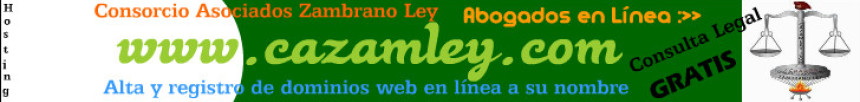 Esta trascripción es hecha solo con fines de difusión  de este cuerpo legal para el uso libre de los visitantes de este dominio por lo que no tiene ningún vinculo ni afán comercial solo de información para Profesionales y Estudiantes de Derecho del Ecuador y particulares en general.   REGLAMENTO GENERAL DE LA LEYORGÁNICA DEL SISTEMA NACIONAL DECONTRATACIÓN PÚBLICA(Decreto No. 1700)Rafael Correa DelgadoPRESIDENTE CONSTITUCIONAL DE LAREPÚBLICAConsiderando:Que la Asamblea Nacional Constituyenteexpidió la Ley Orgánica del Sistema Nacionalde Contratación Pública, publicada en elSuplemento del Registro Oficial No. 395 de 4de agosto de 2008;Que el Sistema Nacional de ContrataciónPública articula todas las instancias,organismos e instituciones en los ámbitos deplanificación, programación, presupuesto,control, administración y ejecución de lasadquisiciones de bienes y servicios así comoen la ejecución de obras públicas que serealicen con recursos públicos;Que es parte esencial del Sistema lainnovación de la contratación medianteprocedimientos ágiles, transparentes,eficientes y tecnológicamente actualizados,que impliquen ahorro de recursos y facilitenlas labores de control tanto de las EntidadesContratantes como de los proveedores deobras, bienes y servicios y de la ciudadaníaen general;Que el Sistema pretende que los recursospúblicos que se emplean en la ejecución deobras y en la adquisición de bienes yservicios, sirvan como elemento dinamizadorde la economía local y nacional, identificandola capacidad ecuatoriana y promoviendo lageneración de ofertas competitivas;Que el Sistema busca, a través de lapromoción de la producción nacional, que losrecursos estatales destinados a lacontratación pública fomenten la generaciónde empleo, la industria, la asociatividad y laredistribución de la riqueza;Que con fecha 8 de agosto de 2008 se expidióel Reglamento General a la Ley Orgánica delSistema Nacional de Contratación Pública, elmismo que fue publicado en el Suplementodel Registro Oficial 399 de la misma fecha;Que se requieren incluir en el ReglamentoGeneral aspectos normativos necesarios parael correcto funcionamiento del sistema; y,En ejercicio de las atribuciones que leconfiere el número 13 del artículo 147 de laConstitución de la República;Decreta:Expedir el REGLAMENTO GENERAL DE LA LEYORGÁNICA DEL SISTEMA NACIONAL DECONTRATACIÓN PÚBLICA.Título IGENERALIDADESArt. 1.- Objeto y ámbito.- El presenteReglamento General tiene por objeto el desarrollo yaplicación de la Ley Orgánica del Sistema Nacionalde Contratación Pública, en adelante la Ley, quecrea el Sistema Nacional de Contratación Pública,SNCP, de aplicación obligatoria por las entidadesprevistas en el Art. 1 de la Ley.Art. 2.- Contratos financiados con préstamos ycooperación internacional.- En la suscripción delos convenios de crédito o de cooperacióninternacional se procurará medidas para laparticipación directa o asociada de proveedoresnacionales.El régimen especial previsto en el artículo 3 de laLey se observará independientemente que elfinanciamiento internacional sea total o parcial,siempre que se observen las condiciones previstasen el ConvenioArt. 3.- Aplicación territorial.- Las normascontenidas en la Ley y en el presente ReglamentoGeneral se aplicarán dentro del territorio nacional.No se regirán por dichas normas lascontrataciones de bienes que se adquieran en elextranjero y cuya importación la realicen lasentidades contratantes o los servicios que seprovean en otros países, procesos que sesometerán a las normas legales del país en que secontraten o a las prácticas comerciales o modelosde negocios de aplicación internacional.Para la adquisición de bienes en el extranjero serequerirá, previamente la verificación de noexistencia de producción u oferta nacional, deconformidad con el instructivo que emita elInstituto Nacional de Contratación Pública(INCOP).Cuando la obra se ejecute en el país, el bien seadquiera dentro del territorio nacional o el serviciose preste en el Ecuador, y siempre que dichascontrataciones no se encuentren dentro de loprevisto en el artículo 3 de la Ley y 2 de esteReglamento General, se aplicará la legislaciónnacional.Toda convocatoria para la adquisición de bienes ola prestación de servicios referidos en el incisosegundo de este artículo, a más de laspublicaciones en medios internacionales, deberápublicarse en el Portal:www.compraspublicas.gov.ec.Para optar por la contratación de bienes y serviciosen sujeción a lo previsto en este artículo, lamáxima autoridad de la entidad o sudelegado, emitirán resolución motivada quejustifique el proceso de contratación en elexterior, sin que este pueda constituirse enmecanismo de elusión de los procedimientosprevistos en la Ley y en este ReglamentoGeneral.Salvo el caso de proveedor único, en el casode adquisición de bienes se propenderá arealizar procesos internacionales de seleccióncompetitivos para tales adquisiciones, deconformidad con los pliegos que determine elINCOP, y aplicando los principios de calidad,vigencia tecnológica, oportunidad,concurrencia, transparencia y publicidad.Art. 4.- Delegación.- En aplicación de losprincipios de Derecho Administrativo sondelegables todas las facultades previstas parala máxima autoridad tanto en la Ley como eneste Reglamento General, aún cuando noconste en dicha normativa la facultad dedelegación expresa. La Resolución que lamáxima autoridad emita para el efecto,determinará el contenido y alcance de ladelegación. Las máximas autoridades de laspersonas jurídicas de derecho privado queactúen como entidades contratantes,otorgarán poderes o emitirán delegaciones,según corresponda, conforme a la normativade derecho privado que les sea aplicable.En el ámbito de responsabilidades derivadasde las actuaciones, producto de lasdelegaciones o poderes emitidos, se estará alrégimen aplicable a la materia.Título IISISTEMA NACIONAL DE CONTRATACIÓNPÚBLICACapítulo IDEL SISTEMA Y SUS ÓRGANOSArt. 5.- Del Instituto Nacional deContratación Pública (INCOP).- Es laentidad rectora del Sistema Nacional deContratación Pública (SNCP), responsable delas políticas, gestión y administracióndesconcentrada. Para el cumplimiento de susfines tiene autonomía administrativa, técnica,operativa, financiera y presupuestaria.Para el ejercicio de la administracióndesconcentrada, el INCOP establecerá lasoficinas que fueren necesarias a nivelterritorial, a cargo de directores conatribuciones expresamente delegadas por elDirector Ejecutivo.Art. 6.- Atribuciones del INCOP.- A más delas establecidas en la Ley, serán atribucionesdel INCOP:1. Ejercer el monitoreo constante de losprocedimientos efectuados en el marco delSistema Nacional de Contratación Pública;2. Emitir de oficio o a petición de parte,observaciones de orden técnico y legal en la faseprecontractual, las que serán de cumplimientoobligatorio para las entidades contratantes;3. Supervisar de oficio o pedido de parte,conductas elusivas de los principios y objetivos delSistema Nacional de Contratación Pública, talescomo: plazos insuficientes, especificacionestécnicas subjetivas o direccionadas, presupuestosfuera de la realidad del mercado, parámetros deevaluación discrecionales, entre otros;4. Realizar evaluaciones y reportes periódicossobre la gestión que en materia de contrataciónpública efectúen las entidades contratantes; y deser el caso, generar alertas o recomendaciones decumplimiento obligatorio, sin perjuicio de que seanpuestas en conocimiento de los organismos decontrol pertinentes.Art. 7.- Del Director Ejecutivo.- El DirectorEjecutivo es la máxima autoridad del InstitutoNacional de Contratación Pública, será designadopor el Presidente de la República. Sus atribucionesson las siguientes:1. Ejercer la representación legal, judicial yextrajudicial del INCOP;2. Ejecutar las políticas y acciones aprobadas porel Directorio;3. Administrar el INCOP y realizar lascontrataciones que se requieran;4. Emitir la normativa que se requiera para elfuncionamiento del SNCP y del INCOP, que no seacompetencia del Directorio;5. Fijar los derechos de Inscripción en el RUP; y,6. Las demás previstas en la Ley y este ReglamentoGeneral.Capítulo IIDE LAS HERRAMIENTAS DEL SISTEMASección IDEL REGISTRO ÚNICO DE PROVEEDORESArt. 8.- Procedimiento para el Registro.- Elproveedor que desee registrarse en el RUPobservará el procedimiento que para el efecto dicteel INCOP.Sin perjuicio de lo anterior, si existeninterconexiones de sistemas o bases de datos, elINCOP podrá establecer los mecanismoscomplementarios en cuanto a inscripción,habilitación y actualización de información.El proveedor habilitado en el RUP, que accede alPortal www.compraspublicas.gov.ec, se someteráde manera expresa y sin reservas, al contenido delacuerdo de responsabilidad que le solicitaráaceptar el sistema, de manera previa aacceder al mismo.Sección IIREGISTRO DE ENTIDADESArt. 9.- Inscripción y validez delregistro.- Las entidades contratantes seregistrarán en el Portalwww.compraspublicas.gov.ec. para acceder aluso de las herramientas del SNCP. Para talpropósito ingresarán en el Portalwww.compraspublicas.gov.ec la informaciónrequerida.Una vez que el INCOP haya constatado lavalidez de la autorización del representantede la entidad contratante, le entregará elpermiso de accesibilidad para operar en elPortal www.compraspublicas.gov.ec, bajo losmecanismos de accesibilidad controladamediante la entrega de usuarios ycontraseñas. La responsabilidad por el uso delas herramientas y contraseñas será solidariaentre la máxima autoridad y las personasautorizadas por ésta.El Portal www.compraspublicas.gov.ec noaceptará más de un Registro por entidadcontratante, hecho que será validado con elnúmero de Registro Único de Contribuyentes.Sin perjuicio de lo indicado en el incisoanterior, la entidad contratante que cuentecon establecimientos desconcentradosadministrativa y financieramente, tales como:sucursales, regionales, agencias, unidades denegocios territorialmente delimitadas, entreotras, podrá inscribir a cada uno de dichosestablecimientos como unidad decontratación individual, para lo que serácondición indispensable que éstos posean unRUC independiente. En este caso, elresponsable del establecimientodesconcentrado será considerado comomáxima autoridad, para los efectos previstosen la Ley y el presente Reglamento General.Art. 10.- Entidad contratante comoproveedor.- Si una entidad contratante, a suvez, es proveedor de obras, bienes o servicios,se registrará en el RUP, cumpliendo todos losrequisitos previstos para las personasjurídicas.Sección IIIDEL PORTAL www.compraspublicas.gov.ecArt. 11.- Política de Confidencialidad.- ElINCOP aplicará una política deconfidencialidad y protección de datos con elobjeto de salvaguardar la informaciónobtenida a través del Portalwww.compraspublicas.gov.ec; estainformación se empleará exclusivamente paralos fines para los cuales es proporcionada porel proveedor o por la entidad contratante.Art. 12.- Hora Oficial.- Para todos los actos quese generen y desarrollen a través del Portalwww.compraspublicas.gov.ec, la hora oficial serála que marque el Portal.Art. 13.- Información relevante.- Para efectos depublicidad de los procedimientos de contrataciónen el Portal www.compraspublicas.gov.ec seentenderá como información relevante la siguiente:1. Convocatoria;2. Pliegos;3. Proveedores invitados;4. Preguntas y respuestas de los procedimientos decontratación;5. Ofertas presentadas por los oferentes, conexcepción de la información calificada comoconfidencial por la entidad contratante conforme alos pliegos;6. Resolución de adjudicación;7. Contrato suscrito, con excepción de lainformación calificada como confidencial por laentidad contratante conforme a los pliegos;8. Contratos complementarios, de habersesuscrito;9. Ordenes de cambio, de haberse emitido;10. Cronograma de ejecución de actividadescontractuales;11. Cronograma de pagos; y,12. Actas de entrega recepción, o actosadministrativos relacionados con la terminacióndel contrato.Art. 14.- Medios electrónicos.- El INCOP emitirásus certificaciones preferentemente por medioselectrónicos y siempre que dicha información noesté disponible en el Portalwww.compraspublicas.gov.ec.Art. 15.- Suspensión del servicio.- Si por causasde fuerza mayor o caso fortuito se produjera unacaída del sistema o suspensión del servicio queimpida o limite la accesibilidad al Portalwww.compraspublicas.gov.ec. los procesos que seencuentren en ejecución se suspenderán y sereiniciarán después de habilitado el servicio, previanotificación a todos los involucrados. El INCOPdeberá conferir una certificación o notificaciónpara acreditar los hechos indicados.Título IIIDE LOS PROCEDIMIENTOSCapítulo INORMAS COMUNES A TODOS LOSPROCEDIMIENTOS DE CONTRATACIÓNPÚBLICASección IDISPOSICIONES GENERALESArt. 16.- Micro, pequeñas y medianasempresas.- Para incentivar la mayorparticipación de proveedores de los sectoresde micro, pequeñas y medianas empresas, seentenderán por tales, aquellas que al menoscumplan dos de los tres parámetrosestablecidos en cada una de las categoríasdetalladas a continuación:1. Microempresa: aquella organización deproducción que tenga entre 1 a 9trabajadores, un valor de ventas o ingresosbrutos anuales inferiores a cien mil dólaresde los Estados Unidos de América o unvolumen de activos de hasta cien mil dólares;2. Pequeña empresa: la organización deproducción que tenga entre 10 a 49trabajadores, un valor de ventas o ingresosbrutos anuales entre cien mil y un millón dedólares de los Estados Unidos de América oun volumen de activos entre cien mil uno ysetecientos cincuenta mil dólares; y,3. Mediana empresa: la organización deproducción que tenga entre 50 a 159trabajadores, un valor de ventas o ingresosbrutos anuales entre un millón uno y cincomillones de dólares de los Estados Unidos deAmérica o un volumen de activos entresetecientos cincuenta mil uno y cuatromillones de dólares.Al momento de inscribir y habilitar a unproveedor en el RUP, y una vez verificados losrequisitos descritos en el presente artículo, elregistro deberá expresar la categoría a quepertenece el proveedor.Art. 17.- Notificaciones.- Todas lasnotificaciones que deban efectuarse en virtudde las disposiciones de la Ley y del presenteReglamento General, incluso respecto de laresolución de adjudicación, se entenderánrealizadas, desde que la entidad publique enel Portal www.compraspublicas.gov.ec eldocumento, acto o resolución objeto de lanotificación, para lo cual debe existir losregistros informáticos correspondientes, salvoque fuese imposible notificarelectrónicamente, en cuyo caso, ésta serealizará por medios físicos.Art. 18.- Comisión Técnica.- Para cadaproceso de contratación de: 1. Consultoríapor lista corta o por concurso público; 2.Subasta inversa, cuyo presupuestoreferencial sea superior al valor que resultede multiplicar el coeficiente 0.000002 por elmonto del Presupuesto Inicial del Estado; 3.Licitación; y, 4. Cotización, se conformará lacorrespondiente Comisión Técnica integrada de lasiguiente manera:1. Un profesional designado por la máximaautoridad, quien la presidirá;2. El titular del área requirente o su delegado; y,3. Un profesional afín al objeto de la contratacióndesignado por la máxima autoridad o su delegado.Los miembros de la Comisión Técnica seránfuncionarios o servidores de la entidadcontratante.Si la entidad no cuenta en su nómina con unprofesional afín al objeto de la contratación, podrácontratar uno para que integre de manera puntualy específica la respectiva Comisión Técnica; sinperjuicio de que, de ser el caso, pueda contartambién con la participación de asesoría externaespecializada.En la Comisión Técnica de Licitación intervendrácon voz pero sin voto, el Director Financiero y elDirector Jurídico, o quienes hagan sus veces, osus respectivos delegados.La Comisión Técnica designará al secretario de lamisma de fuera de su seno.La Comisión Técnica se reunirá con la presenciade al menos dos de sus miembros, uno de loscuales será obligatoriamente el Presidente, quientendrá voto dirimente. Adoptará decisiones válidaspor mayoría simple.Los miembros de la Comisión Técnica no podrántener conflictos de intereses con los oferentes; dehaberlos, será causa de excusa.Los informes de la Comisión Técnica que serándirigidos a la máxima autoridad o su delegadoincluirán el análisis correspondiente del proceso yla recomendación expresa de adjudicación odeclaratoria del proceso.En los procesos de subasta inversa cuyopresupuesto referencial sea igual o inferior al valorque resulte de multiplicar el coeficiente 0.000002por el monto del Presupuesto Inicial del Estado, nose requiera la conformación de la ComisiónTécnica referida en este artículo.Art. 19.- Subcomisiones de apoyo.- De requerirloel proceso, la respectiva Comisión Técnicaintegrará subcomisiones de análisis de las ofertastécnicas presentadas.Los informes de la subcomisión, que incluirán lasrecomendaciones que se consideren necesarias,serán utilizados por la Comisión Técnica comoayudas en el proceso de calificación y selección ypor ningún concepto serán asumidos comodecisorios. La Comisión Técnicaobligatoriamente deberá analizar dichosinformes y avalar o rectificar la totalidad delos mismos asumiendo de esta manera laresponsabilidad por los resultados de estaetapa de calificación; sin perjuicio de lasresponsabilidades que asuman los miembrosde las subcomisiones sobre el trabajorealizado.Art. 20.- Pliegos.- La entidad contratanteelaborará los pliegos para cada contratación,para lo cual deberá observar los modeloselaborados por el INCOP que sean aplicables.Los Pliegos serán aprobados por la máximaautoridad de la entidad contratante o sudelegado.Los Pliegos establecerán las condiciones quepermitan alcanzar la combinación másventajosa entre todos los beneficios de la obraa ejecutar, el bien por adquirir o el serviciopor contratar y todos sus costos asociados,presentes y futuros.En la determinación de las condiciones de losPliegos, la Entidad contratante deberápropender a la eficacia, eficiencia, calidad dela obra, bienes y servicios que se pretendecontratar y ahorro en sus contrataciones.Los Pliegos no podrán afectar el tratoigualitario que las entidades deben dar atodos los oferentes ni establecer diferenciasarbitrarias entre éstos, ni exigirespecificaciones, condicionamientos orequerimientos técnicos que no puedacumplir la industria nacional, salvojustificación funcional.Nota:Mediante D.E. 1793 (R.O. 621-S, 26-VI-2009)se dispone que el requisito previo a lacalificación y habilitación de una personajurídica como oferente será la plenaidentificación de las personas naturales queintervienen en calidad de accionistas de laempresa; al ser accionistas otras compañías,se requiere determinar las personasnaturales que participan de la misma, con lafinalidad de establecer las inhabilidadesdeterminadas en los Arts. 62, 63 y 64 de laLey Orgánica del Sistema Nacional deContratación Pública; en cuanto al domiciliode las personas jurídicas, se establece quelas compañías radicadas en los "paraísosfiscales" determinados por el SRI, serándescalificadas. La falta de notificación a lainstitución contratante y de aceptación deésta, de la transferencia, cesión, enajenación,bajo cualquier modalidad, de las acciones,participaciones que sea igual o más del 25%del capital; será causal de terminaciónunilateral y anticipada del contrato previstaen el Art. 78 de la Ley Orgánica del SistemaNacional de Contratación Pública.Art. 21.- Preguntas y respuestas.- Losproveedores una vez recibida la invitación oefectuada la publicación de la convocatoria en elPortal www.compraspublicas.gov.ec, podránformular preguntas sobre el contenido de lospliegos; y la máxima autoridad de la EntidadContratante su delegado o la Comisión Técnicasegún el caso, responderán las preguntas en eltérmino que para el efecto se establezca en lospliegos.Art. 22.- Aclaraciones.- La máxima autoridad dela entidad contratante, su delegado o la comisióntécnica, según el caso, por propia iniciativa o apedido de los participantes, a través deaclaraciones podrá modificar los pliegos, siempreque no alteren el objeto del contrato y elpresupuesto referencial de los mismos.Las aclaraciones se publicarán en el Portalwww.compraspublicas.gov.ec.Art. 23.- Convalidación de errores de forma.-Las ofertas, una vez presentadas no podránmodificarse. No obstante, si se presentaren erroresde forma, podrán ser convalidados por el oferente apedido de la entidad contratante, dentro deltérmino mínimo de 2 días o máximo de 5 días,contado a partir de la fecha de notificación. Dichotérmino se fijará a criterio de la EntidadContratante, en relación al procedimiento decontratación y al nivel de complejidad y magnitudde la información requerida. El pedido deconvalidación será notificado a todos los oferentes,a través del Portal www.compraspublicas.gov. ec.Se entenderán por errores de forma aquellos queno implican modificación alguna al contenidosustancial de la oferta, tales como errorestipográficos, de foliado, sumilla o certificación dedocumentos.Así mismo, dentro del período de convalidación losoferentes podrán integrar a su oferta documentosadicionales que no impliquen modificación delobjeto de la oferta, por lo tanto podrán subsanarlas omisiones sobre su capacidad legal, técnica oeconómica.Art. 24.- Adjudicación.- La máxima autoridad dela Entidad Contratante o su delegado, adjudicaráel contrato mediante resolución motivada,observando para el efecto lo definido en losnúmeros 17, 18 y 19 del artículo 6 de la Ley; y, losparámetros objetivos de evaluación previstos en losPliegos.Sección IIPLAN ANUAL DE CONTRATACIÓN (PAC)Art. 25.- Del Plan Anual de Contratación.- Hastael 15 de enero de cada año, la máxima autoridadde cada entidad contratante o su delegado,aprobará y publicará el Plan Anual deContratación (PAC), el mismo que contendrá lasobras, bienes o servicios incluidos los deconsultoría que se contratarán durante eseaño, en función de sus respectivas metasinstitucionales y de conformidad a lodispuesto en el artículo 22 de la Ley.El Plan Anual de Contratación podrá serreformado por la máxima autoridad o sudelegado, mediante resolución debidamentemotivada, la misma que junto con el planreformado serán publicados en el portalwww.compraspublicas.gov.ec. Salvo lascontrataciones de ínfima cuantía o aquellasque respondan a situaciones de emergencia,todas las demás deberán estar incluidas en elPAC inicial o reformulado.Los procesos de contrataciones deberánejecutarse de conformidad y en laoportunidad determinada en el Plan Anual deContratación elaborado por cada entidadcontratante, previa consulta de ladisponibilidad presupuestaria, a menos quecircunstancias no previstas al momento de laelaboración del PAC hagan necesario sumodificación. Los formatos del PAC seránelaborados por el INCOP y publicados en elPortal www.compraspublicas.gov.ec.Art. 26.- Contenido del PAC.- El Plan Anualde Contratación estará vinculado con losobjetivos del Plan Nacional de Desarrollo o delos planes regionales, provinciales, locales oinstitucionales y contendrá, por lo menos, lasiguiente información:1. Los procesos de contratación que serealizarán en el año fiscal;2. Una descripción del objeto de lascontrataciones contenidas en el Plan,suficiente para que los proveedores puedanidentificar las obras, bienes, servicios oconsultoría a contratarse;3. El presupuesto estimativo de los bienes,servicios u obras a adquirir o contratar; y,4. El cronograma de implementación delPlan.Sin perjuicio de lo anterior, en el caso deentidades contratantes que realicenactividades empresariales o de carácterestratégico, en coordinación con el INCOP,establecerán el contenido del PAC que serápublicado en el Portal, con la finalidad de quedicha información no afecte el sigilocomercial y de estrategia necesario para elcumplimiento de los fines y objetivos dedichas entidades.Sección IIIDISPONIBILIDAD DE FONDOSArt. 27.- Certificación de disponibilidad defondos.- De conformidad con lo dispuesto enel artículo 24 de la Ley, para iniciar unproceso de contratación se requiere certificar ladisponibilidad presupuestaria y la existenciapresente o futura de recursos suficientes paracubrir las obligaciones derivadas de lacontratación.Para cubrir la totalidad del proyecto o paracomplementar una parte del mismo, se admite laposibilidad de que se presenten propuestas definanciamiento otorgado por los propios oferentes,o por inversionistas, organizaciones estatales, uorganismos e instituciones financieras ocrediticias; situación que deberá constar de formaexpresa en los pliegos. En dicho caso, elfinanciamiento ofrecido será uno de los aspectos aevaluar y calificar dentro de la determinación delmejor costo previsto en la Ley, de acuerdo a losparámetros que se señalen en los pliegos.En cualquiera de los casos previstos, se deberáemitir la certificación sobre la disponibilidadpresupuestaria y la existencia presente o futura delos recursos suficientes para cubrir lasobligaciones derivadas de las contrataciones queconstan en el Plan Anual de Contrataciones, cuyaresponsabilidad le corresponde al DirectorFinanciero de la entidad contratante o a quienhaga sus veces.La certificación incluirá la información relacionadacon las partidas presupuestarias o los fondos a losque se aplicará el gasto; y, se conferirá por medioselectrónicos de manera preferente, y de no ser estoposible, se emitirá por medios físicos.Sección VMODELOS OBLIGATORIOSArt. 28.- Modelos y formatos obligatorios.- Losmodelos y formatos obligatorios, serán expedidospor el Director Ejecutivo del INCOP medianteresolución y serán publicados en el Portalwww.compraspublicas.gov.ec.Cada entidad contratante deberá completar losmodelos obligatorios. La entidad contratante bajosu responsabilidad, podrá modificar y ajustarlos alas necesidades particulares de cada proceso decontratación, siempre que se cumpla con la Ley yel presente Reglamento General.Nota:Mediante D.E. 1793 (R.O. 621-S, 26-VI-2009) sedispone que el requisito previo a la calificación yhabilitación de una persona jurídica como oferenteserá la plena identificación de las personasnaturales que intervienen en calidad deaccionistas de la empresa; al ser accionistas otrascompañías, se requiere determinar las personasnaturales que participan de la misma, con lafinalidad de establecer las inhabilidadesdeterminadas en los Arts. 62, 63 y 64 de la LeyOrgánica del Sistema Nacional de ContrataciónPública; en cuanto al domicilio de las personasjurídicas, se establece que las compañíasradicadas en los "paraísos fiscales" determinadospor el SRI, serán descalificadas. La falta denotificación a la institución contratante y deaceptación de ésta, de la transferencia,cesión, enajenación, bajo cualquiermodalidad, de las acciones, participacionesque sea igual o más del 25% del capital; serácausal de terminación unilateral y anticipadadel contrato prevista en el Art. 78 de la LeyOrgánica del Sistema Nacional deContratación Pública.Art. 29.- Declaratoria de procedimientodesierto parcial.- Cabrá la declaratoria deprocedimiento desierto parcial cuando sehubiere convocado a un proceso decontratación con la posibilidad deadjudicaciones parciales o por ítems.Art. 30.- Declaratoria de desierto poroferta fallida.- Una vez adjudicado uncontrato, el procedimiento será declaradodesierto si el contrato no puede celebrarsepor causas imputables al adjudicatario,siempre que no sea posible adjudicar elcontrato al oferente que se encuentra ensegundo lugar en el orden de prelación.Art. 31.- Expediente de contratación.- Elexpediente de contratación contendrá lainformación relevante prevista en el artículo13 de este Reglamento General.En el caso de compras por catálogoelectrónico, el expediente de la entidadcontratante se respaldará con los pliegos yantecedentes de la adquisición, la orden decompra y las actas de entrega recepciónrespectivas.Toda la información será publicada en elPortal www.compraspublicas.gov.ec.Capítulo IICONTRATACIÓN DE CONSULTORÍASección INORMAS COMUNES A TODOS LOSPROCEDIMIENTOS DE CONTRATACIÓN DECONSULTORÍAArt. 32.- Ejercicio de la consultoría.- En losprocesos de selección de consultoría, laEntidad Contratante determinará lanaturaleza de los participantes: seanconsultores individuales, firmas consultorasu organismos que estén facultados paraofrecer consultoría. Los procesos decontratación se harán entre consultores deigual naturaleza.Para el caso de personas naturales, el títulode tercer nivel conferido por una instituciónde educación superior, deberá además estarregistrado en el CONESUP; excepto lasalvedad prevista para consultorías cuyoplazo sea de hasta seis meses y que vayan aser realizadas por consultores individualesextranjeros o por consultores individualesnacionales cuyos títulos hayan sido obtenidos enel extranjero, en cuyo caso bastará la presentacióndel título conferido por la correspondienteinstitución de educación superior en el extranjero.Art. 33.- Participación de consultoríaextranjera.- La determinación inicial de falta decapacidad técnica o experiencia de la consultoríanacional, será responsabilidad de la entidadcontratante, para cuyo efecto deberá remitir lospliegos al INCOP para que éste emita lacertificación correspondiente en forma previa alprocedimiento y de manera electrónica.El INCOP sobre la base de los pliegos remitidos porla entidad contratante publicará en el portalwww.compraspublicas.gov.ec los requerimientospara recibir manifestaciones de interés de losproveedores nacionales, las mismas que seránanalizadas a efectos de autorizar o no laparticipación de proveedores extranjeros. Sinembargo en la convocatoria no se restringirá laparticipación nacional.En la certificación de participación extranjera, elINCOP podrá recomendar porcentajes mínimos departicipación nacional que deberán contemplarobligatoriamente los pliegos.Art. 34.- En todo proceso de contratación, ladeterminación de los costos de consultoría tomaráen cuenta en su composición los costos directos eindirectos requeridos para la ejecución delproyecto, conforme se detalla a continuación:1. Costos directos: definidos como aquellos que segeneran directa y exclusivamente en función decada trabajo de consultoría y cuyos componentesbásicos son, entre otros, las remuneraciones, losbeneficios o cargas sociales del equipo de trabajo,los viajes y viáticos; los subcontratos y serviciosvarios, arrendamientos y alquileres de vehículos,equipos e instalaciones; suministros y materiales;reproducciones, ediciones y publicaciones;2. Costos indirectos o gastos generales: sonaquellos que se reconocen a los consultores, paraatender sus gastos de carácter permanenterelacionados con su organización profesional, a finde posibilitar la oferta oportuna y eficiente de susservicios profesionales y que no pueden imputarsea un estudio o proyecto en particular. El costoindirecto contemplará únicamente los honorarios outilidad empresarial reconocidos a las personasjurídicas consultoras, por el esfuerzo empresarial,así como por el riesgo y responsabilidad queasumen en la prestación del servicio de consultoríaque se contrata.Art. 35.- Subcontratación en consultoría.- Enlos contratos de consultoría que prevean laejecución de servicios de apoyo que no puedan serprovistos de manera directa por el consultor, éstospodrán ser subcontratados en los porcentajesprevistos en la negociación, sin que haya límitepara ello.Sección IICONTRATACIÓN DIRECTAArt. 36.- Contratación directa.- Cuando elpresupuesto referencial del contrato seainferior o igual al valor que resultare demultiplicar el coeficiente 0,000002 por elmonto del Presupuesto Inicial del Estado delcorrespondiente ejercicio económico, laentidad contratante procederá a contratar demanera directa, para lo cual, la máximaautoridad de la entidad o su delegado,seleccionará e invitará a un consultorhabilitado en el RUP que reúna los requisitosprevistos en los pliegos.La entidad contratante remitirá al consultorinvitado, los pliegos de la consultoría arealizar, que incluirán los formatos deinformación básica necesaria que permitan laconfirmación de las calificaciones clavesrequeridas para cumplir con el objeto delcontrato.Si la máxima autoridad, o su delegado loconsideran necesario abrirán una etapa depreguntas y aclaraciones que se podránrealizar mediante comunicaciones directascon el consultor invitado o a través del portalwww.compraspublicas.gov.ec.El consultor invitado entregará su ofertatécnico-económica en un término no mayor a6 días contados a partir de la fecha en querecibió la invitación. La máxima autoridad, osu delegado, realizarán la evaluación,negociación y adjudicación, sobre la base delos pliegos en un término no mayor a 3 días.En el caso de que el consultor invitado noaceptare la invitación o no llegare a unacuerdo en la negociación, la máximaautoridad o su delegado declarará terminadoel procedimiento; y de así estimarlopertinente, resolverá el inicio de un nuevoproceso de contratación directa con un nuevoconsultor, o en su defecto optar por otroprocedimiento de contratación.Sección IIICONTRATACIÓN MEDIANTE LISTA CORTAArt. 37.- Contratación mediante listacorta.- Cuando el presupuesto referencial delcontrato supere el valor que resultare demultiplicar el coeficiente 0,000002 por elmonto del Presupuesto Inicial del Estado ysea inferior al valor que resulte de multiplicarel coeficiente 0,000015 por el monto delPresupuesto Inicial del Estado delcorrespondiente ejercicio económico, laentidad contratante escogerá e invitará, através del Portalwww.compraspublicas.gov.ec, a un máximode 6 y un mínimo de 3 consultoresregistrados en el RUP que reúnan losrequisitos previstos en los pliegos, para quepresenten sus ofertas técnicas y económicas.Si no se presentaren ofertas o si las presentadashubieren sido rechazadas, la entidad contratantepodrá realizar un nuevo proceso de contrataciónconformando una nueva lista corta o en su defectoiniciar un proceso de concurso público.En este tipo de contratación se observarán, en loque sea aplicable, las disposiciones contenidas enlos artículos 38 y siguientes referidos a lacontratación por concurso público. El términoentre la fecha de la convocatoria y la fecha depresentación de las ofertas será mínimo de diezdías y máximo de veinte días.Sección IVCONTRATACIÓN MEDIANTE CONCURSOPÚBLICOArt. 38.- Contratación mediante concursopúblico.- Cuando el presupuesto referencial delcontrato sea igual o superior al valor que resultede multiplicar el coeficiente 0,000015 por el montodel Presupuesto Inicial del Estado delcorrespondiente ejercicio económico, la entidadcontratante realizará la convocatoria pública através del Portal www.compraspublicas.gov.ec.para que los interesados, habilitados en el RUP,presenten sus ofertas.Si en este proceso se presenta un solo proponente,la oferta será calificada y evaluada y, si éstacumple los requisitos y criterios establecidos podráser objeto de adjudicación, de llegar a un acuerdoen la negociación.La entidad contratante podrá realizar unainvitación internacional a participar en el concursopúblico, previo la autorización del INCOP, deacuerdo a lo dispuesto en el Art. 37 de la Ley. Eneste caso, se podrá realizar invitaciones mediantepublicaciones por la prensa internacionalespecializada, por una sola vez en cada medioescrito.Art. 39.- Presentación de ofertas.- Las ofertastécnica y económica deberán ser entregadassimultáneamente, en dos sobres separados, hastael día y hora señalados en la convocatoria, que noserá menor a 15 días hábiles ni superior a 30 díashábiles contados desde la publicación, a través delPortal www.compraspublicas.gov.ec. Vencido eltérmino para la presentación de ofertas, el sistemacerrará, de manera automática la recepción de lasmismas.Para la presentación de ofertas el portal habilitarádos opciones: una para la oferta técnica y otrapara la oferta económica. El portal permitirá que laapertura y procesamiento de ambas ofertas seejecuten en días distintos, con una diferencia entreambos actos de hasta 10 días término: en el sobre1, la oferta técnica y en el sobre 2 la ofertaeconómica.El INCOP establecerá el contenido de lossobres 1 y 2, así como los parámetros a serobservados para la evaluación; considerandopara este último efecto lo previsto en elartículo 6 número 19 de la Ley.Art. 40.- Negociación.- Con los resultadosfinales de la evaluación, la Comisión Técnicanegociará con el oferente calificado en primerlugar los aspectos técnicos, contractuales ylos ajustes de la oferta técnica y económicaen comparación con lo requerido en lospliegos. De llegarse a un acuerdo, seprocederá a la suscripción del acta denegociación en la que constarán los términosconvenidos, la misma que deberá serpublicada en el portal.Si en un término máximo de dos días no sellegare a un acuerdo en la negociación ésta sedará por terminada y se iniciará una nuevanegociación con el oferente calificado en elsiguiente lugar y así sucesivamente hastallegar a un acuerdo final de negociación o, ensu defecto declarar desierto el procedimiento,según corresponda.Suscrita el acta de negociación, la máximaautoridad o su delegado, procederán a laadjudicación al oferente con el cual se hayallegado a un acuerdo final de negociación enlos aspectos técnicos, económicos ycontractuales.Art. 41.- Precalificación.- Si la Entidadcontratante lo requiere, podrá realizar unproceso de precalificación que tendrá porobjeto solicitar la presentación deinformación y antecedentes relacionados conla experiencia de los consultores oasociaciones constituidas o por constituirse,relacionada con los trabajos de consultoríarequeridos por la entidad contratante. En talvirtud la convocatoria deberá preverexclusivamente los procedimientos paraevaluar y calificar las experiencias en laprestación de servicios de consultoría engeneral y en servicios similares a los delobjeto del concurso.Si como resultado de la convocatoria públicaa precalificación, no hubiere interesados, o sepresentare solamente un consultorinteresado, la Comisión Técnica ampliará poruna sola vez y hasta por la mitad delinicialmente previsto, el término para laentrega de la información solicitada. Sicumplido el nuevo término persistiere laausencia de interesados, o se presentare lainformación de un solo interesado, lacomisión declarará desierto el proceso deprecalificación.En los casos en que los consultores queentregaron la información para laprecalificación son dos o más, la comisión, eldía y hora señalados para el cierre del proceso,levantará la respectiva acta y según el orden depresentación abrirá los sobres que contengan lainformación solicitada, y dentro del término de tresdías iniciará su evaluación y ponderación en formaininterrumpida hasta concluir el proceso deprecalificación estableciendo la nómina deconsultores a los cuales se invitará a presentar suspropuestas técnicas y económicas para la fase decalificación. Esta nómina será de un mínimo dedos y un máximo de seis consultores. Si comoresultado de la evaluación resultare un soloconsultor precalificado, se declarará desierto elproceso; igual procedimiento se observará siningún consultor es precalificado.Los aspectos evaluados y ponderados en laprecalificación así como los resultados y puntajesde la misma, no serán considerados para la fase decalificación de propuestas técnicas. Enconsecuencia, todos los consultores precalificadosestarán en iguales condiciones de participaciónpara la fase de calificación.Dentro del término de tres días de concluida laprecalificación, el Presidente de la ComisiónTécnica, mediante comunicación escrita, dará aconocer a todos los consultores participantes losresultados de la precalificación.Capítulo IIIPROCEDIMIENTOS DINÁMICOSArt. 42.- Bienes y servicios normalizados.- Losbienes y servicios normalizados son aquellos cuyascaracterísticas o especificaciones técnicas han sidoestandarizadas u homologadas por la entidadcontratante; y en consecuencia, dichascaracterísticas o especificaciones son homogéneasy comparables en igualdad de condiciones.La Ley y este Reglamento General utilizan de formaindistinta las palabras “homologados”,“estandarizados”, “normalizados”, “categorizados” o“catalogados”, para referirse a aquellos bienes oservicios cuyas características o especificacionestécnicas han sido estandarizadas por la entidadcontratante; y, en el caso de los bienes o serviciosincluidos en el Catálogo Electrónico, para referirsea aquellos bienes o servicios, sobre los cuales elINCOP celebró los correspondientes conveniosmarco.La responsabilidad de la estandarización de losbienes y servicios le corresponde a la entidadcontratante, la que para el efecto, observará, deexistir, la reglamentación técnica o normativatécnica nacional o internacional aplicable al bien oservicio objeto del procedimiento.Los bienes y servicios normalizados se adquieren,en su orden, por procedimientos de CatálogoElectrónico y de Subasta Inversa; y solo en el casode que no se puedan aplicar dichos procedimientoso que éstos hayan sido declarados desiertos seoptarán por los demás procedimientos decontratación previstos en la Ley y en esteReglamento General.Sección ICOMPRAS POR CATÁLOGOArt. 43.- Procedimiento para contratar porcatálogo electrónico.- Para la inclusión en elcatálogo electrónico de los bienes y serviciosnormalizados, el INCOP realizará procesos deselección que permitan celebrar conveniosmarcos, observando el procedimiento que seestablezca en los pliegos.Las contrataciones por catálogo electrónicode bienes y servicios normalizados, querealicen las Entidades Contratantes,observarán el procedimiento señalado por elINCOP:La orden de adquisición electrónica emitidapor la Entidad Contratante se sujetará a lascondiciones contractuales previstas en elConvenio Marco; y, de ser el caso a lasmejoras obtenidas por la entidad contratante.De conformidad con lo previsto en el incisosegundo del artículo 69 de la Ley, la Ordende Compra emitida a través del CatálogoElectrónico formaliza la contratación de losbienes o servicios requeridos y genera losderechos y obligaciones correspondientespara las partes.Una vez recibidos los bienes o servicioscontratados, se suscribirá el acta de entregarecepción correspondiente con la verificaciónde correspondencia con las especificacionesprevistas en el catálogo.Sección IISUBASTA INVERSAApartado IDE LA SUBASTA INVERSA ELECTRÓNICAArt. 44.- Procedencia.- La subasta inversaelectrónica se realizará cuando las entidadescontratantes requieran adquirir bienes yservicios normalizados cuya cuantía supereel monto equivalente al 0,0000002 delPresupuesto Inicial del Estado, que no sepuedan contratar a través del procedimientode Compras por Catálogo Electrónico, y en laque los proveedores de dichos bienes yservicios, pujan hacia la baja el precioofertado por medios electrónicos a través delPortal www.compraspublicas.gov.ec.Las adquisiciones de bienes y serviciosnormalizados cuya cuantía no exceda elmonto señalado en el inciso anterior se lasrealizará de forma directa con un proveedorseleccionado por la entidad contratante sinque sea necesario que éste conste inscrito enel RUP y observando lo dispuesto en elartículo 60 de este Reglamento General; sinque dicha compra directa pueda realizarsecomo un mecanismo de elusión de losprocedimientos previstos en la Ley o en esteReglamento General.El INCOP establecerá el o los mecanismos paraponderar el criterio de mejor costo previsto en elartículo 6 número 17 de la Ley, con los criterios devaloración que permitan incentivar y promover laparticipación nacional establecida en el artículo 25de la Ley.Art. 45.- Calificación de participantes y ofertaeconómica inicial.- (Sustituido por el Art. 1 delD.E.143, R.O. 71-S, 20-XI-2009).-La calificación técnica de las ofertas presentadasserá realizada por:1. La máxima autoridad o su delegado en el casode subastas inversas cuyo presupuesto referencialexceda el monto previsto en el primer inciso delartículo 44 de este reglamento general y sea dehasta el monto que resulte de multiplicar elcoeficiente 0.000002 por el Presupuesto Inicial delEstado, o,2. Por una Comisión Técnica integrada deconformidad con lo previsto en el Art. 18 de estereglamento general.En el día y hora señalados para el efecto, lamáxima autoridad o su delegado, o la ComisiónTécnica, según corresponda, procederán a calificarlas ofertas técnicas de los participantes quehubieren cumplido las condiciones definidas en lospliegos; de todo lo cual se dejará constancia en unacta. En el caso de que la calificación haya sidorealizada por la Comisión Técnica, esta serápuesta en conocimiento de la máxima autoridad osu delegado, para su resolución.Si la calificación ha sido realizada por la máximaautoridad o su delegado, o en el caso de que lacalificación realizada por la Comisión Técnica hayasido aceptada por la máxima autoridad o sudelegado, esta dispondrá que los oferentescalificados presenten sus ofertas económicasiniciales a través del portalwww.compraspublicas.gov.ec, las mismas quedeberán ser menores al presupuesto referencial. Lanotificación a los proveedores calificados para lapresentación de las ofertas económicas iniciales sela realizará a través del portalwww.compraspublicas.gov.ec, sin que se dé aconocer el nombre ni el número de oferentescalificados ni el monto de la oferta económicainicial.Las ofertas económicas iniciales presentadas através del portal www.compraspublicas.gov.ec,obligan al oferente a cumplir las condicionestécnicas y económicas ofertadas en el caso deresultar adjudicado, aun cuando no participare enel acto de la puja. De no cumplir con lasobligaciones que le corresponden en su calidad deadjudicatario, se aplicarán las sancionesprevistas en el artículo 19 numeral 1 de laley.Quienes intervengan en el proceso decalificación guardarán absolutaconfidencialidad y asumirán lasresponsabilidades que se generen en el casode que violaren dicho principio.Art. 46.- Puja.- En el día y hora señalados enla Convocatoria, se realizará la puja hacia labaja a través del portalwww.compraspublicas.gov.ec.La duración de la puja será establecida en lospliegos y no podrá ser menor a quince (15)minutos ni mayor a sesenta (60) minutos,contados a partir de la hora establecida en laconvocatoria, en atención a la complejidaddel objeto del contrato y al presupuestoreferencial del procedimiento.De la puja se dejará constancia en unInforme de Resultados, elaborado por laComisión Técnica y que será publicado en elformato establecido para el efecto en el portalwww.compraspublicas.gov.ec.Art. 47.- Casos de negociación única.-(Sustituido por el Art. 1 del D.E.143, R.O.71-S, 20-XI-2009).- No se realizará la puja, yen su lugar se realizará una única sesión denegociación, entre la entidad contratante y eloferente, en los siguientes casos:1.- Si existe una sola oferta técnica calificada.2.- Si, luego de la calificación técnica un soloproveedor habilitado presenta la ofertaeconómica inicial en el portalwww.compraspublicas.gov.ec.La sesión de negociación se realizará entre laentidad contratante y el único proveedorhabilitado para presentar su ofertaeconómica, en el día y hora que se señalepara el efecto, dentro de un término nomayor a tres días contados desde la fechaestablecida para la realización de la puja. Elobjeto de la negociación será mejorar la ofertaeconómica del único oferente calificado.En el proceso de negociación, la entidadcontratante deberá disponer de informaciónrespecto de las condiciones de mercado delbien o servicio a adquirir, para lo cual tomaráen cuenta, sin que sean exclusivos, lossiguientes elementos:1. Precios de adjudicación de bienes oservicios similares realizados a través delportal www.compraspublicas.gov.ec.2. Proformas de otros proveedores del bien oservicio a contratar.3. Información sobre el precio del bien o servicioque se pueda obtener de otras fuentes comocámaras o bolsas de productos, internet, entreotras.4. En todo caso el oferente deberá rebajar su ofertaeconómica en al menos el cinco por ciento (5%) delpresupuesto referencial de la subasta inversaconvocada.Este procedimiento de verificación de lascondiciones de mercado del bien a contratar es deabsoluta responsabilidad de la entidadcontratante, la que en caso de omitir el mismoestará sujeta a las responsabilidades queestablezcan las entidades de control.De la negociación se dejará constancia en un actaque se publicará en el portalwww.compraspublicas.gov.ec.La negociación alcanzada no significa adjudicaciónde contrato.Art. 48.- Adjudicación.- (Sustituido por el Art. 1del D.E.143, R.O. 71-S, 20-XI-2009).- La máximaautoridad de la entidad contratante o su delegado,una vez concluido el período de puja o de lanegociación realizada, de ser el caso, adjudicará odeclarará desierto el procedimiento, medianteresolución, de conformidad con la ley.Capítulo IVLICITACIÓNArt. 49.- Convocatoria.- La convocatoria deberápublicarse en el Portalwww.compraspublicas.gov.ec y contendrá lainformación que determine el INCOP.Art. 50.- Recepción de las ofertas.- Las ofertastécnica y económica deberán ser entregadas porlos oferentes, hasta el día y hora señalados en laconvocatoria, a través del Portalwww.compraspublicas.gov.ecDe manera excepcional considerando el nivel decomplejidad y magnitud de la información apresentarse, y previo conocimiento del INCOP, lasofertas podrán ser entregadas físicamente en ellugar, día y hora señalados en la convocatoria porla entidad contratante.Art. 51.- Contenido de las ofertas.- Las ofertasdeberán cumplir todos los requerimientos exigidosen los Pliegos y se adjuntará todos y cada uno delos documentos solicitados.Art. 52.- Término entre convocatoria y aperturade ofertas.- El término entre la convocatoria ycierre de recepción de ofertas los fijará la entidadcontratante atendiendo al monto y complejidad dela contratación, en consideración al tiemporequerido para que los proveedores preparen susofertas. En ningún caso el término será menor adiez días ni mayor a treinta días, salvo el caso decontrataciones de obras en que el términomáximo podrá ser de hasta cuarenta y cincodías.Art. 53.- Apertura de las ofertas.- El acto deapertura de sobres se hará a través delPortal; o, en el lugar señalado en laconvocatoria, si las ofertas han sidoentregadas de manera física en los casospermitidos.Una vez abiertas las ofertas, se publicará enel Portal www.compraspublicas.gov.ec almenos la siguiente información:1. Identificación del Oferente.2. Descripción básica de la obra, bien oservicio ofertado; y,3. Precio unitario de ser el caso y valortotal de la oferta.Art. 54.- Método de evaluación de lasofertas.- La Comisión Técnica revisará quelas ofertas cumplan los requisitos mínimosestablecidos en los pliegos y rechazaráaquellas que no den cumplimiento a losmismos.La evaluación de las ofertas se efectuaráaplicando los parámetros de calificaciónprevistos en los pliegos.La evaluación de una oferta comprende tantola referida a la propuesta técnica como a lapropuesta económica.La oferta evaluada como la mejor será aquellaque obtenga el mejor costo de conformidadcon el numeral 18 del artículo 6 de la Ley.Art. 55.- Término para la evaluación de lasofertas.- La evaluación será realizada por laComisión Técnica luego del cierre de laapertura de ofertas en un término no mayor adiez (10) días. Si la complejidad de lacontratación lo exige, la entidad contratantepodrá establecer en los pliegos un términoadicional de cinco (5) días.Capítulo VCOTIZACIÓN, MENOR CUANTÍA E ÍNFIMACUANTÍASección ICOTIZACIÓNArt. 56.- Convocatoria.- En esteprocedimiento la invitación a presentarofertas a cinco (5) proveedores elegidosmediante sorteo público se lo realizará deforma aleatoria a través del Portalwww.compraspublicas.gov.ec de entre losproveedores que cumplan los parámetros decontratación preferente e inclusión (tipo deproveedor y localidad), de acuerdo a lo queestablece los Arts. 50 y 52 de la LeyEn los pliegos se determinará un sistema decalificación en virtud del cual aquellos proveedoresinvitados por sorteo obtengan una puntuaciónadicional por el hecho de haber salido favorecidos;sin perjuicio del margen de preferencia que sedeberá establecer en los pliegos para los demásproveedores locales que participen sin serinvitados por sorteo.Sin perjuicio de las invitaciones a los proveedoressorteados, podrán participar los proveedoreshabilitados en la correspondiente categoría en elRUP, para lo cual se publicará la convocatoria enel Portal www.compraspublicas.gov.ec.A este tipo de contratación se aplicarán las normasprevistas para el procedimiento Licitación en loque sea pertinente.Art. 57.- Término entre convocatoria y aperturade ofertas.- El término entre la convocatoria ycierre de recepción de ofertas los fijará la entidadcontratante atendiendo al monto y complejidad dela contratación, en consideración al tiemporequerido para que los proveedores preparen susofertas. En ningún caso el término será menor asiete días ni mayor a veinte días.Sección IIMENOR CUANTÍAArt. 58.- Bienes y servicios.- Para lascontrataciones previstas en los numerales 1 y 3 delArt. 51 de la Ley, cuya cuantía no exceda el montoequivalente al 0,000002 del Presupuesto Inicial delEstado, la máxima autoridad o su delegado podráseleccionar directamente y adjudicar al contratistaque cumpla con los requerimientos de lacontratación previstos en los pliegos elaboradospor la entidad contratante sobre la base de losformatos elaborados por el INCOP.Art. 59.- Obras.- En los procesos de contrataciónde obras de menor cuantía, únicamente losproveedores que cumplan las condicionesestablecidas en el artículo 52 de la Ley seráninvitados a través del Portal, quienes en el términomáximo de cinco (5) días contados a partir de lafecha de la invitación, manifestarán su interésmediante la presentación de sus ofertas técnicas yde la carta de aceptación expresa del presupuestoeconómico determinado por la entidad contratante.La máxima autoridad de la entidad contratante osu delegado verificarán el cumplimiento de losrequisitos técnicos previstos en los pliegoselaborados por la entidad contratante sobre labase de los formatos elaborados por el INCOP y dela aceptación del presupuesto económico. De entrelos proveedores calificados se adjudicará la obra alproveedor escogido por selección automáticaaleatoria del portal www.compraspublicas.gov.ec.Sección IIICONTRATACIONES DE ÍNFIMA CUANTÍAArt. 60.- Contrataciones de ínfimacuantía.- Las contrataciones para laejecución de obras, adquisición de bienes oprestación de servicios, cuya cuantía seaigual o menor a multiplicar el coeficiente0,0000002 del Presupuesto Inicial del Estadose las realizará de forma directa con unproveedor seleccionado por la entidadcontratante sin que sea necesario que ésteconste inscrito en el RUP. Dichascontrataciones se formalizarán con la entregade la correspondiente factura y seránautorizadas por el responsable del áreaencargada de los asuntos administrativos dela entidad contratante, quien bajo suresponsabilidad verificará que el proveedorno se encuentre incurso en ningunainhabilidad o prohibición para celebrarcontratos con el Estado.Estas contrataciones no podrán emplearsecomo medio de elusión de los procedimientos.El INCOP, mediante las correspondientesresoluciones, determinará la casuística deuso de la ínfima cuantía.El INCOP podrá requerir, en cualquiertiempo, información sobre contratos deínfima cuantía, la misma que será remitidaen un término máximo de diez días deproducida la solicitud. Si se llegara a detectaruna infracción a lo dispuesto en el incisoprecedente o un mal uso de estacontratación, el INCOP remitirá un informe alos organismos de control para que inicien lasactuaciones pertinentes.Capítulo VIPROCEDIMIENTOS ESPECIALESSección IADQUISICIÓN DE BIENES INMUEBLESArt. 61.- Transferencia de dominio entreentidades del sector público.- Para latransferencia de dominio de bienes inmueblesentre entidades del sector público que lleguena un acuerdo para el efecto, se requeriráresolución motivada de las máximasautoridades.Se aplicará lo referente al régimen detraspaso de activos.Art. 62.- Declaratoria de utilidad pública.-Salvo disposición legal en contrario, ladeclaratoria de utilidad pública o de interéssocial sobre bienes de propiedad privada seráresuelta por la máxima autoridad de laentidad pública, con facultad legal parahacerlo, mediante acto motivado en el queconstará en forma obligatoria laindividualización del bien o bienes requeridosy los fines a los que se destinará. Seacompañará a la declaratoria elcorrespondiente certificado del registrador de lapropiedad.Las personas jurídicas de derecho privado sujetasa la Ley y a este Reglamento General como entescontratantes podrán negociar directamente laadquisición de inmuebles dentro de los parámetrosestablecidos en la ley. Si se requiriera unaexpropiación, deberán solicitarla a la autoridadpública del ramo correspondiente al quepertenezcan.La resolución será inscrita en el Registro de laPropiedad del cantón en el que se encuentreubicado el bien y se notificará al propietario. Lainscripción de la declaratoria traerá comoconsecuencia que el registrador de la propiedad seabstenga de inscribir cualquier acto traslaticio dedominio o gravamen, salvo el que sea a favor de laentidad que declare la utilidad pública.Art. 63.- Avalúo.- La entidad contratante, una vezinscrita y notificada la declaratoria de utilidadpública, solicitará a la Dirección de Avalúos yCatastros del Municipio en el que se encuentreubicado el inmueble, el avalúo del mismo, a efectosde determinar el valor a pagar y que servirá debase para buscar un acuerdo en los términosprevistos en la ley.En las municipalidades que no se cuente con laDirección de Avalúos y Catastros, o a petición deesa entidad, el avalúo lo podrá efectuar laDirección Nacional de Avalúos y Catastros, para elefecto se podrá suscribir un convenio decooperación interinstitucional. Asimismo, laDirección Nacional de Avalúos y Catastrosrealizará el avalúo si es que habiendo sidorequerido el Municipio no efectuare y entregare elavalúo en el plazo de treinta días de presentada lapetición.Sección IIDEL ARRENDAMIENTO DE BIENES INMUEBLESApartado ILAS ENTIDADES CONTRATANTES COMOARRENDATARIASArt. 64.- Procedimiento.- Para el arrendamientode bienes inmuebles, las entidades contratantespublicarán en el Portalwww.compraspublicas.gov.ec. los pliegos en losque constarán las condiciones mínimas delinmueble requerido, con la referencia al sector ylugar de ubicación del mismo.Para la suscripción del contrato, el adjudicatariono requiere estar inscrito y habilitado en el RUP.El INCOP determinará el procedimiento y losrequisitos que se deberán cumplir en estascontrataciones.Apartado IILAS ENTIDADES CONTRATANTES COMOARRENDADORASArt. 65.- Procedimiento.- Las entidadesprevistas en el artículo 1 de la Ley podrá daren arrendamiento bienes inmuebles de supropiedad, para lo cual, publicará en el Portalwww.compraspublicas.gov.ec los pliegos enlos que se establecerá las condiciones en lasque se dará el arrendamiento, con laindicación de la ubicación y característicasdel bien. En los pliegos se preverá laposibilidad de que el interesado realice unreconocimiento previo del bien ofrecido enarrendamiento.Para la suscripción del contrato, eladjudicatario no requiere estar inscrito yhabilitado en el RUP.El INCOP determinará el procedimiento y losrequisitos que se deberán cumplir en estascontrataciones.Art. 66.- Normas supletorias.- En todo lo noprevisto en esta Sección, se aplicarán demanera supletoria, y en lo que seapertinente, las normas de la Ley deInquilinato y del Código Civil.Sección IIIFERIAS INCLUSIVASArt. 67.- Ferias inclusivas.- Las feriasinclusivas previstas en el artículo 6 numeral13 de la Ley son procedimientos quedesarrollarán las entidades contratantes, sinconsideración de montos de contratación,para fomentar la participación de artesanos,micro y pequeños productores prestadores deservicios.Las invitaciones para las ferias inclusivas amás de publicarse en el portalwww.compraspublicas.gov.ec se publicaránpor un medio impreso, radial o televisivo dellugar donde se realizará la feria.Las ferias inclusivas observarán elprocedimiento de contratación que para elefecto dicte el INCOP.Capítulo VIIRÉGIMEN ESPECIALSección IDISPOSICIONES GENERALES A LOSPROCEDIMIENTOS SOMETIDOS ARÉGIMEN ESPECIALArt. 68.- Normativa aplicable.- Losprocedimientos precontractuales de lascontrataciones previstas en el artículo 2 de laLey Orgánica del Sistema Nacional deContratación Pública, observarán lanormativa prevista en este capítulo.En el caso que en el presente régimenespecial no se describa o detalle algúnprocedimiento o acción concreta que seanindispensables realizar para la contratación debienes, obras o servicios, se observará de formasupletoria los procedimientos o disposicionesestablecidos en el régimen general de la Ley, deeste Reglamento General o de la reglamentaciónespecífica que para el efecto dicte el Presidente dela República.Art. 69.- Estudios.- De acuerdo a la naturaleza dela contratación, será necesario disponer de todoslos documentos técnicos que justifiquen dichacontratación. En el caso de contrataciones sujetasal régimen especial previsto en este capítulo, seránecesario contar con estudios completos, incluidasespecificaciones técnicas y presupuestosactualizados, salvo casos en los que por lacomplejidad o nivel de especificidad de losproyectos, dichos estudios puedan ser mejoradospor los oferentes al presentar sus propuestastécnicas. Cuando se trate de contratación deestudios, será necesario contar con el nivel previode estudios.Art. 70.- Publicación Posterior.- De no haberserealizado los procedimientos de régimen especial através del portal www.compraspublicas.gov.ec, lamáxima autoridad o su delegado tiene laobligación de una vez realizada la contratación,publicar en el portal www.compraspublicas.gov.ecla información relevante de cada proceso, según lodispuesto en el Art. 13 de este ReglamentoGeneral, en lo que fuera aplicable.Art. 71.- Declaratoria de emergencia paracontrataciones régimen especial.- Lascontrataciones previstas en el Régimen Especial,también podrán ser declaradas de emergencia, encuyo caso se estará a lo dispuesto en el artículo 57de la Ley.Sección IIADQUISICIÓN DE FÁRMACOSApartado IDISPOSICIONES GENERALESArt. 72.- Fármacos.- Se entiende por fármacos alas preparaciones o formas farmacéuticascontempladas en las definiciones de medicamentosdel artículo 259 de la Ley Orgánica de Salud.Art. 73.- Sujeción al Cuadro Nacional deMedicamentos Básicos y al PAC.-Procedimiento.- Las entidades que prestenservicios de salud y que se hallen comprendidas enel ámbito de la Ley, deberán adquirir los fármacosdel Cuadro Nacional de Medicamentos Básicos ylos demás contemplados en sus respectivos PlanesAnuales de Contrataciones.Todos los fármacos que se adquieran debencumplir con los requisitos sanitarios establecidosen la Ley Orgánica de Salud que permitangarantizar su calidad, seguridad y eficacia.Art. 74.- Certificado Sanitario de provisión demedicamentos.- La selección de las ofertas deprovisión de fármacos se hará solo entre losproveedores habilitados en el Registro Únicode Proveedores (RUP), para cuyo efecto,deberán haber obtenido previamente elcertificado sanitario de provisión demedicamentos emitido por la AutoridadSanitaria Nacional, con el cual se garantiza elcumplimiento de condiciones técnicas ysanitarias exigidas en la Ley Orgánica deSalud y sus reglamentos, sin perjuicio de queen el ejercicio de las competencias yatribuciones otorgadas por la Ley.Art. 75.- Selección.- Entre las ofertas de losfármacos, presentadas por los proveedoreshabilitados conforme al artículo precedente,se seleccionarán aquellas que cumplan conlos requisitos exigidos de acondicionamiento,presentaciones autorizadas para sucomercialización y las establecidas en la fichatécnica del producto.Art. 76.- Controles.- Todas las adquisicionesde fármacos, que se realicen al amparo de laLey y de este Reglamento General, sea cualfuere el procedimiento de contrataciónadoptado, estarán sujetas a controles decalidad post registro aleatorios, sea en loslugares de fabricación, almacenamiento,transporte, distribución o expendio, controlque lo efectuará la autoridad sanitarianacional.Apartado IISUBASTA INVERSAArt. 77.- Clases.- Para la adquisición defármacos bajo Régimen Especial se deberárealizar Subastas Inversas Corporativas y/oSubastas Inversas Institucionales, deconformidad a los procedimientos que sedetallan a continuación.Art. 78.- Procedimiento Especial paraSubasta Inversa Corporativa.- El INCOPconjuntamente con las EntidadesContratantes, consolidará la demandapotencial de las entidades contratantes, parapoder realizar subastas inversascorporativas, en las cuales los proveedores defármacos, debidamente habilitados, conformea lo dispuesto en el presente ReglamentoGeneral, pujan hacia la baja el precioofertado, que siempre deberá ser inferior a suoferta económica inicial, por medioselectrónicos a través del Portalwww.compraspublicas.gov.ec, con la finalidadde suscribir convenios que permitan a lasEntidades Contratantes la adquisición directade fármacos a través del Repertorio deMedicamentos, entendido éste como elcatálogo de medicamentos normalizadospublicados en el Portalwww.compraspublicas.gov.ec.El INCOP elaborará conjuntamente con lasentidades contratantes los pliegos requeridospara realizar las subastas inversas corporativas.Los pliegos, a más de los requisitos de carácterlegal, económico y financiero, deberán contenerfichas técnicas específicas sobre los fármacos acontratar.El INCOP conjuntamente con las EntidadesContratantes, conformarán una Comisión Técnicaresponsable de las fases de aclaraciones ycalificación de los proveedores y sus ofertas, queestará integrada de la siguiente manera:1. Un delegado del Director Ejecutivo del INCOP,quien la presidirá y tendrá voto dirimente;2. Un delegado técnico del Ministro de SaludPública, en su calidad de máxima autoridad delSistema Nacional de Salud;3. Un delegado técnico del Director General delIESS;4. Un delegado técnico del Director General delISSFA; y,5. Un delegado técnico del Director General delISSPOL.Actuará como Secretario de la Comisión Técnica elDirector Jurídico del INCOP o su delegado.Art. 79.- Procedimiento Especial para SubastaInversa Institucional.- La contratación defármacos, en los que exista más de un proveedor ofabricante siempre que el fármaco o fármacosrequeridos no estén disponibles en el Repertorio deMedicamentos, se contratarán siguiendo elsiguiente procedimiento:La máxima autoridad de la entidad contratante osu delegado aprobarán los pliegos en los términosy condiciones previstos en este ReglamentoGeneral, el cronograma del proceso y dispondránel inicio del procedimiento especial.Los pliegos, a más de los requisitos de carácterlegal, económico y financiero, deberán contenerfichas técnicas específicas sobre los fármacos acontratar.La Comisión Técnica para la subasta inversainstitucional estará integrada por:1. El delegado de la máxima autoridad de laentidad contratante;2. El titular del área requirente o su delegado; y,3. Un funcionario o servidor nombrado por lamáxima autoridad que tenga conocimiento de laadquisición que se vaya a realizar.Actuará como secretario un funcionario o servidordesignado por la Comisión Técnica de fuera de suseno.Art. 80.- Procedimiento Común paraSubastas Inversas.- Para el caso derealizarse una Subasta Inversa Corporativa ouna Subasta Inversa Institucional, previo elcumplimiento de los procedimientosespeciales establecidos para cada una deellas, se deberá seguir el siguienteprocedimiento común:La Comisión Técnica podrá designarsubcomisiones de apoyo, según lacomplejidad del proceso de contratación, lasmismas que actuarán de conformidad a loprevisto en el artículo 19 de este ReglamentoGeneral.La Comisión Técnica podrá sesionarválidamente con la presencia de tres de susmiembros, de los cuales, el Presidente deberáestar presente en forma obligatoria. Lasdecisiones se adoptarán por mayoría simple.Los miembros de la Comisión Técnica nopodrán tener conflictos de intereses con losoferentes; de haberlos, será causa de excusa.La Comisión Técnica elaborará su informeque deberá ser dirigido a la máximaautoridad de la entidad contratante o a sudelegado y que incluya la recomendaciónexpresa de adjudicación del contrato o dedeclaratoria de desierto del proceso.Las Subcomisiones de apoyo, designadas porla Comisión Técnica, presentarán los criteriostécnicos que se requieran para la toma dedecisiones de la Comisión Técnica. Losinformes de la subcomisión, que incluirán lasrecomendaciones que se considerennecesarias, serán utilizados por la ComisiónTécnica como ayudas en el proceso decalificación y selección y por ningún conceptoserán asumidos como decisorios. LaComisión Técnica obligatoriamente deberáanalizar dichos informes y avalar o rectificarla totalidad de los mismos; sin perjuicio delas responsabilidades que asuman losmiembros de las subcomisiones sobre eltrabajo realizado.Requisitos Sanitarios.- Para garantizar lascondiciones sanitarias, de calidad einocuidad de los medicamentos, los oferentesdeberán presentar la siguientedocumentación mínima:1. Certificado de buenas prácticas demanufactura o certificado de productofarmacéutico;2. Certificado sanitario de provisión demedicamentos emitido por la AutoridadSanitaria Nacional, con el cual se garantiza elcumplimiento de condiciones técnicas ysanitarias exigidas en la Ley Orgánica deSalud y sus reglamentos; y,3. Certificación de fijación o revisión oficial deprecios;TRAMITACIÓN.- El INCOP o la EntidadContratante publicará la convocatoria a través delportal www.compraspublicas.gov.ec, y que comomínimo contendrá:1. El Cronograma del proceso;2. La fecha máxima para formular preguntas;3. La Fecha y hora para ingresar al portalwww.compraspublicas.gov.ec la oferta técnica ydocumentación habilitante;4. Los requerimientos mínimos que deberá tener ladocumentación técnica y sanitaria de la oferta;5. La fecha y hora en que los oferentes calificadosingresarán al portal www.compraspublicas.gov.ecla oferta económica inicial;6. La fecha y hora en la que se iniciarán las pujasa la baja a través del referido portal y el tiempo deduración de las mismas; y,7. La fecha estimada de adjudicación.Hasta dentro de un término de 5 días contados apartir de la fecha tope fijada para la formulaciónde preguntas, la Comisión Técnica, responderá laspreguntas y formulará las aclaraciones omodificaciones que considere pertinentes a lospliegos por propia iniciativa o en respuesta a laspreguntas de los participantes, a través del portalwww.compraspublicas.gov.ec siempre que estasmodificaciones no alteren el objeto del contrato;El término entre la convocatoria y la presentaciónde la oferta técnica no será menor a diez (10) díasni mayor a treinta (30) días. En la fecha y horaseñaladas para el efecto, a través del Portalwww.compraspublicas.gov.ec, se procederá a larecepción de las ofertas técnicas de los oferentes;Hasta dentro de un término de 15 días contados apartir de la recepción de las ofertas técnicas, laComisión Técnica procederá a calificar a losparticipantes que hubieren cumplido con lascondiciones definidas en los pliegos conforme alproceso antes señalado.Para el procedimiento de la subasta se observaránlas disposiciones de los artículos 44 a 48 de esteReglamento General.Los procesos de Subastas Inversas podránrealizarse por ítems, individuales o agrupados,siguiendo para el efecto lo previsto en losrespectivos Pliegos;El INCOP o la máxima autoridad de la entidadcontratante o su delegado, una vez concluido elperíodo de puja o de negociación, de ser el casoadjudicará, mediante Resolución, a la ofertade menor precio o declarará desierto elprocedimiento de conformidad con la Ley; ElINCOP o la Entidad Contratante, según elcaso, celebrará el convenio respectivo con el olos oferentes ubicados en el primer lugar deprelación. Para el caso de tratarse de subastainversa corporativa los fármacos adjudicadosse publicarán en el Repertorio deMedicamentos;El INCOP o La Entidad Contratante publicaráen el portal www.compraspublicas.gov.ec, lainformación relevante del proceso, de acuerdoal artículo 13 del presente ReglamentoGeneral.En los respectivos convenios, se incluirá laobligatoriedad de los adjudicados depresentar a las Entidades Contratantes,previo a la entrega recepción de los fármacosadquiridos mediante la orden de comprarespectiva, el certificado de control de calidaddel lote o lotes a entregar; y, el compromisode cancelar el costo del análisis de control decalidad post registro cuando la AutoridadSanitaria Nacional lo realice, sea en loslugares de fabricación, almacenamiento,transporte, distribución o expendio.Cualquier irregularidad en las condiciones decalidad que se detectare, implicará lasuspensión inmediata del respectivo convenioy la aplicación de las sanciones previstas enel texto del convenio y la Ley.Apartado IICONTRATACIÓN DIRECTAArt. 81.- Procedencia.- Se aplicará esteprocedimiento para la contratación defármacos, cuando el fabricante o proveedorsea exclusivo para un tipo de fármaco, ysiempre que no esté disponible en elRepertorio de Medicamentos, conforme elsiguiente procedimiento:1. La máxima autoridad de la entidadcontratante o su delegado aprobarán lospliegos y el cronograma del proceso ydispondrán el inicio del procedimientoespecial. Se publicará en el Portalwww.compraspublicas.gov.ec la resoluciónmotivada de la máxima autoridad de laentidad contratante o de su delegado queacredita la procedencia de la contratacióndirecta, especificando el fármaco que se vayaa contratar, la identificación del indicadofabricante o proveedor exclusivo, ladocumentación de soporte y los pliegos delproceso, señalando el día y la hora en quefenece el período para la recepción de laoferta;2. Una vez publicada la resolución, la entidadcontratante enviará invitación directa alfabricante o proveedor exclusivo con toda lainformación publicada en el Portalwww.compraspublicas.gov.ec.3. El fabricante o proveedor invitado deberá remitirsu oferta acompañada del certificado deexclusividad vigente a la fecha de presentación dela oferta, emitido por la Autoridad SanitariaNacional.4. Hasta dentro de un término de 3 días contadosa partir de la publicación en el Portalwww.compraspublicas.gov.ec, de la informacióncontemplada en el numeral 1 de este artículo,cualquier otro proveedor que considere estar encapacidad de suministrar el fármaco materia delcontrato podrá objetar la condición de fabricante oproveedor exclusivo, que deberá ser resuelta por lamáxima autoridad de la entidad contratante o sudelegado dentro de las 24 horas siguientes de larecepción de la objeción. De establecerse la noexclusividad del fabricante o proveedor, se darápor cancelado el proceso de contratación directa,debiendo aplicarse la modalidad de adquisiciónque corresponda.5. En los casos que no existan objeciones de otro uotros oferentes o que éstas no sean aceptadas, eldía siguiente al vencimiento del término paraobjetar, o de la resolución rechazando la objeción,se llevará a cabo una audiencia de preguntas yaclaraciones, de la cual se levantará un acta queserá publicada en el Portalwww.compraspublicas.gov.ec.6. Recibida la oferta, a través del Portalwww.compraspublicas.gov.ec, en la fecha previstaen la invitación, la máxima Autoridad de la entidadcontratante o su delegado, mediante resoluciónmotivada adjudicará la oferta o declarará desiertoel proceso.Apartado IIIADQUISICIÓN A TRAVÉS DE ORGANISMOSINTERNACIONALESArt. 82.- Procedimiento.- Para el caso decontratación a través de organismos o conveniosinternacionales, se seguirá el procedimientoestablecido en los respectivos convenios o a travésde procedimientos establecidos por organismosinternacionales. Para el caso que no existanprocedimientos establecidos, se procederá deconformidad a los procedimientos especialesestablecidos en la presente sección.Art. 83.- Condiciones de calidad, seguridad yeficacia.- Las adquisiciones de fármacos en loscasos señalados en el artículo precedente sesujetarán al cumplimiento de condiciones decalidad, seguridad y eficacia, establecidas por laAutoridad Sanitaria Nacional, debiendo ajustarse alas fichas técnicas establecidas para cada fármaco.Apartado IVADQUISICIÓN DE MEDICAMENTOSESPECIALESArt. 84.- Importación directa.- En el casode que se requiera medicamentos especiales,para tratamientos especializados, que noconsten en el Repertorio de Medicamentos yno estén disponibles en el país, la máximaautoridad de la entidad contratante o sudelegado, solicitarán autorización paraimportación directa, a la Autoridad SanitariaNacional, quien la concederá previaevaluación de los justificativos clínico -terapéuticos.Art. 85.- Cumplimiento de requisitos.- Losmedicamentos especiales a los que se refiereeste apartado, deberán cumplir con losrequisitos de seguridad, calidad y eficaciadeterminados por la Autoridad SanitariaNacional.Sección IIISEGURIDAD INTERNA Y EXTERNAArt. 86.- Procedimiento.- Lascontrataciones de bienes, obras y serviciosincluidos los de consultoría, calificados por elPresidente de la República como necesariaspara la seguridad interna y externa delEstado, cuya ejecución esté a cargo de lasFuerzas Armadas o de la Policía Nacional,deberán llevarse a cabo siguiendo el siguienteprocedimiento:1. La máxima autoridad de la entidadcontratante o su delegado emitirá unaresolución fundamentada, demostrando laexistencia de la necesidad especifica que lefaculta acogerse al Régimen Especial yaprobará los pliegos que deberán regirse, enlo que fuere posible, a los principios yprocedimientos establecidos en la Ley;2. La máxima autoridad de la entidadcontratante o su delegado solicitará lacalificación por parte del Presidente de laRepública para acogerse al Régimen Especial,de conformidad con la Ley y este ReglamentoGeneral, adjuntando un resumen ejecutivoque justifique su solicitud, que deberá serigualmente reservada;3. Con la calificación favorable delPresidente de la República, la máximaautoridad de la entidad contratante o sudelegado dispondrá el inicio del procesoespecial, siguiendo el procedimientoestablecido en los pliegos previamenteaprobados.Art. 87.- Confidencialidad.- Al tratarse deun procedimiento precontractual de bienes,obras y servicios destinados para laSeguridad Interna y Externa, su trámite debeser llevado con absoluta confidencialidad yreserva, por tanto no será publicado en elPortal www.compraspublicas.gov.ec.Sección IVCOMUNICACIÓN SOCIALArt. 88.- La contratación de estudios para ladeterminación de estrategias comunicacionales einformación orientada a generar criterios decomunicación, información, imagen y publicidadcomunicacional; y, la contratación de productoscomunicacionales, servicios y actividadescomunicacionales y de los medios para la difusiónde los mismos, destinadas a la información de lasacciones del Gobierno Nacional o de las EntidadesContratantes, se efectuará de conformidad con losprocedimientos previstos en esta sección.Apartado ICONTRATACIÓN DIRECTAArt. 89.- Se encuentran sujetos al régimen decontratación directa:1. Los estudios para la formulación de estrategiascomunicacionales y de información orientada agenerar criterios de comunicación, información,imagen y publicidad comunicacional,comprendiendo estos estudios, sondeos deopinión, determinación de productoscomunicacionales, medios, servicios, actividadespara su difusión y similares.2. Los medios y espacios comunicacionales através de los cuales se procederá a la difusión de lapublicidad comunicacional.3. Por excepción, en casos considerados comourgentes, si la unidad responsable de lacomunicación, imagen y publicidad institucionalconsiderare que la contratación de los productos oservicios deben efectuarse por contratación directay así se autorizare por parte de la máximaautoridad de la institución, particular que deberáconstar de la respectiva resolución.Para el propósito señalado, se observará elsiguiente procedimiento:1. La máxima autoridad de la entidad contratanteo su delegado, emitirá una resoluciónfundamentada, señalando los motivos que lefacultan para acogerse al régimen especial ydispondrá el inicio del procedimiento especial.2. La invitación se efectuará al proveedorseleccionado, de manera directa, con toda lainformación que se considere pertinente.3. Recibida la oferta, la máxima autoridad de laentidad contratante o su delegado, medianteresolución motivada, adjudicará el contrato a laoferta presentada o declarará desierto el proceso,sin lugar a reclamo por parte del oferente invitado.4. En caso de que se declarare desierto elprocedimiento, la máxima autoridad podrá iniciarun nuevo proceso de contratación directa con otrooferente, siguiendo el procedimiento establecido eneste artículo.Apartado IIPROCESO DE SELECCIÓNArt. 90.- En el caso de que la entidadcontratante optare por contratar productoscomunicacionales y servicioscomunicacionales a través de un proceso deselección, se observará el siguienteprocedimiento:1. La máxima autoridad de la entidadcontratante o su delegado, emitirá unaresolución fundamentada, señalando losmotivos que le facultan para acogerse alrégimen especial aprobará los pliegos ydispondrá el inicio del procedimientoespecial, estableciendo el cronograma para elproceso.2. Una vez publicada la resolución, la entidadcontratante procederá a invitar directamenteal menos a 3 proveedores y máximo 5inscritos en el Registro Único de Proveedores,adjuntando la documentación pertinente.3. Las ofertas se presentarán en el lugar quese determine en los pliegos y hasta el día yhora previstos en los mismos, el cual nopodrá exceder de 3 días contados a partir dela publicación de la resolución.4. Recibida la oferta, la máxima autoridad dela entidad contratante o su delegado,aplicando los criterios de valoración previstosen los pliegos, seleccionará a la oferta quemás convenga a los intereses institucionales,pudiendo al efecto apoyarse en una comisióntécnica.5. La adjudicación se efectuará al oferenteque cumpla con todos los requisitos previstosen los pliegos, de conformidad con losparámetros de evaluación y tomando encuenta el mejor costo, sin que el precio másbajo sea el único parámetro de selección, deconformidad con el numeral 18 del artículo 6de la Ley Orgánica del Sistema Nacional deContratación Pública.6. La adjudicación podrá efectuarse por latotalidad de los productos o serviciosrequeridos o parte de ellos, de así convenir alos intereses institucionales.7. La máxima autoridad o su delegado,mediante resolución motivada, adjudicará laoferta, aún cuando recibiere una sola, si éstaes conveniente a los intereses institucionales,o, declarará desierto el procedimiento, sinlugar a reclamo por parte de los oferentes.8. En caso de que se declarare desiertoel procedimiento, la máxima autoridad podráiniciar un nuevo proceso de contratacióndirecta con otro oferente, siguiendo elprocedimiento establecido en el artículo 89.Art. 91.- En el caso de los procesos decontratación directa previstos en el Apartado I deesta Sección, el pago podrá efectuarse una vezdifundidos los productos comunicacionales oejecutadas las actividades o servicioscomunicacionales, de conformidad con las normasaplicables al caso.Sección VASESORÍA Y PATROCINIO JURÍDICOArt. 92.- Procedimiento.- Las contrataciones deAsesoría Jurídica y/o las de Patrocinio Jurídicorequeridas por las entidades consideradas en elámbito de la Ley, se realizarán conforme elsiguiente procedimiento:1. La máxima autoridad de la entidad contratanteo su delegado emitirá una resoluciónfundamentada, demostrando la existencia de lacircunstancia material y/o necesidad concreta quele faculta acogerse al Régimen Especial para lacontratación de Asesoría Jurídica y/o PatrocinioJurídico, aprobará los pliegos, el cronograma delproceso y dispondrá el inicio del procedimientoespecial;2. En los pliegos se deberá describirdetalladamente las características del perfilprofesional requerido, formación, competencias ycapacidades generales y específicas, así como laformación o experiencia en las materias o áreas delderecho sobre las cuales versará la materia delcontrato.3. La máxima autoridad de la entidad contratanteo su delegado enviará la invitación al proveedorpreviamente seleccionado, explicando en términosgenerales el objeto de la invitación y señalando eldía y la hora en que deberá concurrir para celebraruna audiencia en la que se le proporcionará todala información que sea pertinente, se absolveránlas consultas y se realizarán las aclaracionesrequeridas, previa la suscripción de un conveniode estricta confidencialidad, de todo lo que cual sedejará constancia en un acta.4. En la fecha y hora señaladas para el efecto, seprocederá a la recepción de la oferta del proveedorinvitado.5. Recibida la oferta, en la fecha prevista en lainvitación, la máxima autoridad, medianteresolución motivada adjudicará la oferta odeclarará desierto el proceso, sin lugar a reclamopor parte del oferente invitado.CONSULTAS PUNTUALES Y ESPECÍFICAS.- Bajoesta figura se podrá obtener la prestación deservicios de asesoría jurídica para la absolución deconsultas puntuales y específicas, siempre queéstas tengan como valor total un presupuestoestimado que no supere en el año por cadaproveedor el valor que resulte de multiplicar elcoeficiente 0.0000005 por el PIE; en cuyo caso, seobservará el siguiente procedimiento:1. La máxima autoridad de la entidadcontratante determinará la necesidad derealizar consultas jurídicas de carácterpuntual y específico de carácter especializadoque deban ser absueltas por el abogado oestudios jurídico seleccionado; señalando elperfil del profesional o estudio jurídico; elvalor previsto a ser pagado (por hora), elnúmero estimado de horas de consulta; asícomo la certificación presupuestariacorrespondiente.2. Una vez realizada la consulta, el abogado oestudio jurídico remitirá la facturacorrespondiente, en la que se especifique elnúmero de horas atendidas, el valor totalfacturado, así como un informe sucinto delservicio brindado; el que será aprobado por lamáxima autoridad, disponiendo su pago.Sección VIOBRA ARTÍSTICA, LITERARIA OCIENTÍFICAArt. 93.- Procedimiento.- Lascontrataciones de obras o actividadesartísticas, literarias o científicas, requeridaspor las entidades consideradas en el ámbitode la Ley, se realizarán conforme el siguienteprocedimiento:1. La máxima autoridad de la entidadcontratante o su delegado emitirá laresolución en la que se justifique lanecesidad de la contratación de la obraartística, literaria o científica, aprobará lospliegos, el cronograma del proceso ydispondrá el inicio del procedimientoespecial;2. Se publicará en el Portalwww.compraspublicas.gov.ec, la resoluciónde la máxima autoridad de la entidadcontratante o su delegado, adjuntando ladocumentación descrita en el númeroanterior y la identificación del proveedorinvitado, señalando día y hora en que feneceel período para la recepción de la oferta;3. Una vez publicada la resolución, la entidadcontratante enviará invitación directa alproveedor seleccionado con toda lainformación publicada en el Portalwww.compraspublicas.gov.ec.4. En el día y hora señalados para el efectoen la invitación, que no podrá exceder eltérmino de 3 días contados desde supublicación, se llevará a cabo una audienciade preguntas y aclaraciones, de la cual selevantará un acta que será publicada en elPortal www.compraspublicas.gov.ec.5. En la fecha y hora señaladas para elefecto, se recibirá la oferta del proveedorinvitado.6. La máxima autoridad o su delegado, medianteresolución motivada adjudicará la oferta odeclarará desierto el proceso, sin lugar a reclamopor parte del oferente invitado; resultado que serápublicado en el portalwww.compraspublicas.gov.ec.Art. ... .- (Agregado por el Art. 1 del D.E. 1869,R.O. 648-S, 4-VIII-2009).- En las contrataciones deesta sección, las garantías contractuales podránser otorgadas de forma personal, mediante pagaréso letras de cambio, endosados por valor engarantía o fianzas personales del contratista.Sección VIIREPUESTOS O ACCESORIOSArt. 94.- Procedencia.- Las contrataciones derepuestos o accesorios requeridos por lasentidades consideradas en el ámbito de la Ley,para el mantenimiento, reparación y/o repotenciamiento de equipos y maquinarias de supropiedad, entendiendo como tales a dispositivos,aparatos, naves, mecanismos, máquinas,componentes, unidades, conjuntos, módulos,sistemas, entre otros, que puede incluir el serviciode instalación, soporte técnico y mantenimientopost venta, siempre que los mismos no seencuentren incluidos en el Catálogo Electrónico delPortal www.compraspúblicas.gov.ec, se realizaránconforme el siguiente procedimiento:1. La máxima autoridad de la entidad contratanteo su delegado emitirá la resolución en la que sejustifique la necesidad de adquirir los repuestos yaccesorios directamente por razones defuncionalidad o necesidad tecnológica u otrajustificación que le faculta acogerse al RégimenEspecial, aprobará los pliegos, el cronograma delproceso y dispondrá el inicio del procedimientoespecial;2. La máxima autoridad propenderá a que estaadquisición de repuestos y accesorios se la realicecon el fabricante o distribuidores autorizados,evitando que existan intermediarios;3. Se publicará en el Portalwww.compraspublicas.gov.ec, la resolución de lamáxima autoridad de la entidad contratante o sudelegado, adjuntando la documentación señaladaen el numeral 1 anterior y la identificación delfabricante o proveedor autorizado, señalando el díay la hora en que fenece el período para recepciónde las ofertas;4. Una vez publicada la resolución, la entidadcontratante enviará invitación directa al fabricanteo proveedor autorizado seleccionado con toda lainformación que se publicó en el Portalwww.compraspublicas.gov.ec;5. En el día y hora señalados para el efecto en lainvitación, que no podrá exceder el término de 3días contados desde su publicación, se llevará acabo una audiencia de preguntas y aclaraciones,de la cual se levantará un acta que serápublicada en el Portalwww.compraspublicas.gov.ec;6. En la fecha y hora señaladas para elefecto, se procederá a la recepción de laoferta del proveedor invitado a través delPortal www.compraspublicas.gov.ec;7. La máxima autoridad o su delegado,mediante resolución motivada adjudicará laoferta o declarará desierto el proceso, sinlugar a reclamo por parte del oferenteinvitado.Sección VIIIBIENES Y SERVICIOS ÚNICOS EN ELMERCADO O PROVEEDOR ÚNICOArt. 95.- Procedencia.- Se observará elmismo procedimiento previsto en la secciónanterior para los procesos de adquisición debienes o servicios únicos en el mercado, quetienen un solo proveedor, o, que implican lacontratación del desarrollo o mejora detecnologías ya existentes en la entidadcontratante, o la utilización de patentes omarcas exclusivas o tecnologías que noadmitan otras alternativas técnicas.Sección IXTRANSPORTE DE CORREO INTERNO EINTERNACIONALArt. 96.- Contratos de Correos delEcuador.- Los contratos de correointernacional y los de transporte interno decorreo que celebre la empresa Correos delEcuador, se regirán por las normascontenidas en las Actas de la Unión PostalUniversal, de la Unión Postal de las Américasy España y demás convenios internacionales,ratificados por el Ecuador.Art. 97.- Correos Rápidos o Courier.- Lascontrataciones de transporte de correointerno e internacional, requeridas por lasentidades consideradas en el ámbito de laLey, con empresas de Correos Rápidos oCourier, distintos a la empresa Correos delEcuador, deberán llevarse a cabo siguiendo elsiguiente procedimiento:1. La máxima autoridad de la entidadcontratante o su delegado emitirá unaresolución en la que se justifique laexistencia de la circunstancia o necesidadque le faculta acogerse al Régimen Especial,aprobará los pliegos, el cronograma delproceso y dispondrá el inicio delprocedimiento especial;2. Se publicará en el Portalwww.compraspublicas.gov.ec, la resoluciónde la máxima autoridad de la entidadcontratante, adjuntando la documentaciónreferida en el número 1 anterior y laidentificación de los proveedores invitados,señalando día y hora en que fenece el período pararecepción de las ofertas;3. Una vez publicada la resolución, la entidadcontratante enviará invitación directa a losproveedores seleccionados, que serán mínimo dos(2) y máximo cinco (5), con toda la información quese publicó en el Portalwww.compraspublicas.gov.ec;4. En el día y hora señalados para el efecto en lainvitación, que no podrá exceder el término de 3días contados desde su publicación, se llevará acabo una audiencia de preguntas y aclaraciones,de la cual se levantará un acta que será publicadaen el Portal www.compraspublicas.gov.ec;5. En la fecha y hora señaladas para el efecto, através del Portal www.compraspublicas.gov.ec, seprocederá a la recepción de las ofertas de losproveedores invitados;6. La máxima autoridad o su delegado, medianteresolución motivada adjudicará la oferta, aúncuando se recibiere una sola si conviene a losintereses institucionales, caso contrario declararádesierto el proceso, sin lugar a reclamo por partedel o los oferentes.Sección XCONTRATOS ENTRE ENTIDADES PÚBLICAS OSUS SUBSIDIARIASArt. 98.- Procedencia.- Se sujetarán alprocedimiento establecido en esta sección lascontrataciones que celebren:1. El Estado con entidades del sector público, oéstas entre sí;2. El Estado o las entidades del sector público con:2.1 Las empresas cuyo capital suscrito pertenezca,por lo menos en cincuenta (50%) por ciento aentidades de derecho público;2.2 Las empresas subsidiarias de aquellasseñaladas en el numeral 2.1.o las subsidiarias deéstas; y,2.3 Las personas jurídicas, las empresas o lassubsidiarias de éstas, creadas o constituidas bajocualquier forma jurídica, cuyo capital, rentas orecusos asignados pertenezcan al Estado en unaproporción superior al cincuenta por ciento;3. Entre sí, las personas jurídicas, lasempresas o las subsidiarias de éstas, creadas oconstituidas bajo cualquier forma jurídica, cuyocapital, rentas o recursos asignados pertenezcan alEstado en una proporción superior al cincuentapor ciento;Art. 99.- Procedimiento.- Para las contratacionesde las entidades contratantes previstas en elartículo anterior, se observará el siguienteprocedimiento:1. La máxima autoridad de la entidadcontratante o su delegado emitirá unaresolución en la que conste la conveniencia yviabilidad técnica y económica de lacontratación; aprobará los pliegos, elcronograma del proceso; y, dispondrá elinicio del procedimiento especial;2. Se publicará en el Portalwww.compraspublicas.gov.ec la resolución dela máxima autoridad de la entidadcontratante, adjuntando la documentacióndescrita en el numeral anterior y laidentificación de la entidad o empresainvitada, señalando el día y la hora en quefenece el período para la recepción de laoferta;3. Una vez publicada la resolución, la entidadcontratante enviará invitación directa a laentidad o empresa seleccionada con toda lainformación que se publicó en el Portalwww.compraspublicas.gov.ec;4. En el día y hora señalados para el efectoen la invitación, que no podrá exceder eltérmino de 3 días contados desde supublicación, se llevará a cabo una audienciade preguntas y aclaraciones, de la cual selevantará un acta que será publicada en elPortal www.compraspublicas.gov.ec;5. En la fecha y hora señaladas para elefecto, a través del Portalwww.compraspublicas.gov.ec, se procederá ala recepción de la oferta de la entidad oempresa invitada;6. La máxima autoridad o su delegado,mediante resolución motivada adjudicará laoferta o declarará desierto el proceso, sinlugar a reclamo por parte del oferenteinvitado.Art. 100.- Contrataciones con empresaspúblicas internacionales.- Lascontrataciones que celebren el Estado o lasentidades y empresas consideradas en elnumeral 8 del artículo 2 de la Ley, conempresas públicas de los Estados de laComunidad Internacional, se realizarán deconformidad con los términos y condicionesconstantes en los tratados, convenios,protocolos y demás instrumentosinternacionales, de haberlos; así como, enacuerdos, cartas de intención y demásformas asociativas; en el caso de no haberseprevisto un régimen de contrataciónespecífico, se seguirá el procedimientoprevisto en el artículo precedente.Para el propósito de este artículo, comoempresas públicas de los Estados de laComunidad Internacional se entienden a laspersonas jurídicas, las empresas o lassubsidiarias de éstas, creadas o constituidas bajocualquier forma jurídica, cuyo capital, rentas orecursos asignados pertenezcan al Estado de laComunidad Internacional, en una proporciónsuperior al cincuenta por ciento.Sección XIINSTITUCIONES FINANCIERAS Y DE SEGUROSDEL ESTADOArt. 101.- Contrataciones del giro específico desu negocio.- Las contrataciones relacionadas conel giro específico de sus negocios que celebren lasInstituciones Financieras y de Seguros en las queel Estado o sus Instituciones son accionistasúnicos o mayoritarios están reguladas por la LeyGeneral de Instituciones del Sistema Financiero,Ley General de Seguros y demás disposicioneslegales pertinentes y autorizadas por laSuperintendencia de Bancos y Seguros, sin que lessea aplicables las normas contenidas en la LeyOrgánica del Sistema Nacional de ContrataciónPública y en este Reglamento General.Art. 102.- Contrataciones distintas al giroespecífico del negocio.- Las contrataciones debienes, obras y servicios, incluidos los deconsultoría, diferentes a aquellas relacionadas conel giro específico de sus negocios que celebren lasinstituciones financieras y de seguros en las que elEstado o sus Instituciones son accionistas únicoso mayoritarios, se deberán llevar a cabo siguiendolos procedimientos generales o especialescontemplados en su normativa propia y específica.Sección XIIEMPRESAS MERCANTILES DEL ESTADO YSUBSIDIARIASArt. 103.- Procedencia.- Se sujetarán a lasdisposiciones contenidas en el artículo siguiente,las contrataciones relacionadas con el giroespecífico de sus negocios, que celebren:1. Las empresas cuyo capital suscrito pertenezca,por lo menos en el cincuenta (50%) por ciento aentidades de derecho público, de conformidad conel párrafo final del artículo 1 y el numeral 8 delartículo 2 de la Ley; y,2. Las subsidiarias definidas como tales en elnumeral 11 del artículo 6 de la Ley y conforme lodispuesto en el numeral 9 del artículo 2 de la Ley.Art. 104.- Giro específico del negocio.- Lascontrataciones a cargo de las empresas referidasen el artículo anterior, relacionadas con el giroespecífico de sus negocios, que estén reguladas porlas leyes especificas que rigen sus actividades opor prácticas comerciales o modelos de negocios deaplicación internacional, y los contratos de ordensocietario, no estarán sujetas a las normascontenidas en la Ley Orgánica del SistemaNacional de Contratación Pública y en esteReglamento General.Para el efecto, la máxima autoridad de lasempresas o sus delegados, emitirán unaresolución motivada en la que se determinetaxativamente las contrataciones y el régimenlegal aplicable, que será publicada en elPortal www.compraspublicas.gov.ec, dentrode los quince (15) del mes de enero de cadaaño.Esta disposición no podrá ser utilizada comomecanismo de elusión de los procedimientosde contratación previstos en el Título III de laLey. Si a juicio del INCOP se presumiera quealguna de las empresas hubiese incurrido enla práctica antes señalada, notificará a laContraloría General del Estado, deconformidad con lo previsto en el artículo 15de la Ley.Art. 105.- Actividades diferentes al giroespecífico del negocio.- Las contratacionesde bienes, obras y servicios, incluidos los deconsultoría, a cargo de las empresas antesreferidas, diferentes a las señaladas en elartículo precedente, se deberán llevar a cabosiguiendo los procedimientos generales oespeciales contemplados en la Ley y en esteReglamento General.Sección XIIISECTORES ESTRATÉGICOSArt. 106.- Procedimiento.- Lascontrataciones de bienes, obras y serviciosincluidos los de consultoría, requeridas paralas actividades dentro de los SectoresEstratégicos, podrán llevarse a cabosiguiendo el siguiente procedimiento:1. La máxima autoridad de la entidadcontratante o su delegado emitirá unaresolución fundamentada, demostrando laexistencia de la necesidad especifica que lefaculta acogerse al Régimen Especial ysolicitará la calificación por parte delPresidente de la República;2. El Presidente de la República, de acoger lasolicitud planteada por la máxima autoridadde la entidad contratante, dictará lareglamentación específica que regirá elprocedimiento a seguir en cada caso.Capítulo VIIICONTRATACIÓN DE SEGUROSArt. 107.- Contratación de seguros.- Para lacontratación de seguros, las entidadescontratantes previstas en el artículo 1 de laLey observarán cualquiera de los siguientesprocedimientos:1. El de régimen especial de contratacióndirecta prevista en los artículos 96 ysiguientes de este Reglamento, en el caso deque las proveedoras sean empresas cuyocapital está integrado en el cincuenta porciento o más con recursos públicos;2. El procedimiento de licitación, para los casos noincluidos en el número anterior.El INCOP podrá regular los requisitos, términos ydemás condiciones que se observarán en estosprocedimientos.Capítulo VIIIARRENDAMIENTO DE BIENES MUEBLESArt. 108.- Procedimiento.- Para el arrendamientode bienes muebles que requiera la entidadcontratante se observarán las normas contenidasen el Código Civil, Ley sobre arrendamientomercantil y demás pertinentes, observando elprocedimiento que para el efecto determine,mediante resolución motivada, la máximaautoridad de la entidad contratante o su delegado,siempre que no exista normativa emitida para elefecto por el INCOP.Título IVDE LOS CONTRATOSCapítulo IDE LAS CAPACIDADES, INHABILIDADES ONULIDADESArt. 109.- Capacidad para contratar.- Para losefectos de la Ley, tienen capacidad para contratarlos ministros y máximas autoridadesadministrativas de las entidades contratantes, asícomo los representantes legales de las entidadesde derecho privado sometidas a la Ley.Para la suscripción de un contrato adjudicadomediante los procedimientos previstos en la Ley,no se requerirá, de ninguna autorización previa defuncionario, organismo o cuerpo colegiado delministerio o entidad pública.Los ministros de Estado y los representanteslegales de las entidades del sector público podrándelegar la celebración de los contratos afuncionarios o servidores de la entidad odependencia a su cargo de entidades u organismosa ella adscritos; o, de otras entidades del sectorpúblico si los contratos deben celebrarse en unlugar en el que la entidad contratante no tengaoficinas permanentes.Nota:Mediante D.E. 1793 (R.O. 621-S, 26-VI-2009) sedispone que el requisito previo a la calificación yhabilitación de una persona jurídica como oferenteserá la plena identificación de las personasnaturales que intervienen en calidad deaccionistas de la empresa; al ser accionistas otrascompañías, se requiere determinar las personasnaturales que participan de la misma, con lafinalidad de establecer las inhabilidadesdeterminadas en los Arts. 62, 63 y 64 de la LeyOrgánica del Sistema Nacional de ContrataciónPública; en cuanto al domicilio de las personasjurídicas, se establece que las compañíasradicadas en los "paraísos fiscales" determinadospor el SRI, serán descalificadas. La falta denotificación a la institución contratante y deaceptación de ésta, de la transferencia, cesión,enajenación, bajo cualquier modalidad, de lasacciones, participaciones que sea igual o másdel 25% del capital; será causal determinación unilateral y anticipada delcontrato prevista en el Art. 78 de la LeyOrgánica del Sistema Nacional deContratación Pública.Art. 110.- Inhabilidades.- Conforme el textodel primer inciso del artículo 62 de la Ley, lainhabilidad prevista en el número 2 de dichanorma legal, en tratándose de los cónyuges oparientes dentro del cuarto grado deconsanguinidad o segundo grado de afinidadse circunscribe a la entidad contratante en laque intervienen los dignatarios, funcionariosy servidores con los cuales existe el grado deconsanguinidad o parentesco.Nota:Mediante D.E. 1793 (R.O. 621-S, 26-VI-2009)se dispone que el requisito previo a lacalificación y habilitación de una personajurídica como oferente será la plenaidentificación de las personas naturales queintervienen en calidad de accionistas de laempresa; al ser accionistas otras compañías,se requiere determinar las personasnaturales que participan de la misma, con lafinalidad de establecer las inhabilidadesdeterminadas en los Arts. 62, 63 y 64 de laLey Orgánica del Sistema Nacional deContratación Pública; en cuanto al domiciliode las personas jurídicas, se establece quelas compañías radicadas en los "paraísosfiscales" determinados por el SRI, serándescalificadas. La falta de notificación a lainstitución contratante y de aceptación deésta, de la transferencia, cesión, enajenación,bajo cualquier modalidad, de las acciones,participaciones que sea igual o más del 25%del capital; será causal de terminaciónunilateral y anticipada del contrato previstaen el Art. 78 de la Ley Orgánica del SistemaNacional de Contratación Pública.Art. 111.- Inhabilidades especiales.- A másde las inhabilidades previstas en el artículo63 de la Ley, no podrán celebrar contratoscon la entidad contratante:1. Los cónyuges o parientes dentro del cuartogrado de consanguinidad y segundo deafinidad de los consejeros provinciales,concejales municipales y vocales de lasjuntas parroquiales en su respectivajurisdicción.2. Las personas jurídicas con respecto deforma específica a la entidad contratante, enlas que sean socios, accionistas o directivos:los funcionarios, servidores o dignatarios queestán inhabilitados de forma general oespecial, o sus cónyuges.Nota:Mediante D.E. 1793 (R.O. 621-S, 26-VI-2009) sedispone que el requisito previo a la calificación yhabilitación de una persona jurídica como oferenteserá la plena identificación de las personasnaturales que intervienen en calidad deaccionistas de la empresa; al ser accionistas otrascompañías, se requiere determinar las personasnaturales que participan de la misma, con lafinalidad de establecer las inhabilidadesdeterminadas en los Arts. 62, 63 y 64 de la LeyOrgánica del Sistema Nacional de ContrataciónPública; en cuanto al domicilio de las personasjurídicas, se establece que las compañíasradicadas en los "paraísos fiscales" determinadospor el SRI, serán descalificadas. La falta denotificación a la institución contratante y deaceptación de ésta, de la transferencia, cesión,enajenación, bajo cualquier modalidad, de lasacciones, participaciones que sea igual o más del25% del capital; será causal de terminaciónunilateral y anticipada del contrato prevista en elArt. 78 de la Ley Orgánica del Sistema Nacional deContratación Pública.Capítulo IIDE LOS REQUISITOS Y FORMA DE LOSCONTRATOSArt. 112.- Documentos integrantes del contratoy normativa aplicable.- El contrato estáconformado por el documento que lo contiene, lospliegos y la oferta ganadora. Los documentosderivados del proceso de selección que establezcanobligaciones para las partes y que hayan sidoexpresamente señalados en el contrato, tambiénforman parte de éste.El contrato se regula por las normas de la Ley, lasdisposiciones de este Reglamento General, por lanormativa que emita el INCOP; y, supletoriamente,por las disposiciones del Código Civil en lo quesean aplicables.Art. 113.- Forma y suscripción del contrato.- Entodos los casos en que la ley exija la suscripción decontrato, éste se otorgará por escrito; y, en loscontratos de tracto sucesivo, en caso de prórroga,para que sea válida, deberá convenirse, también demanera expresa y por escrito.La entidad contratante verificará la aptitud legaldel contratista en el momento de la suscripción delcontrato, sin que ello signifique un trámiteadicional para el contratista. Luego de lasuscripción y cumplidas las formalidades del caso,la Entidad entregará un ejemplar del contrato alcontratista.Adjudicado el contrato, el adjudicatario o surepresentante debidamente autorizado, deberásuscribir el contrato dentro del término previsto enlos pliegos o en la Ley, para lo cual la entidadcontratante le notificará señalando la fecha parahacerlo, que no podrá exceder de quince (15) díastérmino siguientes a la fecha de adjudicación,excepción hecha para el caso de que eladjudicatario sea un consorcio o asociación, encuyo caso tendrá quince días adicionalespara la formalización de dicha asociación.El contratista no estará obligado a presentardocumentos que ratifiquen su idoneidad legalsi es que la información necesaria para esacerteza consta en registros públicos, será laentidad contratante que verificará estasituación.Art. 114.- Adjudicatario fallido.- En caso deque el adjudicatario no se presente dentro deltérmino previsto, sin perjuicio de la sanciónadministrativa aplicable, la entidadcontratante lo declarará adjudicatario fallidoy llamará al oferente que ocupó el segundolugar en el orden de prelación para quesuscriba el contrato, el cual deberá cumplircon los requisitos establecidos para eloferente adjudicatario, incluyendo laobligación de mantener su oferta hasta lasuscripción del contrato. Si el oferentellamado como segunda opción no suscribe elcontrato, la entidad declarará desierto elproceso de selección, sin perjuicio de lasanción administrativa aplicable al segundoadjudicatario fallido.Art. 115.- Falta de suscripción por laentidad contratante.- En caso de que laEntidad contratante no cumpla con lasuscripción del contrato después de vencidoel término de 15 días, el oferente la requerirámediante comunicación escrita para que lohaga en un nuevo término que no deberáexceder de los diez (10) días. Vencido eltérmino sin que la entidad haya suscrito elcontrato, el oferente tendrá la opción desolicitar se deje sin efecto la adjudicaciónrealizada a su favor, debiendo la entidadreconocer los costos de preparación de lapropuesta y los gastos financieros queacredite el oferente adjudicatario. La entidadpodrá repetir contra el o los responsables delretardo por los perjuicios que sufra.Art. 116.- Cómputo del plazo de duracióndel contrato, prórrogas y multas.- En losplazos de vigencia de los contratos secuentan todos los días, desde el día siguientede su suscripción o desde el día siguiente decumplirse las condiciones establecidas en lospliegos, en el presente Reglamento General oen el propio contrato.Para la determinación de multas que sepodrían imponer al contratista se consideraráel valor total del contrato incluyendo elreajuste de precios que corresponda y sinconsiderar los impuestos.Capítulo IIIDE LAS GARANTÍASArt. 117.- Combinación de garantías.- Lasgarantías a que se refiere el Art. 73 de la Ley,podrán constituirse por combinación de ellas.La elección de la forma de garantía queda a opciónde la entidad contratante, conforme se lodetermine en los pliegos.Todas las garantías, asegurarán el totalcumplimiento de las obligaciones pertinentes,debiendo constituirse en forma independiente paracada contratación.En todo proceso de contratación, las garantías seemitirán en dólares de los Estados Unidos deAmérica, moneda de curso legal en el país.Art. 118.- Devolución de Garantías.- Lasgarantías serán devueltas cuando se han cumplidotodas las obligaciones que avalan.La garantía de fiel cumplimiento del contrato sedevolverá cuando se haya suscrito el acta deentrega recepción definitiva o única.La garantía de buen uso del anticipo se devolverácuando éste haya sido devengado en su totalidad.La garantía técnica observará las condiciones enlas que se emite.Art. 119.- Garantía adicional.- Si en un contratoque por disposición del artículo 74 inciso quinto dela Ley no se contempló inicialmente la entrega dela garantía de fiel cumplimiento, pero cuyo valor seincrementare por la celebración de contratoscomplementarios, órdenes de trabajo o similares,deberá previo a la celebración del contratocomplementario o de la orden de trabajo, obtenerla garantía de fiel cumplimiento del contrato,considerando el monto total del contrato desde sucelebración.Capítulo IVDE LA SUBCONTRATACIÓNArt. 120.- Subcontratación.- Conforme al Artículo79 de la Ley, el contratista podrá subcontratar conterceros, registrados y habilitados en el RUP, partede sus prestaciones, siempre y cuando la entidadcontratante apruebe por escrito previamente lasubcontratación. La aprobación será efectuada porla máxima autoridad, su delegado o por elfuncionario que cuente con facultades suficientespara ello. En el caso de contratistas extranjeros,éstos se comprometerán a brindar capacitación ytransferencia de tecnología a los subcontratistasnacionales.Las subcontrataciones se efectuarán depreferencia con las pequeñas y micro empresas.Capítulo VDE LA ADMINISTRACIÓN DEL CONTRATOArt. 121.- Administrador del contrato.- En todocontrato, la entidad contratante designará demanera expresa un administrador del mismo,quien velará por el cabal y oportuno cumplimientode todas y cada una de las obligaciones derivadasdel contrato. Adoptará las acciones que seannecesarias para evitar retrasos injustificadose impondrá las multas y sanciones a quehubiere lugar.Si el contrato es de ejecución de obras, prevéy requiere de los servicios de fiscalización, eladministrador del contrato velará porque éstaactúe de acuerdo a las especificacionesconstantes en los pliegos o en el propiocontrato.Capítulo VIDE LAS RECEPCIONES Y LA LIQUIDACIÓNArt. 122.- Negativa a recibir.- La entidadcontratante podrá, dentro del término de 10días contados a partir de la solicitud derecepción del contratista, negarse a recibir laobra, bien o servicio, por razones justificadas,relacionadas con el cumplimiento de lasobligaciones contractuales asumidas por elcontratista. La negativa se notificará porescrito al contratista y se dejará constanciade que la misma fue practicada.Vencido el término previsto en el incisoprimero de este artículo sin que la entidadcontratante objetare la solicitud de recepciónni formulare observaciones al cumplimientodel contrato, operará, sin más trámite, larecepción de pleno derecho, para lo cual elcontratista notificará por intermedio de unJuez de lo Civil o un Notario Público.Art. 123.- Recepción definitiva.- En loscontratos de obra, la recepción definitivaprocederá una vez transcurrido el términoprevisto en el contrato, que no podrá sermenor a seis meses, a contarse desde lasuscripción del acta de recepción provisionaltotal o de la última recepción provisionalparcial, si se hubiere previsto realizar variasde éstas.En el caso de consultoría, una vez que sehayan terminado todos los trabajos previstosen el contrato, el consultor entregará a laentidad contratante el informe finalprovisional; cuya fecha de entrega servirápara el cómputo y control del plazocontractual. Salvo que en el contrato seseñale un tiempo menor, la entidadcontratante dispondrá de 15 días términopara la emisión de observaciones y elconsultor de 15 días término, adicionalespara absolver dichas observaciones ypresentar el informe final definitivo.Dependiendo de la magnitud del contrato,estos términos podrán ser mayores, perodeben constar obligatoriamente en el textodel contrato.El acta de recepción definitiva será suscritapor las partes, en el plazo previsto en elcontrato, siempre que no existanobservaciones pendientes en relación con lostrabajos de consultoría y el informe final definitivodel estudio o proyecto.Art. 124.- Contenido de las actas.- Las actas derecepción provisional, parcial, total y definitivasserán suscritas por el contratista y los integrantesde la Comisión designada por la máxima autoridadde la entidad contratante o su delegadoconformada por el administrador del contrato y untécnico que no haya intervenido en el proceso deejecución del contrato.Las actas contendrán los antecedentes,condiciones generales de ejecución, condicionesoperativas, liquidación económica, liquidación deplazos, constancia de la recepción, cumplimientode las obligaciones contractuales, reajustes deprecios pagados, o pendientes de pago y cualquierotra circunstancia que se estime necesaria.En las recepciones provisionales parciales, se haráconstar como antecedente los datos relacionadoscon la recepción precedente. La última recepciónprovisional incluirá la información sumaria detodas las anteriores.Art. 125.- Liquidación del contrato.- En laliquidación económico contable del contrato sedejará constancia de lo ejecutado, se determinaránlos valores recibidos por el contratista, lospendientes de pago o los que deban deducírsele odeba devolver por cualquier concepto, aplicandolos reajustes correspondientes. Podrá tambiénprocederse a las compensaciones a que hubierelugar. La liquidación final será parte del acta derecepción definitiva.Los valores liquidados deberán pagarse dentro delos diez días siguientes a la liquidación; vencido eltérmino causarán intereses legales y los daños yperjuicios que justificare la parte afectada.Capítulo VIIREAJUSTE DE PRECIOSArt. 126.- Sistema de reajuste.- Los contratos deejecución de obras, adquisición de bienes o deprestación de servicios a que se refiere la Ley, cuyaforma de pago corresponda al sistema de preciosunitarios, se sujetarán al sistema de reajuste deprecios previsto en este capítulo. En consecuencia,aquellos contratos, cuya forma de pago nocorresponda al sistema de precios unitarios no sesujetará al sistema de reajuste previsto en estecapítulo.Sección IREAJUSTE DE PRECIOS EN OBRASArt. 127.- Reajuste en el caso de ejecución deobras.- En el caso de producirse variaciones en loscostos de los componentes de los precios unitariosestipulados en los contratos de ejecución de obrasque celebren las entidades contratantes, los costosse reajustarán, para efectos de pago del anticipo yde las planillas de ejecución de obra, desde lafecha de variación, mediante la aplicación defórmulas matemáticas que constaránobligatoriamente en el contrato, en base a lasiguiente fórmula general:Pr = Po(p1B1/Bo+p2C1/Co+p3D1/Do+p4E1/Eo... pnz1/Zo + pxX1/Xo).Los símbolos anteriores tienen el siguientesignificado:Pr = Valor reajustado del anticipo o de laplanilla.Po = Valor del anticipo o de la planillacalculada con las cantidades de obraejecutada a los precios unitarioscontractuales descontada la parteproporcional del anticipo, de haberlo pagado.p1 = Coeficiente del componente mano deobra.p2, p3, p4... pn = Coeficiente de los demáscomponentes principales.px = Coeficiente de los otros componentes,considerados como "no principales", cuyovalor no excederá de 0,200.Los coeficientes de la fórmula se expresarán yaplicarán al milésimo y la suma de aquellosdebe ser igual a la unidad.Bo = Sueldos y salarios mínimos de unacuadrilla tipo, fijados por ley o acuerdoministerial para las correspondientes ramasde actividad, más remuneracionesadicionales y obligaciones patronales deaplicación general que deban pagarse a todoslos trabajadores en el país, exceptuando elporcentaje de la participación de lostrabajadores en las utilidades de empresa, losviáticos, subsidios y beneficios de ordensocial; esta cuadrilla tipo estará conformadaen base a los análisis de precios unitarios dela oferta adjudicada, vigentes treinta díasantes de la fecha de cierre para lapresentación de las ofertas que constará en elcontrato.B1 = Sueldos y salarios mínimos de unacuadrilla tipo, expedidos por la ley o acuerdoministerial para las correspondientes ramasde actividad, más remuneracionesadicionales y obligaciones patronales deaplicación general que deban pagarse a todoslos trabajadores en el país, exceptuando elporcentaje de participación de lostrabajadores en las utilidades de la empresa,los viáticos, subsidios y beneficios de ordensocial; esta cuadrilla tipo estará conformadasobre la base de los análisis de preciosunitarios de la oferta adjudicada, vigente a lafecha de pago del anticipo o de las planillasde ejecución de obra.Co, Do, Eo,...Zo = Los precios o índices de preciosde los componentes principales vigentes treintadías antes de la fecha de cierre para lapresentación de las ofertas, fecha que constará enel contrato.CI, DI, EI,...ZI = Los precios o los índices deprecios de los componentes principales a la fechade pago del anticipo o de las planillas de ejecuciónde obras.Xo = Índice de componentes no principalescorrespondiente al tipo de obra y a la falta de éste,el índice de precios al consumidor treinta díasantes de la fecha de cierre de la presentación delas ofertas, que constará en el contrato.X1 = Índice de componentes no principalescorrespondiente al tipo de obra y a falta de éste, elíndice de precios al consumidor a la fecha de pagodel anticipo o de las planillas de ejecución deobras.Art. 128.- Fórmulas contractuales.- Lasentidades contratantes deberán hacer constar enlos contratos la o las fórmulas aplicables al casocon sus respectivas cuadrillas tipo, que seelaborarán sobre la base de los análisis de preciosunitarios de la oferta adjudicada, definiendo elnúmero de términos de acuerdo con loscomponentes considerados como principales y elvalor de sus coeficientes.Constarán como componentes principales aquellosque, independientemente o agrupados según loprevisto en los pliegos, tengan mayor incidencia enel costo total de la obra, su número no excederá dediez. Sin embargo, si la totalidad de componentesno alcanzara a esta cifra, se podrá considerarcomo principales a todos.En el caso de fabricación de equipos y accesoriosque se contraten para ser elaborados fuera delEcuador y se incorporen definitivamente en elproyecto, cuyo precio se pague en moneda del paísfabricante, se podrán elaborar fórmulas parareajustar los pagos, aplicando los precios o índicesde precios de dicho país, calificados por el INEC.Las condiciones de aplicación de la fórmula dereajuste de precios, serán establecidas de acuerdocon sus componentes y la localización de la obra.Art. 129.- Aplicación de la fórmula de reajustede precios.- El reajuste de precios se realizarámensualmente o de acuerdo con los períodos depago establecidos en el contrato y será efectuadoprovisionalmente sobre la base de los precios oíndices de precios a la fecha de presentación de lasplanillas por la fiscalización o unidad de control decada obra tramitándolo conjuntamente con laplanilla.Art. 130.- Mora del contratista.- En caso demora o retardo parcial o total, imputable alcontratista, se le reconocerá únicamente elreajuste de precios calculado con los precios eíndice de precios en el período que debiócumplir el contrato, con sujeción alcronograma vigente.Art. 131.- Liquidación del reajuste.- Tanpronto se disponga de los índices definitivosde precios, se realizará la liquidación y pagofinal del reajuste, considerando las fechas depago de las planillas y aplicando las fórmulascontractuales.Como el derecho a percibir el reajuste es deaquellos que se pueden renunciar, talsituación podrá establecerse en losdocumentos correspondientes.Art. 132.- Normas comunes a contratoscomplementarios.- En los contratoscomplementarios a los que se refiere elartículo 85 de la Ley constarán lascorrespondientes fórmula o fórmulas dereajuste de precios.La suma total de los valores de los contratoscomplementarios no podrá exceder del 35%del valor actualizado o reajustado delcontrato principal a la fecha en que lainstitución contratante resuelva la realizacióndel contrato complementario. Estaactualización se hará aplicando la fórmula dereajuste de precios que consten en losrespectivos contratos principales.El contratista deberá rendir garantíasadicionales de conformidad con esta ley.Art. 133.- Concepto de valor de reajuste deprecios.- Se entenderá como "valor dereajuste de precios" la diferencia entre elmonto de Pr (valor reajustado del anticipo ode la planilla) menos el valor Po (valor delanticipo o de la planilla calculada con lascantidades de obra ejecutada a los preciosunitarios contractuales, descontada la parteproporcional del anticipo, de haberlo pagado).Art. 134.- Procedimiento para el cálculodel reajuste.- El valor del anticipo y de lasplanillas calculadas a los precioscontractuales de la oferta y descontada laparte proporcional del anticipo, de haberlopagado, será reajustado multiplicándolo porel coeficiente de reajuste que resulte deaplicar, en la fórmula o fórmulas de reajuste,los precios o índices de precioscorrespondientes al mes de pago del anticipoo de la planilla.Art. 135.- Reajuste de precios y grado decumplimiento.- Con el objeto de determinarel cumplimiento del cronograma de trabajospara efectos de reajuste de precios, seconsiderarán los valores de los trabajosejecutados en cada período previsto, enrelación con los valores parcialesprogramados en el último cronogramaaprobado. La diferencia no ejecutada por causasno imputables al contratista será reajustada unavez ejecutada con los índices correspondientes almes en que se efectúe la liquidación y pago de esaparte de obra.En caso de mora o retardo total o parcialimputable al contratista, una vez que se hayanejecutado los trabajos, su reajuste se calculará conlos índices correspondientes al mes que debióejecutarlos conforme al cronograma vigente.En caso de mora de la entidad en el pago deplanillas, éstas se reajustarán hasta la fecha enque se las cubra, por lo cual no causaránintereses.Art. 136.- Fórmulas de reajuste cuando se creanrubros.- La entidad contratante elaborará lafórmula o fórmulas y sus respectivas cuadrillastipo, sobre la base del presupuesto del contratocomplementario y establecerá los precios o índicesde precios a la fecha de aceptación de los preciosunitarios, para los denominadores de los términoscorrespondientes.Art. 137.- Fórmulas de reajuste cuando seincrementan las cantidades de los rubros delcontrato original que vayan a ser pagados aprecios reajustados.- Cuando los rubros delcontrato original vayan a ser pagados a preciosunitarios reajustados, en el contratocomplementario se incluirán la o las fórmulas ysus respectivas cuadrillas tipo sobre la base de losanálisis de precios unitarios reajustadoscomponente por componente y las cantidades aejecutar mediante este contrato complementario.Se establecerán como denominadores los precios oíndices de precios a la fecha a la que fueronreajustados dichos precios.Art. 138.- Fórmulas de reajuste para el contratocomplementario cuando varíen las cantidades o sesupriman rubros del contrato original.- En estecaso se modificarán las condiciones del contratooriginal, por lo cual, la entidad u organismoelaborará la fórmula o fórmulas y sus respectivascuadrillas tipo, para el reajuste de precios de lasobras del contrato original más el complementario,las cuales deben constar en el contratocomplementario y servirán, además para reliquidarlos valores pagados por reajuste de precios delcontrato original. Las fórmulas deberán tener comodenominadores los precios e índices de precios delcontrato original.Art. 139.- Anticipo devengado.- En el caso de loscontratos de ejecución de obras y prestación deservicios, con modalidad de tracto sucesivo, laamortización del anticipo se realizará en cadaplanilla de avance, descontando de ellas, elporcentaje de anticipo contractual que haya sidoentregado. Para efectos de la aplicación de lodispuesto en los incisos tercero y cuarto del Art.95 de la Ley, el contratista podrá demostrarmediante la presentación de todos los mediosprobatorios jurídicos y procesales, que elanticipo contractual que le ha sido entregadoha sido devengado en la ejecución de lasobras o servicios, teniendo esta figura, lasmismas consecuencias y efectos de laamortización del anticipo.Sección IIREAJUSTE DE PRECIOS EN BIENES Y ENSERVICIOS QUE NO SEAN DECONSULTORÍAArt. 140.- Reajuste en contratos deprestación de servicios que no sean deconsultoría.- En los contratos de prestaciónde servicios que no sean de consultoríasujetos a la Ley y cuya forma de pagocorresponda al sistema de precios unitarios,se estipularán la fórmula o fórmulas dereajuste de precios, sobre la base de loscomponentes del servicio, las mismas queserán elaboradas por la propia entidad,siguiendo igual procedimiento que para elcontrato de ejecución de obra.Art. 141.- Casos de contratos deadquisición de bienes.- En los contratos deadquisición de bienes se estipularán lafórmula o fórmula de reajustes de precios,sobre la base de los componentes del bien,las mismas que serán elaboradas por lapropia entidad, siguiendo igual procedimientoque para el contrato de ejecución de obra, enlo que fuera aplicable. Los contratos deadquisición de bienes con entrega y pagosinmediatos no se sujetarán a reajuste deprecios.Sección IIIREAJUSTE DE PRECIOS ENCONSULTORÍAArt. 142.- Reajuste de precios.- En loscontratos de consultoría, se podrá hacerconstar la fórmula o fórmulas matemáticasde reajuste, que contendrán los componentespor reajustarse, el valor de los coeficientes, laperiodicidad y las condiciones de suaplicación, de acuerdo a la naturaleza delservicio contratado.Art. 143.- Fórmula de reajuste.- En loscontratos de consultoría, el valor del anticipoy de las planillas de ejecución de servicios, sereajustaran si se produjeren variaciones enlos componente en los precios unitariosestipulados en los contratos de consultoría,desde la fecha de variación, mediante laaplicación de la o las fórmulas de reajusteque se incluyan en el contrato.No se reconocerá reajuste de precios a lossalarios negociados y contratados para elpersonal extranjero no residente en elEcuador. Tampoco se reconocerá reajuste deprecios en los contratos o aquellas partes delos mismos que no fueren elaborados en elEcuador.En caso de mora o retardo en la presentación decada planilla, imputable al consultor, sereconocerá el reajuste de precios a la fecha en quedebió presentarla, de conformidad con elcronograma vigente.En caso de mora de la entidad contratante en elpago de planillas, éstas se reajustarán hasta lafecha en que se las cubra, por lo cual no causaránintereses.Las instituciones contratantes de consultoríadeberán prever el financiamiento necesario paracubrir los reajustes de precios.El consultor presentará la planilla con los precioscontractuales y la planilla de reajuste, esta últimacalculada de acuerdo con la fórmula estipulada enel contrato, valores que serán pagados hasta en eltérmino máximo de 20 días de su presentación.Capítulo VIIIDE LOS CONTRATOS COMPLEMENTARIOSArt. 144.- Calificación de causas.- Las causasimprevistas o técnicas para celebrar contratoscomplementarios podrán ser invocadas por laentidad contratante o por el contratista y seráncalificadas por la entidad previo informe de lafiscalización de la obra.Art. 145.- Modalidad de costo más porcentaje.-Para la ejecución de trabajos a través de lamodalidad de costo más porcentaje, y con el límitede hasta el 10% del valor reajustado o actualizadodel contrato principal en las situaciones previstasen el artículo 89 de la Ley, se observará elsiguiente procedimiento:1. La cantidad y calidad del equipo, mano de obray materiales a ser empleados deberán seraprobados de manera previa por el fiscalizador.2. Se pagará al contratista el costo total de lamano de obra efectivamente empleada, que secalculará sobre la base de los salarios que constanen el contrato, reajustados a la fecha de ejecución.3. Se pagará al contratista el costo comprobado detodos los materiales suministrados por él yutilizados en los trabajos, incluyendo transporte dehaberlo.4. Se pagará el uso del equipo que el fiscalizadorconsidere necesario para la ejecución de lostrabajos, sobre la base de los costos horariosconstantes en el contrato, reajustados a la fechade ejecución. De no existir salarios o costoshonorarios en el contrato, éstos se acordarán demutuo acuerdo entre las partes.5. Se añadirá a los costos antes señalados elporcentaje que, por costos indirectos, se hayanestablecido en los precios unitarios del contratoprincipal. Este porcentaje constituirá toda lacompensación adicional que recibirá elcontratista por estos trabajos.6. El uso de las herramientas menores noserá pagado, pues se considera incluido enlos costos de mano de obra.7. Los pagos por estos conceptos seráncancelados dentro de los quince días término,contados desde la fecha de aprobación; y,8. El contratista y el fiscalizador deberánmantener registros completos de todos loscostos relacionados con los trabajosrealizados por esta modalidad, los cuales seingresarán al Portalwww.compraspublicas.gov.ec.Capítulo IXDE LA TERMINACIÓN DE LOSCONTRATOSArt. 146.- Notificación de terminaciónunilateral del contrato.- La notificaciónprevista en el artículo 95 de la Ley serealizará también, dentro del término legalseñalado, a los bancos o institucionesfinancieras y aseguradoras que hubierenotorgado las garantías establecidas en elartículo 73 de la Ley; para cuyo efecto, juntocon la notificación, se remitirán copiascertificadas de los informes técnico yeconómico, referentes al cumplimiento de lasobligaciones de la entidad contratante y delcontratista.La declaración de terminación unilateral delcontrato se realizará mediante resoluciónmotivada emitida por la máxima autoridad dela entidad contratante o su delegado, la quese comunicará por escrito al INCOP, alcontratista; y, al garante en el caso de losbancos o instituciones financieras yaseguradoras que hubieren otorgado lasgarantías establecidas en el artículo 73 de laLey.La resolución de terminación unilateral delcontrato será publicada en el portalwww.compraspublicas.gov.ec y en la páginaweb de la entidad contratante e inhabilitaráde forma automática al contratista registradoen el RUP.En la resolución de terminación unilateral delcontrato se establecerá el avance físico de lasobras, bienes o servicios y la liquidaciónfinanciera y contable del contrato;requiriéndose que dentro del término de diezdías contados a partir de la fecha denotificación de la resolución de terminaciónunilateral, el contratista pague a la entidadcontratante los valores adeudados hasta lafecha de terminación del contrato conforme ala liquidación practicada y en la que seincluya, si fuera del caso, el valor del anticipono devengado debidamente reajustado.En el caso de que el contratista no pagare el valorrequerido dentro del término indicado en el incisoanterior, la entidad contratante pedirá por escritoal garante que dentro del término de 48 horascontado a partir del requerimiento, ejecute lasgarantías otorgadas y dentro del mismo términopague a la entidad contratante los valoresliquidados que incluyan los intereses fijados por elDirectorio del Banco Central del Ecuador, que secalcularán hasta la fecha efectiva del pago.Nota:Mediante D.E. 1793 (R.O. 621-S, 26-VI-2009) sedispone que el requisito previo a la calificación yhabilitación de una persona jurídica como oferenteserá la plena identificación de las personasnaturales que intervienen en calidad deaccionistas de la empresa; al ser accionistas otrascompañías, se requiere determinar las personasnaturales que participan de la misma, con lafinalidad de establecer las inhabilidadesdeterminadas en los Arts. 62, 63 y 64 de la LeyOrgánica del Sistema Nacional de ContrataciónPública; en cuanto al domicilio de las personasjurídicas, se establece que las compañíasradicadas en los "paraísos fiscales" determinadospor el SRI, serán descalificadas. La falta denotificación a la institución contratante y deaceptación de ésta, de la transferencia, cesión,enajenación, bajo cualquier modalidad, de lasacciones, participaciones que sea igual o más del25% del capital; será causal de terminaciónunilateral y anticipada del contrato prevista en elArt. 78 de la Ley Orgánica del Sistema Nacional deContratación Pública.Capítulo XDEL REGISTRO DE LOS CONTRATOS Y LOSPROVEEDORESArt. 147.- Obligaciones de entidad contratante.-La entidad contratante ingresará al Portalwww.compraspublicas.gov.ec la informaciónrelacionada con los contratos suscritos y losefectos derivados de los mismos, como sanciones,terminaciones anticipadas, unilaterales, cobro degarantías, dentro de un término máximo de cincodías luego de producido el hecho.Art. 148.- Carácter de la información.- Lainformación que conste en el Portalwww.compraspublicas.gov.ec relacionada con loscontratos, proveedores y entidades contratantes espública y gratuita, a la que podrá accedercualquier persona.Capítulo XIRESPONSABILIDADESArt. 149.- De las entidades contratantes.- Lasentidades contratantes tienen la obligación deinformar al INCOP de todos los actos yactuaciones, relacionados con los contratossuscritos y vigentes, así como sus modificaciones.Igual responsabilidad tienen respecto de lasliquidaciones, actas de entrega recepciónprovisionales y definitivas.Título VDE LAS RECLAMACIONES YCONTROVERSIASCapítulo IDE LAS RECLAMACIONESArt. 150.- Derecho a reclamar.- Losoferentes que se consideren afectados en susintereses por actos administrativos emitidospor las entidades previstas en el artículo 1 dela Ley, por asuntos relacionados con suoferta, respecto al trámite precontractual o dela adjudicación, tendrán derecho a presentarlas reclamaciones de conformidad alprocedimiento previsto en el presentecapítulo.En las reclamaciones los oferentes podránpeticionar o pretender:1. La formulación de observaciones,consideraciones y reservas de derechos,cuando se impugnaren los actos de simpleadministración; y,2. La enmienda, derogación, modificación osustitución total o parcial de actosadministrativos relacionados con losprocedimientos de contratación en los queintervengan.El reclamo se presentará por escrito ante elórgano autor del hecho, comportamiento uomisión; emisor del acto administrativo; oante aquel al cual va dirigido el acto desimple administración, en el término de cincodías contados a partir de la notificación. Elórgano puede dictar medidas de mejorproveer, y otras para atender el reclamo.El órgano ante quien se presente el reclamotendrá un término de quince días pararesolverlo, contado a partir de la fecha de laprovidencia de calificación del reclamo. Elreclamo y su resolución serán publicados enel Portal www.compraspublicas.gov.ec.Art. 151.- Recurso de reposición.- Lasresoluciones que atiendan los reclamospodrán ser recurridas en recurso dereposición ante el propio órgano que lasexpidió.Son susceptibles de este recurso los actosadministrativos que afecten derechossubjetivos directos del oferente.Art. 152.- Términos.-1. El término para la interposición delrecurso de reposición será de 5 días contadosa partir del día siguiente al de su notificación.2. El término máximo para dictar y notificarla resolución será de 15 días. Transcurridoeste término sin que recaiga resolución, seentenderá favorable el recurso al peticionario.3. Contra la resolución de un recurso dereposición no cabrá ningún otro recurso en víaadministrativa.Art. 153.- Requisitos.- La interposición delreclamo o recurso deberá expresar:1. El nombre y apellidos del reclamante orecurrente, así como la identificación personal delmismo;2. El acto que se impugna o recurre;3. Firma del reclamante o recurrente,identificación del lugar o medio que se señale aefectos de notificaciones;4. Órgano de la entidad contratante al que sedirige;5. La pretensión concreta que se formula, con losfundamentos de hecho y de derecho en que seampare;6. La firma del compareciente, de su representanteo procurador y la del abogado que lo patrocina; y,7. Las demás particularidades exigidas, en sucaso, por las disposiciones específicas.Art. 154.- Aclaración y complementación.- Si elreclamo o recurso no estuviere claro o no secumplieran con los requisitos señalados en elartículo anterior, la autoridad competenteordenará que se aclare o complete el reclamo en eltérmino de cinco días y, de no hacerlo, se tendrápor no presentado el reclamo.Art. 155.- Impulso.- El procedimiento seimpulsará de oficio y, de acuerdo al criterio deceleridad, se dispondrá en un solo acto todos lostrámites que, por su naturaleza, no requerirán deun cumplimiento sucesivo.Art. 156.- Informes.- Cuando se requieraninformes se los solicitará en forma directa a laautoridad u órgano que deba proporcionarlo. Salvodisposición legal expresa en contrario, los informesserán facultativos para la autoridad que debadecidir y no tendrán efectos vinculantes para losreclamantes o recurrentes.Ningún procedimiento administrativo podrásuspenderse por la falta de informes debiendoconsiderarse su omisión como un informefavorable, bajo la responsabilidad de quienesdebían informar y no lo hicieron oportunamente.Art. 157.- Ratificación.- En cualquier solicitud,reclamo o recurso, cuando se ofrezca ratificaciónposterior por parte del representante se continuaráel trámite y se tendrá por legítima larepresentación siempre que se acredite ésta en eltérmino de tres días que deberá conceder elórgano administrativo.Art. 158.- Suspensión de la ejecución.- Lainterposición de cualquier reclamo o recursono suspenderá la ejecución del actoimpugnado, salvo decisión en contario de laautoridad.Art. 159.- Reclamos para entidades dederecho privado.- Si los reclamos sedirigieren contra personas jurídicas dederecho privado sujetas a la Ley,corresponderá a la máxima autoridad daratención y respuesta en el término de quincedías, decisión de la cual no habrá ningúnrecurso, por no tratarse de un actoadministrativo, sin perjucio de la fase arbitralo judicial correspondiente.Capítulo IIDE LA SOLUCIÓN DE CONTROVERSIASArt. 160.- De la utilización de mecanismosde solución directa de las controversias.-Las entidades contratantes y los contratistasbuscarán solucionar en forma ágil, rápida ydirecta las diferencias y discrepanciassurgidas de la actividad contractual. Para talefecto, al surgir las diferencias acudirán alempleo de los mecanismos de solución decontroversias contractuales previstos en laley y a la conciliación, amigable composicióny transacción.Art. 161.- De la cláusula compromisoria.-En los contratos podrá incluirse la cláusulacompromisoria a fin de someter a la decisiónde árbitros las distintas diferencias quepuedan surgir por razón de la celebración delcontrato y de su ejecución, desarrollo,terminación o liquidación. El arbitraje seráen derecho. Los árbitros serán tres (3), amenos que las partes decidan acudir a unárbitro único. En las controversias de menorcuantía habrá un sólo arbitro.La designación, requerimiento, constitución yfuncionamiento del tribunal de arbitraje seregirá por las normas contractualmenteestipuladas o las que resulten aplicables.Para la suscripción de esta cláusula se estaráa lo dispuesto en la Ley de Mediación yArbitraje.Art. 162.- Del compromiso o convenioarbitral.- Cuando en el contrato no sehubiere pactado cláusula compromisoria,cualquiera de las partes podrá solicitar a laotra la suscripción de un compromiso oconvenio arbitral para que un Tribunal deArbitraje resuelva las diferencias presentadasen razón de la celebración del contrato y suejecución, desarrollo, terminación oliquidación. En este caso, se requeriráinforme favorable previo de la ProcuraduríaGeneral del Estado.En el documento de compromiso o convenioarbitral que se suscriba se señalará la materiaobjeto del arbitraje, la designación de árbitros, ellugar de funcionamiento del tribunal y la forma decubrir los costos del mismo.Art. 163.- Contencioso Administrativo.- De nopactarse cláusula compromisoria o no acordarseventilar mediante solución arbitral, lascontroversias se sustanciarán ante los TribunalesDistritales de lo Contencioso Administrativo, conjurisdicción en el domicilio del demandado,observando lo previsto en la ley de la materia.DISPOSICIONES GENERALESPrimera.- Para el caso previsto en la DisposiciónGeneral Cuarta de la Ley, en tratándose delicitación de obras, en el PAC se hará constar deforma obligatoria una sección en que seestablezcan los proyectos que preverán laalternativa de no hacer la obra ante la iniciativa depromotores, que deberán inscribirse en el portalwww.compraspublicas.gov.ec, quienes en eltérmino que señale la entidad contratante podránasegurar un mecanismo eficiente de compensaciónrazonable al Estado por la rentabilidad social yeconómica que dejaría de percibir.Si en 20 días término, luego de la publicación delPAC, no se expresara interés alguno de promovereste mecanismo de compensación, se entenderáque no existe interés y por lo tanto las obras a lasque se refiere la Disposición General Cuartapodrán ejecutarse mediante los procedimientosestablecidos en la ley.En el caso de la existencia de alguna expresión deinterés, los promotores presentarán un plan depromoción de la no realización de la obra ante laentidad contratante, la que calificará la viabilidaddel referido plan.De ser viable se aplicará en un término razonablepara que se tenga oportunidad de organizar,promover e integrar el mecanismo decompensación propuesto. Este término serádispuesto por la entidad contratante sobre la basedel cronograma del plan. Si al final del término nose alcanza la seguridad de un mecanismo decompensación, la obra podrá ejecutarse.De no ser viable, mediante acto administrativomotivado la máxima autoridad desechará el plan,decisión que será notificada a los promotores ypublicada mediante el portalwww.compraspublicas,gov.ec.Si es que se estructura el mecanismo decompensación se suscribirá los instrumentosnecesarios para asegurar tal mecanismo en lascondiciones previstas en la sección especial sobrela alternativa de no hacer la obra.La metodología y forma de cálculo serádiseñada por cada entidad y supervisada porla Contraloría General del Estado.Segunda.- Para la determinación de lo que seentiende como participación local, entratándose de las personas jurídicas, seconsiderará el domicilio principal de éstas; yen el caso de las personas naturales eldomicilio considerará la definición prevista enel artículo 45 del Código Civil.Tercera.- Los bienes de carácter estratégiconecesarios para la defensa nacional, excluyenaquellos relacionados con la gestión yoperación habitual de los organismosresponsables.Cuarta.- Las normas complementarias delpresente Reglamento General seránaprobadas por el Director Ejecutivo delINCOP mediante resoluciones.Quinta.- Los contratos que se rijan por leyesespeciales o que respondan a formatosregulados, tales como pólizas de seguros,servicios básicos, servicios detelecomunicaciones y otros, no observaránlos formatos de los modelos de pliegosobligatorios, ni cumplirán con las cláusulasobligatorias del Sistema Nacional deContratación Pública.Sexta.- (Agregada por el Art. 2 del D.E.1869, R.O. 648-S, 4-VIII-2009).- Laamortización del anticipo entregado conocasión de un contrato de obra celebrado alamparo de la Ley Orgánica del SistemaNacional de Contratación Pública constará deun cronograma que será parte del contrato.La amortización del anticipo se efectuará enlo posible en las cinco primeras planillas, entodo caso, se propenderá a que el anticiposea amortizado en el mismo ejerciciopresupuestario, en todo caso, el anticipo nopodrá ser devengado en un período superiora un año de otorgado.DISPOSICIONES TRANSITORIASPrimera.- Modelos.- Hasta tanto el INCOPpublique los modelos de documentosprecontractuales, contractuales y demásdocumentación mínima requerida para larealización de un procedimientoprecontractual y contractual, las entidadescontratantes elaborarán y determinarán, bajosu responsabilidad, sus propios modelos.Segunda.- Recepción de ofertas físicas.-Hasta tanto el INCOP cuente con todas lasherramientas que le permitan unfuncionamiento completo del portalwww.compraspublicas.gov.ec, se recibirán deforma física directamente en la entidadcontratante las ofertas técnicas previstas enlos diferentes procedimientosprecontractuales, incluidos dentro de ellos los deconsultoría, licitación, cotización, subasta inversa,menor cuantía, procedimientos de régimenespecial, entre otros. En el caso de la contrataciónde consultoría, hasta tanto el INCOP cuente conlas herramientas que le permitan ingresar lossobres de las ofertas técnicas y económicas através del portal www.compraspublicas.gov.ec, lasofertas se recibirán de manera física.Tercera.- Evaluaciones y sorteos.- Hasta tanto elINCOP cuente con todas las herramientas que lepermitan un funcionamiento completo del portalwww.compraspublicas.gov.ec, las evaluaciones decarácter técnico o económico que este ReglamentoGeneral dispone que se realicen a través delreferido portal, así como el sorteo de losproveedores en los procesos de cotización, o menorcuantía en obras, se podrán realizar directamentepor la entidad contratante sin utilizar el portal ygarantizando la transparencia de dicho sistema.Cuarta.- Publicación por la prensa.- Hasta tantoel INCOP disponga lo contrario, y hasta máximo el4 de agosto de 2009, las convocatorias en procesosde licitación, a más de publicarse por el portal:www.compraspublicas.gov.ec podrán realizarse poruna sola vez por un periódico de mayor circulaciónnacional.En el caso de que en procesos distintos a lalicitación, y dentro del período indicado en el incisoanterior, las entidades contratantes a más depublicar las convocatorias por el portalwww.compraspublicas.gov.ec. decidieran utilizar laprensa nacional o local, deberán comunicarlo alINCOP con la justificación de los motivos quedeterminaren para el efecto.Quinta.- Subasta inversa presencial.- Si porcausas técnicas debidamente justificadas yacreditadas por el INCOP no fuera posible realizarla adquisición de bienes y servicios normalizados através de catálogo electrónico o de subasta inversaelectrónica, se realizará un proceso de adquisicióna través de una oferta pública presencial y directa,sin utilizar el portal www.compraspublicas.gov.ec.;observando para el efecto el siguienteprocedimiento:1. En lo que sea aplicable, se observará lodispuesto en el artículo 44 y siguientes de esteReglamento General que regulan la SubastaInversa Electrónica.2. Oferta económica inicial.- Los oferentescalificados presentarán su propuesta económicainicial por escrito en el lugar establecido en laconvocatoria, en un sobre debidamente cerrado, yhasta las 15h00 del día fijado en la convocatoria.El término entre la convocatoria y la presentaciónde la oferta económica inicial no será menor acinco días. Una hora más tarde de la fijada para lapresentación de la propuesta económica inicial, serealizará de forma pública la subasta inversapresencial.3. Acreditación.- En la puja podrán intervenirexclusivamente los oferentes previamenteacreditados. No se admitirá la intervención enla puja de oferentes no acreditados.Si los oferentes fueren personas naturalesdeberán intervenir directamente o a través deun apoderado especial. En el primer caso eloferente presentará su cédula de identidad; y,en el caso del apoderado especial presentarácopia del poder otorgado junto con su cédulade identidad.Si los oferentes fueren personas jurídicasdeberán intervenir a través delcorrespondiente representante legal o de unapoderado especial. En el primer caso, eloferente presentará su cédula de identidadjunto con la copia de su nombramientovigente, debidamente inscrito en el RegistroMercantil del cantón correspondiente. Si eloferente interviniera a través de unapoderado especial, presentará la copia delpoder otorgado junto con su cédula deciudadanía.4. Puja.- El período durante el cual se efectúela puja será de mínimo de quince (15)minutos y máximo de sesenta (60) minutoscontados a partir de la hora establecida en laconvocatoria; en atención a la complejidaddel objeto del contrato y al presupuestoreferencial del procedimiento.Todos los oferentes acreditados puedenrealizar durante el período de puja, lasofertas sucesivas a la baja que considerennecesarias, las mismas que se presentaránpor escrito en las hojas entregadas por laentidad contratante para el efecto, lasmismas que serán leídas en alta voz por lamáxima autoridad de la Entidad, o sudelegado, al momento de recibirlas.Sexta.- Los procesos de contratacióniniciados hasta antes del 30 de abril del2009, se concluirán aplicando los pliegos ylas normas que estuvieron vigentes almomento de su convocatoria.Séptima.- (Agregado por el Art. Único delD.E. 94, R.O. 51, 21-X-2009).- Se entenderáque no existen estudios completos para laconstrucción de vías si es que no se cuentancon los estudios para el o los puentes; y, vía ovías de aproximación a estos, alcantarillas ybordillos, si fuere del caso.Asimismo los estudios deberán contener laidentificación de los bienes a expropiarsepara la ejecución de la obra, con su valor, sila expropiación fuere necesaria.Derogatorias.- Se derogan expresamente lossiguientes reglamentos y reformas:1. El Reglamento General a la Ley Orgánica delSistema Nacional de Contratación Públicaexpedido mediante Decreto Ejecutivo No. 1248 ypublicado en el Suplemento del Registro Oficial No.399 de 8 de agosto de 2008.2. Las reformas al Reglamento General a la LeyOrgánica del Sistema Nacional de ContrataciónPública expedidas mediante Decreto Ejecutivo1331 y publicado en el Suplemento del RegistroOficial No. 427 de 17 de septiembre de 2008.3. Las reformas al Reglamento General a laLey Orgánica del Sistema Nacional de ContrataciónPública expedidas mediante Decreto Ejecutivo1516 y publicado en el Tercer Suplemento delRegistro Oficial No. 498 de 31 de diciembre de2008.Art. Final.- El presente decreto entrará en vigenciaa partir de su publicación en el Registro Oficial.Dado en el Palacio Nacional, en San Francisco deQuito, Distrito Metropolitano, el día de hoy 30 deabril de 2009.FUENTES DE LA PRESENTE EDICIÓN DELREGLAMENTO GENERAL DE LA LEY ORGÁNICADEL SISTEMA NACIONAL DE CONTRATACIÓNPÚBLICA1.- Decreto 1700 (Suplemento del Registro Oficial588, 12-V-2009)2.- Decreto 1869 (Suplemento del Registro Oficial648, 4-VIII-2009)3.- Decreto 94 (Registro Oficial 51, 21-X-2009)4.- Decreto143 (Registro Oficial 71-S, 20-XI-2009). (Decreto No. 1700)Rafael Correa DelgadoPRESIDENTE CONSTITUCIONAL DE LAREPÚBLICAConsiderando:Que la Asamblea Nacional Constituyenteexpidió la Ley Orgánica del Sistema Nacionalde Contratación Pública, publicada en elSuplemento del Registro Oficial No. 395 de 4de agosto de 2008;Que el Sistema Nacional de ContrataciónPública articula todas las instancias,organismos e instituciones en los ámbitos deplanificación, programación, presupuesto,control, administración y ejecución de lasadquisiciones de bienes y servicios así comoen la ejecución de obras públicas que serealicen con recursos públicos;Que es parte esencial del Sistema lainnovación de la contratación medianteprocedimientos ágiles, transparentes,eficientes y tecnológicamente actualizados,que impliquen ahorro de recursos y facilitenlas labores de control tanto de las EntidadesContratantes como de los proveedores deobras, bienes y servicios y de la ciudadaníaen general;Que el Sistema pretende que los recursospúblicos que se emplean en la ejecución deobras y en la adquisición de bienes yservicios, sirvan como elemento dinamizadorde la economía local y nacional, identificandola capacidad ecuatoriana y promoviendo lageneración de ofertas competitivas;Que el Sistema busca, a través de lapromoción de la producción nacional, que losrecursos estatales destinados a lacontratación pública fomenten la generaciónde empleo, la industria, la asociatividad y laredistribución de la riqueza;Que con fecha 8 de agosto de 2008 se expidióel Reglamento General a la Ley Orgánica delSistema Nacional de Contratación Pública, elmismo que fue publicado en el Suplementodel Registro Oficial 399 de la misma fecha;Que se requieren incluir en el ReglamentoGeneral aspectos normativos necesarios parael correcto funcionamiento del sistema; y,En ejercicio de las atribuciones que leconfiere el número 13 del artículo 147 de laConstitución de la República;Decreta:Expedir el REGLAMENTO GENERAL DE LA LEYORGÁNICA DEL SISTEMA NACIONAL DECONTRATACIÓN PÚBLICA.Título IGENERALIDADESArt. 1.- Objeto y ámbito.- El presenteReglamento General tiene por objeto el desarrollo yaplicación de la Ley Orgánica del Sistema Nacionalde Contratación Pública, en adelante la Ley, quecrea el Sistema Nacional de Contratación Pública,SNCP, de aplicación obligatoria por las entidadesprevistas en el Art. 1 de la Ley.Art. 2.- Contratos financiados con préstamos ycooperación internacional.- En la suscripción delos convenios de crédito o de cooperacióninternacional se procurará medidas para laparticipación directa o asociada de proveedoresnacionales.El régimen especial previsto en el artículo 3 de laLey se observará independientemente que elfinanciamiento internacional sea total o parcial,siempre que se observen las condiciones previstasen el ConvenioArt. 3.- Aplicación territorial.- Las normascontenidas en la Ley y en el presente ReglamentoGeneral se aplicarán dentro del territorio nacional.No se regirán por dichas normas lascontrataciones de bienes que se adquieran en elextranjero y cuya importación la realicen lasentidades contratantes o los servicios que seprovean en otros países, procesos que sesometerán a las normas legales del país en que secontraten o a las prácticas comerciales o modelosde negocios de aplicación internacional.Para la adquisición de bienes en el extranjero serequerirá, previamente la verificación de noexistencia de producción u oferta nacional, deconformidad con el instructivo que emita elInstituto Nacional de Contratación Pública(INCOP).Cuando la obra se ejecute en el país, el bien seadquiera dentro del territorio nacional o el serviciose preste en el Ecuador, y siempre que dichascontrataciones no se encuentren dentro de loprevisto en el artículo 3 de la Ley y 2 de esteReglamento General, se aplicará la legislaciónnacional.Toda convocatoria para la adquisición de bienes ola prestación de servicios referidos en el incisosegundo de este artículo, a más de laspublicaciones en medios internacionales, deberápublicarse en el Portal:www.compraspublicas.gov.ec.Para optar por la contratación de bienes y serviciosen sujeción a lo previsto en este artículo, lamáxima autoridad de la entidad o sudelegado, emitirán resolución motivada quejustifique el proceso de contratación en elexterior, sin que este pueda constituirse enmecanismo de elusión de los procedimientosprevistos en la Ley y en este ReglamentoGeneral.Salvo el caso de proveedor único, en el casode adquisición de bienes se propenderá arealizar procesos internacionales de seleccióncompetitivos para tales adquisiciones, deconformidad con los pliegos que determine elINCOP, y aplicando los principios de calidad,vigencia tecnológica, oportunidad,concurrencia, transparencia y publicidad.Art. 4.- Delegación.- En aplicación de losprincipios de Derecho Administrativo sondelegables todas las facultades previstas parala máxima autoridad tanto en la Ley como eneste Reglamento General, aún cuando noconste en dicha normativa la facultad dedelegación expresa. La Resolución que lamáxima autoridad emita para el efecto,determinará el contenido y alcance de ladelegación. Las máximas autoridades de laspersonas jurídicas de derecho privado queactúen como entidades contratantes,otorgarán poderes o emitirán delegaciones,según corresponda, conforme a la normativade derecho privado que les sea aplicable.En el ámbito de responsabilidades derivadasde las actuaciones, producto de lasdelegaciones o poderes emitidos, se estará alrégimen aplicable a la materia.Título IISISTEMA NACIONAL DE CONTRATACIÓNPÚBLICACapítulo IDEL SISTEMA Y SUS ÓRGANOSArt. 5.- Del Instituto Nacional deContratación Pública (INCOP).- Es laentidad rectora del Sistema Nacional deContratación Pública (SNCP), responsable delas políticas, gestión y administracióndesconcentrada. Para el cumplimiento de susfines tiene autonomía administrativa, técnica,operativa, financiera y presupuestaria.Para el ejercicio de la administracióndesconcentrada, el INCOP establecerá lasoficinas que fueren necesarias a nivelterritorial, a cargo de directores conatribuciones expresamente delegadas por elDirector Ejecutivo.Art. 6.- Atribuciones del INCOP.- A más delas establecidas en la Ley, serán atribucionesdel INCOP:1. Ejercer el monitoreo constante de losprocedimientos efectuados en el marco delSistema Nacional de Contratación Pública;2. Emitir de oficio o a petición de parte,observaciones de orden técnico y legal en la faseprecontractual, las que serán de cumplimientoobligatorio para las entidades contratantes;3. Supervisar de oficio o pedido de parte,conductas elusivas de los principios y objetivos delSistema Nacional de Contratación Pública, talescomo: plazos insuficientes, especificacionestécnicas subjetivas o direccionadas, presupuestosfuera de la realidad del mercado, parámetros deevaluación discrecionales, entre otros;4. Realizar evaluaciones y reportes periódicossobre la gestión que en materia de contrataciónpública efectúen las entidades contratantes; y deser el caso, generar alertas o recomendaciones decumplimiento obligatorio, sin perjuicio de que seanpuestas en conocimiento de los organismos decontrol pertinentes.Art. 7.- Del Director Ejecutivo.- El DirectorEjecutivo es la máxima autoridad del InstitutoNacional de Contratación Pública, será designadopor el Presidente de la República. Sus atribucionesson las siguientes:1. Ejercer la representación legal, judicial yextrajudicial del INCOP;2. Ejecutar las políticas y acciones aprobadas porel Directorio;3. Administrar el INCOP y realizar lascontrataciones que se requieran;4. Emitir la normativa que se requiera para elfuncionamiento del SNCP y del INCOP, que no seacompetencia del Directorio;5. Fijar los derechos de Inscripción en el RUP; y,6. Las demás previstas en la Ley y este ReglamentoGeneral.Capítulo IIDE LAS HERRAMIENTAS DEL SISTEMASección IDEL REGISTRO ÚNICO DE PROVEEDORESArt. 8.- Procedimiento para el Registro.- Elproveedor que desee registrarse en el RUPobservará el procedimiento que para el efecto dicteel INCOP.Sin perjuicio de lo anterior, si existeninterconexiones de sistemas o bases de datos, elINCOP podrá establecer los mecanismoscomplementarios en cuanto a inscripción,habilitación y actualización de información.El proveedor habilitado en el RUP, que accede alPortal www.compraspublicas.gov.ec, se someteráde manera expresa y sin reservas, al contenido delacuerdo de responsabilidad que le solicitaráaceptar el sistema, de manera previa aacceder al mismo.Sección IIREGISTRO DE ENTIDADESArt. 9.- Inscripción y validez delregistro.- Las entidades contratantes seregistrarán en el Portalwww.compraspublicas.gov.ec. para acceder aluso de las herramientas del SNCP. Para talpropósito ingresarán en el Portalwww.compraspublicas.gov.ec la informaciónrequerida.Una vez que el INCOP haya constatado lavalidez de la autorización del representantede la entidad contratante, le entregará elpermiso de accesibilidad para operar en elPortal www.compraspublicas.gov.ec, bajo losmecanismos de accesibilidad controladamediante la entrega de usuarios ycontraseñas. La responsabilidad por el uso delas herramientas y contraseñas será solidariaentre la máxima autoridad y las personasautorizadas por ésta.El Portal www.compraspublicas.gov.ec noaceptará más de un Registro por entidadcontratante, hecho que será validado con elnúmero de Registro Único de Contribuyentes.Sin perjuicio de lo indicado en el incisoanterior, la entidad contratante que cuentecon establecimientos desconcentradosadministrativa y financieramente, tales como:sucursales, regionales, agencias, unidades denegocios territorialmente delimitadas, entreotras, podrá inscribir a cada uno de dichosestablecimientos como unidad decontratación individual, para lo que serácondición indispensable que éstos posean unRUC independiente. En este caso, elresponsable del establecimientodesconcentrado será considerado comomáxima autoridad, para los efectos previstosen la Ley y el presente Reglamento General.Art. 10.- Entidad contratante comoproveedor.- Si una entidad contratante, a suvez, es proveedor de obras, bienes o servicios,se registrará en el RUP, cumpliendo todos losrequisitos previstos para las personasjurídicas.Sección IIIDEL PORTAL www.compraspublicas.gov.ecArt. 11.- Política de Confidencialidad.- ElINCOP aplicará una política deconfidencialidad y protección de datos con elobjeto de salvaguardar la informaciónobtenida a través del Portalwww.compraspublicas.gov.ec; estainformación se empleará exclusivamente paralos fines para los cuales es proporcionada porel proveedor o por la entidad contratante.Art. 12.- Hora Oficial.- Para todos los actos quese generen y desarrollen a través del Portalwww.compraspublicas.gov.ec, la hora oficial serála que marque el Portal.Art. 13.- Información relevante.- Para efectos depublicidad de los procedimientos de contrataciónen el Portal www.compraspublicas.gov.ec seentenderá como información relevante la siguiente:1. Convocatoria;2. Pliegos;3. Proveedores invitados;4. Preguntas y respuestas de los procedimientos decontratación;5. Ofertas presentadas por los oferentes, conexcepción de la información calificada comoconfidencial por la entidad contratante conforme alos pliegos;6. Resolución de adjudicación;7. Contrato suscrito, con excepción de lainformación calificada como confidencial por laentidad contratante conforme a los pliegos;8. Contratos complementarios, de habersesuscrito;9. Ordenes de cambio, de haberse emitido;10. Cronograma de ejecución de actividadescontractuales;11. Cronograma de pagos; y,12. Actas de entrega recepción, o actosadministrativos relacionados con la terminacióndel contrato.Art. 14.- Medios electrónicos.- El INCOP emitirásus certificaciones preferentemente por medioselectrónicos y siempre que dicha información noesté disponible en el Portalwww.compraspublicas.gov.ec.Art. 15.- Suspensión del servicio.- Si por causasde fuerza mayor o caso fortuito se produjera unacaída del sistema o suspensión del servicio queimpida o limite la accesibilidad al Portalwww.compraspublicas.gov.ec. los procesos que seencuentren en ejecución se suspenderán y sereiniciarán después de habilitado el servicio, previanotificación a todos los involucrados. El INCOPdeberá conferir una certificación o notificaciónpara acreditar los hechos indicados.Título IIIDE LOS PROCEDIMIENTOSCapítulo INORMAS COMUNES A TODOS LOSPROCEDIMIENTOS DE CONTRATACIÓNPÚBLICASección IDISPOSICIONES GENERALESArt. 16.- Micro, pequeñas y medianasempresas.- Para incentivar la mayorparticipación de proveedores de los sectoresde micro, pequeñas y medianas empresas, seentenderán por tales, aquellas que al menoscumplan dos de los tres parámetrosestablecidos en cada una de las categoríasdetalladas a continuación:1. Microempresa: aquella organización deproducción que tenga entre 1 a 9trabajadores, un valor de ventas o ingresosbrutos anuales inferiores a cien mil dólaresde los Estados Unidos de América o unvolumen de activos de hasta cien mil dólares;2. Pequeña empresa: la organización deproducción que tenga entre 10 a 49trabajadores, un valor de ventas o ingresosbrutos anuales entre cien mil y un millón dedólares de los Estados Unidos de América oun volumen de activos entre cien mil uno ysetecientos cincuenta mil dólares; y,3. Mediana empresa: la organización deproducción que tenga entre 50 a 159trabajadores, un valor de ventas o ingresosbrutos anuales entre un millón uno y cincomillones de dólares de los Estados Unidos deAmérica o un volumen de activos entresetecientos cincuenta mil uno y cuatromillones de dólares.Al momento de inscribir y habilitar a unproveedor en el RUP, y una vez verificados losrequisitos descritos en el presente artículo, elregistro deberá expresar la categoría a quepertenece el proveedor.Art. 17.- Notificaciones.- Todas lasnotificaciones que deban efectuarse en virtudde las disposiciones de la Ley y del presenteReglamento General, incluso respecto de laresolución de adjudicación, se entenderánrealizadas, desde que la entidad publique enel Portal www.compraspublicas.gov.ec eldocumento, acto o resolución objeto de lanotificación, para lo cual debe existir losregistros informáticos correspondientes, salvoque fuese imposible notificarelectrónicamente, en cuyo caso, ésta serealizará por medios físicos.Art. 18.- Comisión Técnica.- Para cadaproceso de contratación de: 1. Consultoríapor lista corta o por concurso público; 2.Subasta inversa, cuyo presupuestoreferencial sea superior al valor que resultede multiplicar el coeficiente 0.000002 por elmonto del Presupuesto Inicial del Estado; 3.Licitación; y, 4. Cotización, se conformará lacorrespondiente Comisión Técnica integrada de lasiguiente manera:1. Un profesional designado por la máximaautoridad, quien la presidirá;2. El titular del área requirente o su delegado; y,3. Un profesional afín al objeto de la contratacióndesignado por la máxima autoridad o su delegado.Los miembros de la Comisión Técnica seránfuncionarios o servidores de la entidadcontratante.Si la entidad no cuenta en su nómina con unprofesional afín al objeto de la contratación, podrácontratar uno para que integre de manera puntualy específica la respectiva Comisión Técnica; sinperjuicio de que, de ser el caso, pueda contartambién con la participación de asesoría externaespecializada.En la Comisión Técnica de Licitación intervendrácon voz pero sin voto, el Director Financiero y elDirector Jurídico, o quienes hagan sus veces, osus respectivos delegados.La Comisión Técnica designará al secretario de lamisma de fuera de su seno.La Comisión Técnica se reunirá con la presenciade al menos dos de sus miembros, uno de loscuales será obligatoriamente el Presidente, quientendrá voto dirimente. Adoptará decisiones válidaspor mayoría simple.Los miembros de la Comisión Técnica no podrántener conflictos de intereses con los oferentes; dehaberlos, será causa de excusa.Los informes de la Comisión Técnica que serándirigidos a la máxima autoridad o su delegadoincluirán el análisis correspondiente del proceso yla recomendación expresa de adjudicación odeclaratoria del proceso.En los procesos de subasta inversa cuyopresupuesto referencial sea igual o inferior al valorque resulte de multiplicar el coeficiente 0.000002por el monto del Presupuesto Inicial del Estado, nose requiera la conformación de la ComisiónTécnica referida en este artículo.Art. 19.- Subcomisiones de apoyo.- De requerirloel proceso, la respectiva Comisión Técnicaintegrará subcomisiones de análisis de las ofertastécnicas presentadas.Los informes de la subcomisión, que incluirán lasrecomendaciones que se consideren necesarias,serán utilizados por la Comisión Técnica comoayudas en el proceso de calificación y selección ypor ningún concepto serán asumidos comodecisorios. La Comisión Técnicaobligatoriamente deberá analizar dichosinformes y avalar o rectificar la totalidad delos mismos asumiendo de esta manera laresponsabilidad por los resultados de estaetapa de calificación; sin perjuicio de lasresponsabilidades que asuman los miembrosde las subcomisiones sobre el trabajorealizado.Art. 20.- Pliegos.- La entidad contratanteelaborará los pliegos para cada contratación,para lo cual deberá observar los modeloselaborados por el INCOP que sean aplicables.Los Pliegos serán aprobados por la máximaautoridad de la entidad contratante o sudelegado.Los Pliegos establecerán las condiciones quepermitan alcanzar la combinación másventajosa entre todos los beneficios de la obraa ejecutar, el bien por adquirir o el serviciopor contratar y todos sus costos asociados,presentes y futuros.En la determinación de las condiciones de losPliegos, la Entidad contratante deberápropender a la eficacia, eficiencia, calidad dela obra, bienes y servicios que se pretendecontratar y ahorro en sus contrataciones.Los Pliegos no podrán afectar el tratoigualitario que las entidades deben dar atodos los oferentes ni establecer diferenciasarbitrarias entre éstos, ni exigirespecificaciones, condicionamientos orequerimientos técnicos que no puedacumplir la industria nacional, salvojustificación funcional.Nota:Mediante D.E. 1793 (R.O. 621-S, 26-VI-2009)se dispone que el requisito previo a lacalificación y habilitación de una personajurídica como oferente será la plenaidentificación de las personas naturales queintervienen en calidad de accionistas de laempresa; al ser accionistas otras compañías,se requiere determinar las personasnaturales que participan de la misma, con lafinalidad de establecer las inhabilidadesdeterminadas en los Arts. 62, 63 y 64 de laLey Orgánica del Sistema Nacional deContratación Pública; en cuanto al domiciliode las personas jurídicas, se establece quelas compañías radicadas en los "paraísosfiscales" determinados por el SRI, serándescalificadas. La falta de notificación a lainstitución contratante y de aceptación deésta, de la transferencia, cesión, enajenación,bajo cualquier modalidad, de las acciones,participaciones que sea igual o más del 25%del capital; será causal de terminaciónunilateral y anticipada del contrato previstaen el Art. 78 de la Ley Orgánica del SistemaNacional de Contratación Pública.Art. 21.- Preguntas y respuestas.- Losproveedores una vez recibida la invitación oefectuada la publicación de la convocatoria en elPortal www.compraspublicas.gov.ec, podránformular preguntas sobre el contenido de lospliegos; y la máxima autoridad de la EntidadContratante su delegado o la Comisión Técnicasegún el caso, responderán las preguntas en eltérmino que para el efecto se establezca en lospliegos.Art. 22.- Aclaraciones.- La máxima autoridad dela entidad contratante, su delegado o la comisióntécnica, según el caso, por propia iniciativa o apedido de los participantes, a través deaclaraciones podrá modificar los pliegos, siempreque no alteren el objeto del contrato y elpresupuesto referencial de los mismos.Las aclaraciones se publicarán en el Portalwww.compraspublicas.gov.ec.Art. 23.- Convalidación de errores de forma.-Las ofertas, una vez presentadas no podránmodificarse. No obstante, si se presentaren erroresde forma, podrán ser convalidados por el oferente apedido de la entidad contratante, dentro deltérmino mínimo de 2 días o máximo de 5 días,contado a partir de la fecha de notificación. Dichotérmino se fijará a criterio de la EntidadContratante, en relación al procedimiento decontratación y al nivel de complejidad y magnitudde la información requerida. El pedido deconvalidación será notificado a todos los oferentes,a través del Portal www.compraspublicas.gov. ec.Se entenderán por errores de forma aquellos queno implican modificación alguna al contenidosustancial de la oferta, tales como errorestipográficos, de foliado, sumilla o certificación dedocumentos.Así mismo, dentro del período de convalidación losoferentes podrán integrar a su oferta documentosadicionales que no impliquen modificación delobjeto de la oferta, por lo tanto podrán subsanarlas omisiones sobre su capacidad legal, técnica oeconómica.Art. 24.- Adjudicación.- La máxima autoridad dela Entidad Contratante o su delegado, adjudicaráel contrato mediante resolución motivada,observando para el efecto lo definido en losnúmeros 17, 18 y 19 del artículo 6 de la Ley; y, losparámetros objetivos de evaluación previstos en losPliegos.Sección IIPLAN ANUAL DE CONTRATACIÓN (PAC)Art. 25.- Del Plan Anual de Contratación.- Hastael 15 de enero de cada año, la máxima autoridadde cada entidad contratante o su delegado,aprobará y publicará el Plan Anual deContratación (PAC), el mismo que contendrá lasobras, bienes o servicios incluidos los deconsultoría que se contratarán durante eseaño, en función de sus respectivas metasinstitucionales y de conformidad a lodispuesto en el artículo 22 de la Ley.El Plan Anual de Contratación podrá serreformado por la máxima autoridad o sudelegado, mediante resolución debidamentemotivada, la misma que junto con el planreformado serán publicados en el portalwww.compraspublicas.gov.ec. Salvo lascontrataciones de ínfima cuantía o aquellasque respondan a situaciones de emergencia,todas las demás deberán estar incluidas en elPAC inicial o reformulado.Los procesos de contrataciones deberánejecutarse de conformidad y en laoportunidad determinada en el Plan Anual deContratación elaborado por cada entidadcontratante, previa consulta de ladisponibilidad presupuestaria, a menos quecircunstancias no previstas al momento de laelaboración del PAC hagan necesario sumodificación. Los formatos del PAC seránelaborados por el INCOP y publicados en elPortal www.compraspublicas.gov.ec.Art. 26.- Contenido del PAC.- El Plan Anualde Contratación estará vinculado con losobjetivos del Plan Nacional de Desarrollo o delos planes regionales, provinciales, locales oinstitucionales y contendrá, por lo menos, lasiguiente información:1. Los procesos de contratación que serealizarán en el año fiscal;2. Una descripción del objeto de lascontrataciones contenidas en el Plan,suficiente para que los proveedores puedanidentificar las obras, bienes, servicios oconsultoría a contratarse;3. El presupuesto estimativo de los bienes,servicios u obras a adquirir o contratar; y,4. El cronograma de implementación delPlan.Sin perjuicio de lo anterior, en el caso deentidades contratantes que realicenactividades empresariales o de carácterestratégico, en coordinación con el INCOP,establecerán el contenido del PAC que serápublicado en el Portal, con la finalidad de quedicha información no afecte el sigilocomercial y de estrategia necesario para elcumplimiento de los fines y objetivos dedichas entidades.Sección IIIDISPONIBILIDAD DE FONDOSArt. 27.- Certificación de disponibilidad defondos.- De conformidad con lo dispuesto enel artículo 24 de la Ley, para iniciar unproceso de contratación se requiere certificar ladisponibilidad presupuestaria y la existenciapresente o futura de recursos suficientes paracubrir las obligaciones derivadas de lacontratación.Para cubrir la totalidad del proyecto o paracomplementar una parte del mismo, se admite laposibilidad de que se presenten propuestas definanciamiento otorgado por los propios oferentes,o por inversionistas, organizaciones estatales, uorganismos e instituciones financieras ocrediticias; situación que deberá constar de formaexpresa en los pliegos. En dicho caso, elfinanciamiento ofrecido será uno de los aspectos aevaluar y calificar dentro de la determinación delmejor costo previsto en la Ley, de acuerdo a losparámetros que se señalen en los pliegos.En cualquiera de los casos previstos, se deberáemitir la certificación sobre la disponibilidadpresupuestaria y la existencia presente o futura delos recursos suficientes para cubrir lasobligaciones derivadas de las contrataciones queconstan en el Plan Anual de Contrataciones, cuyaresponsabilidad le corresponde al DirectorFinanciero de la entidad contratante o a quienhaga sus veces.La certificación incluirá la información relacionadacon las partidas presupuestarias o los fondos a losque se aplicará el gasto; y, se conferirá por medioselectrónicos de manera preferente, y de no ser estoposible, se emitirá por medios físicos.Sección VMODELOS OBLIGATORIOSArt. 28.- Modelos y formatos obligatorios.- Losmodelos y formatos obligatorios, serán expedidospor el Director Ejecutivo del INCOP medianteresolución y serán publicados en el Portalwww.compraspublicas.gov.ec.Cada entidad contratante deberá completar losmodelos obligatorios. La entidad contratante bajosu responsabilidad, podrá modificar y ajustarlos alas necesidades particulares de cada proceso decontratación, siempre que se cumpla con la Ley yel presente Reglamento General.Nota:Mediante D.E. 1793 (R.O. 621-S, 26-VI-2009) sedispone que el requisito previo a la calificación yhabilitación de una persona jurídica como oferenteserá la plena identificación de las personasnaturales que intervienen en calidad deaccionistas de la empresa; al ser accionistas otrascompañías, se requiere determinar las personasnaturales que participan de la misma, con lafinalidad de establecer las inhabilidadesdeterminadas en los Arts. 62, 63 y 64 de la LeyOrgánica del Sistema Nacional de ContrataciónPública; en cuanto al domicilio de las personasjurídicas, se establece que las compañíasradicadas en los "paraísos fiscales" determinadospor el SRI, serán descalificadas. La falta denotificación a la institución contratante y deaceptación de ésta, de la transferencia,cesión, enajenación, bajo cualquiermodalidad, de las acciones, participacionesque sea igual o más del 25% del capital; serácausal de terminación unilateral y anticipadadel contrato prevista en el Art. 78 de la LeyOrgánica del Sistema Nacional deContratación Pública.Art. 29.- Declaratoria de procedimientodesierto parcial.- Cabrá la declaratoria deprocedimiento desierto parcial cuando sehubiere convocado a un proceso decontratación con la posibilidad deadjudicaciones parciales o por ítems.Art. 30.- Declaratoria de desierto poroferta fallida.- Una vez adjudicado uncontrato, el procedimiento será declaradodesierto si el contrato no puede celebrarsepor causas imputables al adjudicatario,siempre que no sea posible adjudicar elcontrato al oferente que se encuentra ensegundo lugar en el orden de prelación.Art. 31.- Expediente de contratación.- Elexpediente de contratación contendrá lainformación relevante prevista en el artículo13 de este Reglamento General.En el caso de compras por catálogoelectrónico, el expediente de la entidadcontratante se respaldará con los pliegos yantecedentes de la adquisición, la orden decompra y las actas de entrega recepciónrespectivas.Toda la información será publicada en elPortal www.compraspublicas.gov.ec.Capítulo IICONTRATACIÓN DE CONSULTORÍASección INORMAS COMUNES A TODOS LOSPROCEDIMIENTOS DE CONTRATACIÓN DECONSULTORÍAArt. 32.- Ejercicio de la consultoría.- En losprocesos de selección de consultoría, laEntidad Contratante determinará lanaturaleza de los participantes: seanconsultores individuales, firmas consultorasu organismos que estén facultados paraofrecer consultoría. Los procesos decontratación se harán entre consultores deigual naturaleza.Para el caso de personas naturales, el títulode tercer nivel conferido por una instituciónde educación superior, deberá además estarregistrado en el CONESUP; excepto lasalvedad prevista para consultorías cuyoplazo sea de hasta seis meses y que vayan aser realizadas por consultores individualesextranjeros o por consultores individualesnacionales cuyos títulos hayan sido obtenidos enel extranjero, en cuyo caso bastará la presentacióndel título conferido por la correspondienteinstitución de educación superior en el extranjero.Art. 33.- Participación de consultoríaextranjera.- La determinación inicial de falta decapacidad técnica o experiencia de la consultoríanacional, será responsabilidad de la entidadcontratante, para cuyo efecto deberá remitir lospliegos al INCOP para que éste emita lacertificación correspondiente en forma previa alprocedimiento y de manera electrónica.El INCOP sobre la base de los pliegos remitidos porla entidad contratante publicará en el portalwww.compraspublicas.gov.ec los requerimientospara recibir manifestaciones de interés de losproveedores nacionales, las mismas que seránanalizadas a efectos de autorizar o no laparticipación de proveedores extranjeros. Sinembargo en la convocatoria no se restringirá laparticipación nacional.En la certificación de participación extranjera, elINCOP podrá recomendar porcentajes mínimos departicipación nacional que deberán contemplarobligatoriamente los pliegos.Art. 34.- En todo proceso de contratación, ladeterminación de los costos de consultoría tomaráen cuenta en su composición los costos directos eindirectos requeridos para la ejecución delproyecto, conforme se detalla a continuación:1. Costos directos: definidos como aquellos que segeneran directa y exclusivamente en función decada trabajo de consultoría y cuyos componentesbásicos son, entre otros, las remuneraciones, losbeneficios o cargas sociales del equipo de trabajo,los viajes y viáticos; los subcontratos y serviciosvarios, arrendamientos y alquileres de vehículos,equipos e instalaciones; suministros y materiales;reproducciones, ediciones y publicaciones;2. Costos indirectos o gastos generales: sonaquellos que se reconocen a los consultores, paraatender sus gastos de carácter permanenterelacionados con su organización profesional, a finde posibilitar la oferta oportuna y eficiente de susservicios profesionales y que no pueden imputarsea un estudio o proyecto en particular. El costoindirecto contemplará únicamente los honorarios outilidad empresarial reconocidos a las personasjurídicas consultoras, por el esfuerzo empresarial,así como por el riesgo y responsabilidad queasumen en la prestación del servicio de consultoríaque se contrata.Art. 35.- Subcontratación en consultoría.- Enlos contratos de consultoría que prevean laejecución de servicios de apoyo que no puedan serprovistos de manera directa por el consultor, éstospodrán ser subcontratados en los porcentajesprevistos en la negociación, sin que haya límitepara ello.Sección IICONTRATACIÓN DIRECTAArt. 36.- Contratación directa.- Cuando elpresupuesto referencial del contrato seainferior o igual al valor que resultare demultiplicar el coeficiente 0,000002 por elmonto del Presupuesto Inicial del Estado delcorrespondiente ejercicio económico, laentidad contratante procederá a contratar demanera directa, para lo cual, la máximaautoridad de la entidad o su delegado,seleccionará e invitará a un consultorhabilitado en el RUP que reúna los requisitosprevistos en los pliegos.La entidad contratante remitirá al consultorinvitado, los pliegos de la consultoría arealizar, que incluirán los formatos deinformación básica necesaria que permitan laconfirmación de las calificaciones clavesrequeridas para cumplir con el objeto delcontrato.Si la máxima autoridad, o su delegado loconsideran necesario abrirán una etapa depreguntas y aclaraciones que se podránrealizar mediante comunicaciones directascon el consultor invitado o a través del portalwww.compraspublicas.gov.ec.El consultor invitado entregará su ofertatécnico-económica en un término no mayor a6 días contados a partir de la fecha en querecibió la invitación. La máxima autoridad, osu delegado, realizarán la evaluación,negociación y adjudicación, sobre la base delos pliegos en un término no mayor a 3 días.En el caso de que el consultor invitado noaceptare la invitación o no llegare a unacuerdo en la negociación, la máximaautoridad o su delegado declarará terminadoel procedimiento; y de así estimarlopertinente, resolverá el inicio de un nuevoproceso de contratación directa con un nuevoconsultor, o en su defecto optar por otroprocedimiento de contratación.Sección IIICONTRATACIÓN MEDIANTE LISTA CORTAArt. 37.- Contratación mediante listacorta.- Cuando el presupuesto referencial delcontrato supere el valor que resultare demultiplicar el coeficiente 0,000002 por elmonto del Presupuesto Inicial del Estado ysea inferior al valor que resulte de multiplicarel coeficiente 0,000015 por el monto delPresupuesto Inicial del Estado delcorrespondiente ejercicio económico, laentidad contratante escogerá e invitará, através del Portalwww.compraspublicas.gov.ec, a un máximode 6 y un mínimo de 3 consultoresregistrados en el RUP que reúnan losrequisitos previstos en los pliegos, para quepresenten sus ofertas técnicas y económicas.Si no se presentaren ofertas o si las presentadashubieren sido rechazadas, la entidad contratantepodrá realizar un nuevo proceso de contrataciónconformando una nueva lista corta o en su defectoiniciar un proceso de concurso público.En este tipo de contratación se observarán, en loque sea aplicable, las disposiciones contenidas enlos artículos 38 y siguientes referidos a lacontratación por concurso público. El términoentre la fecha de la convocatoria y la fecha depresentación de las ofertas será mínimo de diezdías y máximo de veinte días.Sección IVCONTRATACIÓN MEDIANTE CONCURSOPÚBLICOArt. 38.- Contratación mediante concursopúblico.- Cuando el presupuesto referencial delcontrato sea igual o superior al valor que resultede multiplicar el coeficiente 0,000015 por el montodel Presupuesto Inicial del Estado delcorrespondiente ejercicio económico, la entidadcontratante realizará la convocatoria pública através del Portal www.compraspublicas.gov.ec.para que los interesados, habilitados en el RUP,presenten sus ofertas.Si en este proceso se presenta un solo proponente,la oferta será calificada y evaluada y, si éstacumple los requisitos y criterios establecidos podráser objeto de adjudicación, de llegar a un acuerdoen la negociación.La entidad contratante podrá realizar unainvitación internacional a participar en el concursopúblico, previo la autorización del INCOP, deacuerdo a lo dispuesto en el Art. 37 de la Ley. Eneste caso, se podrá realizar invitaciones mediantepublicaciones por la prensa internacionalespecializada, por una sola vez en cada medioescrito.Art. 39.- Presentación de ofertas.- Las ofertastécnica y económica deberán ser entregadassimultáneamente, en dos sobres separados, hastael día y hora señalados en la convocatoria, que noserá menor a 15 días hábiles ni superior a 30 díashábiles contados desde la publicación, a través delPortal www.compraspublicas.gov.ec. Vencido eltérmino para la presentación de ofertas, el sistemacerrará, de manera automática la recepción de lasmismas.Para la presentación de ofertas el portal habilitarádos opciones: una para la oferta técnica y otrapara la oferta económica. El portal permitirá que laapertura y procesamiento de ambas ofertas seejecuten en días distintos, con una diferencia entreambos actos de hasta 10 días término: en el sobre1, la oferta técnica y en el sobre 2 la ofertaeconómica.El INCOP establecerá el contenido de lossobres 1 y 2, así como los parámetros a serobservados para la evaluación; considerandopara este último efecto lo previsto en elartículo 6 número 19 de la Ley.Art. 40.- Negociación.- Con los resultadosfinales de la evaluación, la Comisión Técnicanegociará con el oferente calificado en primerlugar los aspectos técnicos, contractuales ylos ajustes de la oferta técnica y económicaen comparación con lo requerido en lospliegos. De llegarse a un acuerdo, seprocederá a la suscripción del acta denegociación en la que constarán los términosconvenidos, la misma que deberá serpublicada en el portal.Si en un término máximo de dos días no sellegare a un acuerdo en la negociación ésta sedará por terminada y se iniciará una nuevanegociación con el oferente calificado en elsiguiente lugar y así sucesivamente hastallegar a un acuerdo final de negociación o, ensu defecto declarar desierto el procedimiento,según corresponda.Suscrita el acta de negociación, la máximaautoridad o su delegado, procederán a laadjudicación al oferente con el cual se hayallegado a un acuerdo final de negociación enlos aspectos técnicos, económicos ycontractuales.Art. 41.- Precalificación.- Si la Entidadcontratante lo requiere, podrá realizar unproceso de precalificación que tendrá porobjeto solicitar la presentación deinformación y antecedentes relacionados conla experiencia de los consultores oasociaciones constituidas o por constituirse,relacionada con los trabajos de consultoríarequeridos por la entidad contratante. En talvirtud la convocatoria deberá preverexclusivamente los procedimientos paraevaluar y calificar las experiencias en laprestación de servicios de consultoría engeneral y en servicios similares a los delobjeto del concurso.Si como resultado de la convocatoria públicaa precalificación, no hubiere interesados, o sepresentare solamente un consultorinteresado, la Comisión Técnica ampliará poruna sola vez y hasta por la mitad delinicialmente previsto, el término para laentrega de la información solicitada. Sicumplido el nuevo término persistiere laausencia de interesados, o se presentare lainformación de un solo interesado, lacomisión declarará desierto el proceso deprecalificación.En los casos en que los consultores queentregaron la información para laprecalificación son dos o más, la comisión, eldía y hora señalados para el cierre del proceso,levantará la respectiva acta y según el orden depresentación abrirá los sobres que contengan lainformación solicitada, y dentro del término de tresdías iniciará su evaluación y ponderación en formaininterrumpida hasta concluir el proceso deprecalificación estableciendo la nómina deconsultores a los cuales se invitará a presentar suspropuestas técnicas y económicas para la fase decalificación. Esta nómina será de un mínimo dedos y un máximo de seis consultores. Si comoresultado de la evaluación resultare un soloconsultor precalificado, se declarará desierto elproceso; igual procedimiento se observará siningún consultor es precalificado.Los aspectos evaluados y ponderados en laprecalificación así como los resultados y puntajesde la misma, no serán considerados para la fase decalificación de propuestas técnicas. Enconsecuencia, todos los consultores precalificadosestarán en iguales condiciones de participaciónpara la fase de calificación.Dentro del término de tres días de concluida laprecalificación, el Presidente de la ComisiónTécnica, mediante comunicación escrita, dará aconocer a todos los consultores participantes losresultados de la precalificación.Capítulo IIIPROCEDIMIENTOS DINÁMICOSArt. 42.- Bienes y servicios normalizados.- Losbienes y servicios normalizados son aquellos cuyascaracterísticas o especificaciones técnicas han sidoestandarizadas u homologadas por la entidadcontratante; y en consecuencia, dichascaracterísticas o especificaciones son homogéneasy comparables en igualdad de condiciones.La Ley y este Reglamento General utilizan de formaindistinta las palabras “homologados”,“estandarizados”, “normalizados”, “categorizados” o“catalogados”, para referirse a aquellos bienes oservicios cuyas características o especificacionestécnicas han sido estandarizadas por la entidadcontratante; y, en el caso de los bienes o serviciosincluidos en el Catálogo Electrónico, para referirsea aquellos bienes o servicios, sobre los cuales elINCOP celebró los correspondientes conveniosmarco.La responsabilidad de la estandarización de losbienes y servicios le corresponde a la entidadcontratante, la que para el efecto, observará, deexistir, la reglamentación técnica o normativatécnica nacional o internacional aplicable al bien oservicio objeto del procedimiento.Los bienes y servicios normalizados se adquieren,en su orden, por procedimientos de CatálogoElectrónico y de Subasta Inversa; y solo en el casode que no se puedan aplicar dichos procedimientoso que éstos hayan sido declarados desiertos seoptarán por los demás procedimientos decontratación previstos en la Ley y en esteReglamento General.Sección ICOMPRAS POR CATÁLOGOArt. 43.- Procedimiento para contratar porcatálogo electrónico.- Para la inclusión en elcatálogo electrónico de los bienes y serviciosnormalizados, el INCOP realizará procesos deselección que permitan celebrar conveniosmarcos, observando el procedimiento que seestablezca en los pliegos.Las contrataciones por catálogo electrónicode bienes y servicios normalizados, querealicen las Entidades Contratantes,observarán el procedimiento señalado por elINCOP:La orden de adquisición electrónica emitidapor la Entidad Contratante se sujetará a lascondiciones contractuales previstas en elConvenio Marco; y, de ser el caso a lasmejoras obtenidas por la entidad contratante.De conformidad con lo previsto en el incisosegundo del artículo 69 de la Ley, la Ordende Compra emitida a través del CatálogoElectrónico formaliza la contratación de losbienes o servicios requeridos y genera losderechos y obligaciones correspondientespara las partes.Una vez recibidos los bienes o servicioscontratados, se suscribirá el acta de entregarecepción correspondiente con la verificaciónde correspondencia con las especificacionesprevistas en el catálogo.Sección IISUBASTA INVERSAApartado IDE LA SUBASTA INVERSA ELECTRÓNICAArt. 44.- Procedencia.- La subasta inversaelectrónica se realizará cuando las entidadescontratantes requieran adquirir bienes yservicios normalizados cuya cuantía supereel monto equivalente al 0,0000002 delPresupuesto Inicial del Estado, que no sepuedan contratar a través del procedimientode Compras por Catálogo Electrónico, y en laque los proveedores de dichos bienes yservicios, pujan hacia la baja el precioofertado por medios electrónicos a través delPortal www.compraspublicas.gov.ec.Las adquisiciones de bienes y serviciosnormalizados cuya cuantía no exceda elmonto señalado en el inciso anterior se lasrealizará de forma directa con un proveedorseleccionado por la entidad contratante sinque sea necesario que éste conste inscrito enel RUP y observando lo dispuesto en elartículo 60 de este Reglamento General; sinque dicha compra directa pueda realizarsecomo un mecanismo de elusión de losprocedimientos previstos en la Ley o en esteReglamento General.El INCOP establecerá el o los mecanismos paraponderar el criterio de mejor costo previsto en elartículo 6 número 17 de la Ley, con los criterios devaloración que permitan incentivar y promover laparticipación nacional establecida en el artículo 25de la Ley.Art. 45.- Calificación de participantes y ofertaeconómica inicial.- (Sustituido por el Art. 1 delD.E.143, R.O. 71-S, 20-XI-2009).-La calificación técnica de las ofertas presentadasserá realizada por:1. La máxima autoridad o su delegado en el casode subastas inversas cuyo presupuesto referencialexceda el monto previsto en el primer inciso delartículo 44 de este reglamento general y sea dehasta el monto que resulte de multiplicar elcoeficiente 0.000002 por el Presupuesto Inicial delEstado, o,2. Por una Comisión Técnica integrada deconformidad con lo previsto en el Art. 18 de estereglamento general.En el día y hora señalados para el efecto, lamáxima autoridad o su delegado, o la ComisiónTécnica, según corresponda, procederán a calificarlas ofertas técnicas de los participantes quehubieren cumplido las condiciones definidas en lospliegos; de todo lo cual se dejará constancia en unacta. En el caso de que la calificación haya sidorealizada por la Comisión Técnica, esta serápuesta en conocimiento de la máxima autoridad osu delegado, para su resolución.Si la calificación ha sido realizada por la máximaautoridad o su delegado, o en el caso de que lacalificación realizada por la Comisión Técnica hayasido aceptada por la máxima autoridad o sudelegado, esta dispondrá que los oferentescalificados presenten sus ofertas económicasiniciales a través del portalwww.compraspublicas.gov.ec, las mismas quedeberán ser menores al presupuesto referencial. Lanotificación a los proveedores calificados para lapresentación de las ofertas económicas iniciales sela realizará a través del portalwww.compraspublicas.gov.ec, sin que se dé aconocer el nombre ni el número de oferentescalificados ni el monto de la oferta económicainicial.Las ofertas económicas iniciales presentadas através del portal www.compraspublicas.gov.ec,obligan al oferente a cumplir las condicionestécnicas y económicas ofertadas en el caso deresultar adjudicado, aun cuando no participare enel acto de la puja. De no cumplir con lasobligaciones que le corresponden en su calidad deadjudicatario, se aplicarán las sancionesprevistas en el artículo 19 numeral 1 de laley.Quienes intervengan en el proceso decalificación guardarán absolutaconfidencialidad y asumirán lasresponsabilidades que se generen en el casode que violaren dicho principio.Art. 46.- Puja.- En el día y hora señalados enla Convocatoria, se realizará la puja hacia labaja a través del portalwww.compraspublicas.gov.ec.La duración de la puja será establecida en lospliegos y no podrá ser menor a quince (15)minutos ni mayor a sesenta (60) minutos,contados a partir de la hora establecida en laconvocatoria, en atención a la complejidaddel objeto del contrato y al presupuestoreferencial del procedimiento.De la puja se dejará constancia en unInforme de Resultados, elaborado por laComisión Técnica y que será publicado en elformato establecido para el efecto en el portalwww.compraspublicas.gov.ec.Art. 47.- Casos de negociación única.-(Sustituido por el Art. 1 del D.E.143, R.O.71-S, 20-XI-2009).- No se realizará la puja, yen su lugar se realizará una única sesión denegociación, entre la entidad contratante y eloferente, en los siguientes casos:1.- Si existe una sola oferta técnica calificada.2.- Si, luego de la calificación técnica un soloproveedor habilitado presenta la ofertaeconómica inicial en el portalwww.compraspublicas.gov.ec.La sesión de negociación se realizará entre laentidad contratante y el único proveedorhabilitado para presentar su ofertaeconómica, en el día y hora que se señalepara el efecto, dentro de un término nomayor a tres días contados desde la fechaestablecida para la realización de la puja. Elobjeto de la negociación será mejorar la ofertaeconómica del único oferente calificado.En el proceso de negociación, la entidadcontratante deberá disponer de informaciónrespecto de las condiciones de mercado delbien o servicio a adquirir, para lo cual tomaráen cuenta, sin que sean exclusivos, lossiguientes elementos:1. Precios de adjudicación de bienes oservicios similares realizados a través delportal www.compraspublicas.gov.ec.2. Proformas de otros proveedores del bien oservicio a contratar.3. Información sobre el precio del bien o servicioque se pueda obtener de otras fuentes comocámaras o bolsas de productos, internet, entreotras.4. En todo caso el oferente deberá rebajar su ofertaeconómica en al menos el cinco por ciento (5%) delpresupuesto referencial de la subasta inversaconvocada.Este procedimiento de verificación de lascondiciones de mercado del bien a contratar es deabsoluta responsabilidad de la entidadcontratante, la que en caso de omitir el mismoestará sujeta a las responsabilidades queestablezcan las entidades de control.De la negociación se dejará constancia en un actaque se publicará en el portalwww.compraspublicas.gov.ec.La negociación alcanzada no significa adjudicaciónde contrato.Art. 48.- Adjudicación.- (Sustituido por el Art. 1del D.E.143, R.O. 71-S, 20-XI-2009).- La máximaautoridad de la entidad contratante o su delegado,una vez concluido el período de puja o de lanegociación realizada, de ser el caso, adjudicará odeclarará desierto el procedimiento, medianteresolución, de conformidad con la ley.Capítulo IVLICITACIÓNArt. 49.- Convocatoria.- La convocatoria deberápublicarse en el Portalwww.compraspublicas.gov.ec y contendrá lainformación que determine el INCOP.Art. 50.- Recepción de las ofertas.- Las ofertastécnica y económica deberán ser entregadas porlos oferentes, hasta el día y hora señalados en laconvocatoria, a través del Portalwww.compraspublicas.gov.ecDe manera excepcional considerando el nivel decomplejidad y magnitud de la información apresentarse, y previo conocimiento del INCOP, lasofertas podrán ser entregadas físicamente en ellugar, día y hora señalados en la convocatoria porla entidad contratante.Art. 51.- Contenido de las ofertas.- Las ofertasdeberán cumplir todos los requerimientos exigidosen los Pliegos y se adjuntará todos y cada uno delos documentos solicitados.Art. 52.- Término entre convocatoria y aperturade ofertas.- El término entre la convocatoria ycierre de recepción de ofertas los fijará la entidadcontratante atendiendo al monto y complejidad dela contratación, en consideración al tiemporequerido para que los proveedores preparen susofertas. En ningún caso el término será menor adiez días ni mayor a treinta días, salvo el caso decontrataciones de obras en que el términomáximo podrá ser de hasta cuarenta y cincodías.Art. 53.- Apertura de las ofertas.- El acto deapertura de sobres se hará a través delPortal; o, en el lugar señalado en laconvocatoria, si las ofertas han sidoentregadas de manera física en los casospermitidos.Una vez abiertas las ofertas, se publicará enel Portal www.compraspublicas.gov.ec almenos la siguiente información:1. Identificación del Oferente.2. Descripción básica de la obra, bien oservicio ofertado; y,3. Precio unitario de ser el caso y valortotal de la oferta.Art. 54.- Método de evaluación de lasofertas.- La Comisión Técnica revisará quelas ofertas cumplan los requisitos mínimosestablecidos en los pliegos y rechazaráaquellas que no den cumplimiento a losmismos.La evaluación de las ofertas se efectuaráaplicando los parámetros de calificaciónprevistos en los pliegos.La evaluación de una oferta comprende tantola referida a la propuesta técnica como a lapropuesta económica.La oferta evaluada como la mejor será aquellaque obtenga el mejor costo de conformidadcon el numeral 18 del artículo 6 de la Ley.Art. 55.- Término para la evaluación de lasofertas.- La evaluación será realizada por laComisión Técnica luego del cierre de laapertura de ofertas en un término no mayor adiez (10) días. Si la complejidad de lacontratación lo exige, la entidad contratantepodrá establecer en los pliegos un términoadicional de cinco (5) días.Capítulo VCOTIZACIÓN, MENOR CUANTÍA E ÍNFIMACUANTÍASección ICOTIZACIÓNArt. 56.- Convocatoria.- En esteprocedimiento la invitación a presentarofertas a cinco (5) proveedores elegidosmediante sorteo público se lo realizará deforma aleatoria a través del Portalwww.compraspublicas.gov.ec de entre losproveedores que cumplan los parámetros decontratación preferente e inclusión (tipo deproveedor y localidad), de acuerdo a lo queestablece los Arts. 50 y 52 de la LeyEn los pliegos se determinará un sistema decalificación en virtud del cual aquellos proveedoresinvitados por sorteo obtengan una puntuaciónadicional por el hecho de haber salido favorecidos;sin perjuicio del margen de preferencia que sedeberá establecer en los pliegos para los demásproveedores locales que participen sin serinvitados por sorteo.Sin perjuicio de las invitaciones a los proveedoressorteados, podrán participar los proveedoreshabilitados en la correspondiente categoría en elRUP, para lo cual se publicará la convocatoria enel Portal www.compraspublicas.gov.ec.A este tipo de contratación se aplicarán las normasprevistas para el procedimiento Licitación en loque sea pertinente.Art. 57.- Término entre convocatoria y aperturade ofertas.- El término entre la convocatoria ycierre de recepción de ofertas los fijará la entidadcontratante atendiendo al monto y complejidad dela contratación, en consideración al tiemporequerido para que los proveedores preparen susofertas. En ningún caso el término será menor asiete días ni mayor a veinte días.Sección IIMENOR CUANTÍAArt. 58.- Bienes y servicios.- Para lascontrataciones previstas en los numerales 1 y 3 delArt. 51 de la Ley, cuya cuantía no exceda el montoequivalente al 0,000002 del Presupuesto Inicial delEstado, la máxima autoridad o su delegado podráseleccionar directamente y adjudicar al contratistaque cumpla con los requerimientos de lacontratación previstos en los pliegos elaboradospor la entidad contratante sobre la base de losformatos elaborados por el INCOP.Art. 59.- Obras.- En los procesos de contrataciónde obras de menor cuantía, únicamente losproveedores que cumplan las condicionesestablecidas en el artículo 52 de la Ley seráninvitados a través del Portal, quienes en el términomáximo de cinco (5) días contados a partir de lafecha de la invitación, manifestarán su interésmediante la presentación de sus ofertas técnicas yde la carta de aceptación expresa del presupuestoeconómico determinado por la entidad contratante.La máxima autoridad de la entidad contratante osu delegado verificarán el cumplimiento de losrequisitos técnicos previstos en los pliegoselaborados por la entidad contratante sobre labase de los formatos elaborados por el INCOP y dela aceptación del presupuesto económico. De entrelos proveedores calificados se adjudicará la obra alproveedor escogido por selección automáticaaleatoria del portal www.compraspublicas.gov.ec.Sección IIICONTRATACIONES DE ÍNFIMA CUANTÍAArt. 60.- Contrataciones de ínfimacuantía.- Las contrataciones para laejecución de obras, adquisición de bienes oprestación de servicios, cuya cuantía seaigual o menor a multiplicar el coeficiente0,0000002 del Presupuesto Inicial del Estadose las realizará de forma directa con unproveedor seleccionado por la entidadcontratante sin que sea necesario que ésteconste inscrito en el RUP. Dichascontrataciones se formalizarán con la entregade la correspondiente factura y seránautorizadas por el responsable del áreaencargada de los asuntos administrativos dela entidad contratante, quien bajo suresponsabilidad verificará que el proveedorno se encuentre incurso en ningunainhabilidad o prohibición para celebrarcontratos con el Estado.Estas contrataciones no podrán emplearsecomo medio de elusión de los procedimientos.El INCOP, mediante las correspondientesresoluciones, determinará la casuística deuso de la ínfima cuantía.El INCOP podrá requerir, en cualquiertiempo, información sobre contratos deínfima cuantía, la misma que será remitidaen un término máximo de diez días deproducida la solicitud. Si se llegara a detectaruna infracción a lo dispuesto en el incisoprecedente o un mal uso de estacontratación, el INCOP remitirá un informe alos organismos de control para que inicien lasactuaciones pertinentes.Capítulo VIPROCEDIMIENTOS ESPECIALESSección IADQUISICIÓN DE BIENES INMUEBLESArt. 61.- Transferencia de dominio entreentidades del sector público.- Para latransferencia de dominio de bienes inmueblesentre entidades del sector público que lleguena un acuerdo para el efecto, se requeriráresolución motivada de las máximasautoridades.Se aplicará lo referente al régimen detraspaso de activos.Art. 62.- Declaratoria de utilidad pública.-Salvo disposición legal en contrario, ladeclaratoria de utilidad pública o de interéssocial sobre bienes de propiedad privada seráresuelta por la máxima autoridad de laentidad pública, con facultad legal parahacerlo, mediante acto motivado en el queconstará en forma obligatoria laindividualización del bien o bienes requeridosy los fines a los que se destinará. Seacompañará a la declaratoria elcorrespondiente certificado del registrador de lapropiedad.Las personas jurídicas de derecho privado sujetasa la Ley y a este Reglamento General como entescontratantes podrán negociar directamente laadquisición de inmuebles dentro de los parámetrosestablecidos en la ley. Si se requiriera unaexpropiación, deberán solicitarla a la autoridadpública del ramo correspondiente al quepertenezcan.La resolución será inscrita en el Registro de laPropiedad del cantón en el que se encuentreubicado el bien y se notificará al propietario. Lainscripción de la declaratoria traerá comoconsecuencia que el registrador de la propiedad seabstenga de inscribir cualquier acto traslaticio dedominio o gravamen, salvo el que sea a favor de laentidad que declare la utilidad pública.Art. 63.- Avalúo.- La entidad contratante, una vezinscrita y notificada la declaratoria de utilidadpública, solicitará a la Dirección de Avalúos yCatastros del Municipio en el que se encuentreubicado el inmueble, el avalúo del mismo, a efectosde determinar el valor a pagar y que servirá debase para buscar un acuerdo en los términosprevistos en la ley.En las municipalidades que no se cuente con laDirección de Avalúos y Catastros, o a petición deesa entidad, el avalúo lo podrá efectuar laDirección Nacional de Avalúos y Catastros, para elefecto se podrá suscribir un convenio decooperación interinstitucional. Asimismo, laDirección Nacional de Avalúos y Catastrosrealizará el avalúo si es que habiendo sidorequerido el Municipio no efectuare y entregare elavalúo en el plazo de treinta días de presentada lapetición.Sección IIDEL ARRENDAMIENTO DE BIENES INMUEBLESApartado ILAS ENTIDADES CONTRATANTES COMOARRENDATARIASArt. 64.- Procedimiento.- Para el arrendamientode bienes inmuebles, las entidades contratantespublicarán en el Portalwww.compraspublicas.gov.ec. los pliegos en losque constarán las condiciones mínimas delinmueble requerido, con la referencia al sector ylugar de ubicación del mismo.Para la suscripción del contrato, el adjudicatariono requiere estar inscrito y habilitado en el RUP.El INCOP determinará el procedimiento y losrequisitos que se deberán cumplir en estascontrataciones.Apartado IILAS ENTIDADES CONTRATANTES COMOARRENDADORASArt. 65.- Procedimiento.- Las entidadesprevistas en el artículo 1 de la Ley podrá daren arrendamiento bienes inmuebles de supropiedad, para lo cual, publicará en el Portalwww.compraspublicas.gov.ec los pliegos enlos que se establecerá las condiciones en lasque se dará el arrendamiento, con laindicación de la ubicación y característicasdel bien. En los pliegos se preverá laposibilidad de que el interesado realice unreconocimiento previo del bien ofrecido enarrendamiento.Para la suscripción del contrato, eladjudicatario no requiere estar inscrito yhabilitado en el RUP.El INCOP determinará el procedimiento y losrequisitos que se deberán cumplir en estascontrataciones.Art. 66.- Normas supletorias.- En todo lo noprevisto en esta Sección, se aplicarán demanera supletoria, y en lo que seapertinente, las normas de la Ley deInquilinato y del Código Civil.Sección IIIFERIAS INCLUSIVASArt. 67.- Ferias inclusivas.- Las feriasinclusivas previstas en el artículo 6 numeral13 de la Ley son procedimientos quedesarrollarán las entidades contratantes, sinconsideración de montos de contratación,para fomentar la participación de artesanos,micro y pequeños productores prestadores deservicios.Las invitaciones para las ferias inclusivas amás de publicarse en el portalwww.compraspublicas.gov.ec se publicaránpor un medio impreso, radial o televisivo dellugar donde se realizará la feria.Las ferias inclusivas observarán elprocedimiento de contratación que para elefecto dicte el INCOP.Capítulo VIIRÉGIMEN ESPECIALSección IDISPOSICIONES GENERALES A LOSPROCEDIMIENTOS SOMETIDOS ARÉGIMEN ESPECIALArt. 68.- Normativa aplicable.- Losprocedimientos precontractuales de lascontrataciones previstas en el artículo 2 de laLey Orgánica del Sistema Nacional deContratación Pública, observarán lanormativa prevista en este capítulo.En el caso que en el presente régimenespecial no se describa o detalle algúnprocedimiento o acción concreta que seanindispensables realizar para la contratación debienes, obras o servicios, se observará de formasupletoria los procedimientos o disposicionesestablecidos en el régimen general de la Ley, deeste Reglamento General o de la reglamentaciónespecífica que para el efecto dicte el Presidente dela República.Art. 69.- Estudios.- De acuerdo a la naturaleza dela contratación, será necesario disponer de todoslos documentos técnicos que justifiquen dichacontratación. En el caso de contrataciones sujetasal régimen especial previsto en este capítulo, seránecesario contar con estudios completos, incluidasespecificaciones técnicas y presupuestosactualizados, salvo casos en los que por lacomplejidad o nivel de especificidad de losproyectos, dichos estudios puedan ser mejoradospor los oferentes al presentar sus propuestastécnicas. Cuando se trate de contratación deestudios, será necesario contar con el nivel previode estudios.Art. 70.- Publicación Posterior.- De no haberserealizado los procedimientos de régimen especial através del portal www.compraspublicas.gov.ec, lamáxima autoridad o su delegado tiene laobligación de una vez realizada la contratación,publicar en el portal www.compraspublicas.gov.ecla información relevante de cada proceso, según lodispuesto en el Art. 13 de este ReglamentoGeneral, en lo que fuera aplicable.Art. 71.- Declaratoria de emergencia paracontrataciones régimen especial.- Lascontrataciones previstas en el Régimen Especial,también podrán ser declaradas de emergencia, encuyo caso se estará a lo dispuesto en el artículo 57de la Ley.Sección IIADQUISICIÓN DE FÁRMACOSApartado IDISPOSICIONES GENERALESArt. 72.- Fármacos.- Se entiende por fármacos alas preparaciones o formas farmacéuticascontempladas en las definiciones de medicamentosdel artículo 259 de la Ley Orgánica de Salud.Art. 73.- Sujeción al Cuadro Nacional deMedicamentos Básicos y al PAC.-Procedimiento.- Las entidades que prestenservicios de salud y que se hallen comprendidas enel ámbito de la Ley, deberán adquirir los fármacosdel Cuadro Nacional de Medicamentos Básicos ylos demás contemplados en sus respectivos PlanesAnuales de Contrataciones.Todos los fármacos que se adquieran debencumplir con los requisitos sanitarios establecidosen la Ley Orgánica de Salud que permitangarantizar su calidad, seguridad y eficacia.Art. 74.- Certificado Sanitario de provisión demedicamentos.- La selección de las ofertas deprovisión de fármacos se hará solo entre losproveedores habilitados en el Registro Únicode Proveedores (RUP), para cuyo efecto,deberán haber obtenido previamente elcertificado sanitario de provisión demedicamentos emitido por la AutoridadSanitaria Nacional, con el cual se garantiza elcumplimiento de condiciones técnicas ysanitarias exigidas en la Ley Orgánica deSalud y sus reglamentos, sin perjuicio de queen el ejercicio de las competencias yatribuciones otorgadas por la Ley.Art. 75.- Selección.- Entre las ofertas de losfármacos, presentadas por los proveedoreshabilitados conforme al artículo precedente,se seleccionarán aquellas que cumplan conlos requisitos exigidos de acondicionamiento,presentaciones autorizadas para sucomercialización y las establecidas en la fichatécnica del producto.Art. 76.- Controles.- Todas las adquisicionesde fármacos, que se realicen al amparo de laLey y de este Reglamento General, sea cualfuere el procedimiento de contrataciónadoptado, estarán sujetas a controles decalidad post registro aleatorios, sea en loslugares de fabricación, almacenamiento,transporte, distribución o expendio, controlque lo efectuará la autoridad sanitarianacional.Apartado IISUBASTA INVERSAArt. 77.- Clases.- Para la adquisición defármacos bajo Régimen Especial se deberárealizar Subastas Inversas Corporativas y/oSubastas Inversas Institucionales, deconformidad a los procedimientos que sedetallan a continuación.Art. 78.- Procedimiento Especial paraSubasta Inversa Corporativa.- El INCOPconjuntamente con las EntidadesContratantes, consolidará la demandapotencial de las entidades contratantes, parapoder realizar subastas inversascorporativas, en las cuales los proveedores defármacos, debidamente habilitados, conformea lo dispuesto en el presente ReglamentoGeneral, pujan hacia la baja el precioofertado, que siempre deberá ser inferior a suoferta económica inicial, por medioselectrónicos a través del Portalwww.compraspublicas.gov.ec, con la finalidadde suscribir convenios que permitan a lasEntidades Contratantes la adquisición directade fármacos a través del Repertorio deMedicamentos, entendido éste como elcatálogo de medicamentos normalizadospublicados en el Portalwww.compraspublicas.gov.ec.El INCOP elaborará conjuntamente con lasentidades contratantes los pliegos requeridospara realizar las subastas inversas corporativas.Los pliegos, a más de los requisitos de carácterlegal, económico y financiero, deberán contenerfichas técnicas específicas sobre los fármacos acontratar.El INCOP conjuntamente con las EntidadesContratantes, conformarán una Comisión Técnicaresponsable de las fases de aclaraciones ycalificación de los proveedores y sus ofertas, queestará integrada de la siguiente manera:1. Un delegado del Director Ejecutivo del INCOP,quien la presidirá y tendrá voto dirimente;2. Un delegado técnico del Ministro de SaludPública, en su calidad de máxima autoridad delSistema Nacional de Salud;3. Un delegado técnico del Director General delIESS;4. Un delegado técnico del Director General delISSFA; y,5. Un delegado técnico del Director General delISSPOL.Actuará como Secretario de la Comisión Técnica elDirector Jurídico del INCOP o su delegado.Art. 79.- Procedimiento Especial para SubastaInversa Institucional.- La contratación defármacos, en los que exista más de un proveedor ofabricante siempre que el fármaco o fármacosrequeridos no estén disponibles en el Repertorio deMedicamentos, se contratarán siguiendo elsiguiente procedimiento:La máxima autoridad de la entidad contratante osu delegado aprobarán los pliegos en los términosy condiciones previstos en este ReglamentoGeneral, el cronograma del proceso y dispondránel inicio del procedimiento especial.Los pliegos, a más de los requisitos de carácterlegal, económico y financiero, deberán contenerfichas técnicas específicas sobre los fármacos acontratar.La Comisión Técnica para la subasta inversainstitucional estará integrada por:1. El delegado de la máxima autoridad de laentidad contratante;2. El titular del área requirente o su delegado; y,3. Un funcionario o servidor nombrado por lamáxima autoridad que tenga conocimiento de laadquisición que se vaya a realizar.Actuará como secretario un funcionario o servidordesignado por la Comisión Técnica de fuera de suseno.Art. 80.- Procedimiento Común paraSubastas Inversas.- Para el caso derealizarse una Subasta Inversa Corporativa ouna Subasta Inversa Institucional, previo elcumplimiento de los procedimientosespeciales establecidos para cada una deellas, se deberá seguir el siguienteprocedimiento común:La Comisión Técnica podrá designarsubcomisiones de apoyo, según lacomplejidad del proceso de contratación, lasmismas que actuarán de conformidad a loprevisto en el artículo 19 de este ReglamentoGeneral.La Comisión Técnica podrá sesionarválidamente con la presencia de tres de susmiembros, de los cuales, el Presidente deberáestar presente en forma obligatoria. Lasdecisiones se adoptarán por mayoría simple.Los miembros de la Comisión Técnica nopodrán tener conflictos de intereses con losoferentes; de haberlos, será causa de excusa.La Comisión Técnica elaborará su informeque deberá ser dirigido a la máximaautoridad de la entidad contratante o a sudelegado y que incluya la recomendaciónexpresa de adjudicación del contrato o dedeclaratoria de desierto del proceso.Las Subcomisiones de apoyo, designadas porla Comisión Técnica, presentarán los criteriostécnicos que se requieran para la toma dedecisiones de la Comisión Técnica. Losinformes de la subcomisión, que incluirán lasrecomendaciones que se considerennecesarias, serán utilizados por la ComisiónTécnica como ayudas en el proceso decalificación y selección y por ningún conceptoserán asumidos como decisorios. LaComisión Técnica obligatoriamente deberáanalizar dichos informes y avalar o rectificarla totalidad de los mismos; sin perjuicio delas responsabilidades que asuman losmiembros de las subcomisiones sobre eltrabajo realizado.Requisitos Sanitarios.- Para garantizar lascondiciones sanitarias, de calidad einocuidad de los medicamentos, los oferentesdeberán presentar la siguientedocumentación mínima:1. Certificado de buenas prácticas demanufactura o certificado de productofarmacéutico;2. Certificado sanitario de provisión demedicamentos emitido por la AutoridadSanitaria Nacional, con el cual se garantiza elcumplimiento de condiciones técnicas ysanitarias exigidas en la Ley Orgánica deSalud y sus reglamentos; y,3. Certificación de fijación o revisión oficial deprecios;TRAMITACIÓN.- El INCOP o la EntidadContratante publicará la convocatoria a través delportal www.compraspublicas.gov.ec, y que comomínimo contendrá:1. El Cronograma del proceso;2. La fecha máxima para formular preguntas;3. La Fecha y hora para ingresar al portalwww.compraspublicas.gov.ec la oferta técnica ydocumentación habilitante;4. Los requerimientos mínimos que deberá tener ladocumentación técnica y sanitaria de la oferta;5. La fecha y hora en que los oferentes calificadosingresarán al portal www.compraspublicas.gov.ecla oferta económica inicial;6. La fecha y hora en la que se iniciarán las pujasa la baja a través del referido portal y el tiempo deduración de las mismas; y,7. La fecha estimada de adjudicación.Hasta dentro de un término de 5 días contados apartir de la fecha tope fijada para la formulaciónde preguntas, la Comisión Técnica, responderá laspreguntas y formulará las aclaraciones omodificaciones que considere pertinentes a lospliegos por propia iniciativa o en respuesta a laspreguntas de los participantes, a través del portalwww.compraspublicas.gov.ec siempre que estasmodificaciones no alteren el objeto del contrato;El término entre la convocatoria y la presentaciónde la oferta técnica no será menor a diez (10) díasni mayor a treinta (30) días. En la fecha y horaseñaladas para el efecto, a través del Portalwww.compraspublicas.gov.ec, se procederá a larecepción de las ofertas técnicas de los oferentes;Hasta dentro de un término de 15 días contados apartir de la recepción de las ofertas técnicas, laComisión Técnica procederá a calificar a losparticipantes que hubieren cumplido con lascondiciones definidas en los pliegos conforme alproceso antes señalado.Para el procedimiento de la subasta se observaránlas disposiciones de los artículos 44 a 48 de esteReglamento General.Los procesos de Subastas Inversas podránrealizarse por ítems, individuales o agrupados,siguiendo para el efecto lo previsto en losrespectivos Pliegos;El INCOP o la máxima autoridad de la entidadcontratante o su delegado, una vez concluido elperíodo de puja o de negociación, de ser el casoadjudicará, mediante Resolución, a la ofertade menor precio o declarará desierto elprocedimiento de conformidad con la Ley; ElINCOP o la Entidad Contratante, según elcaso, celebrará el convenio respectivo con el olos oferentes ubicados en el primer lugar deprelación. Para el caso de tratarse de subastainversa corporativa los fármacos adjudicadosse publicarán en el Repertorio deMedicamentos;El INCOP o La Entidad Contratante publicaráen el portal www.compraspublicas.gov.ec, lainformación relevante del proceso, de acuerdoal artículo 13 del presente ReglamentoGeneral.En los respectivos convenios, se incluirá laobligatoriedad de los adjudicados depresentar a las Entidades Contratantes,previo a la entrega recepción de los fármacosadquiridos mediante la orden de comprarespectiva, el certificado de control de calidaddel lote o lotes a entregar; y, el compromisode cancelar el costo del análisis de control decalidad post registro cuando la AutoridadSanitaria Nacional lo realice, sea en loslugares de fabricación, almacenamiento,transporte, distribución o expendio.Cualquier irregularidad en las condiciones decalidad que se detectare, implicará lasuspensión inmediata del respectivo convenioy la aplicación de las sanciones previstas enel texto del convenio y la Ley.Apartado IICONTRATACIÓN DIRECTAArt. 81.- Procedencia.- Se aplicará esteprocedimiento para la contratación defármacos, cuando el fabricante o proveedorsea exclusivo para un tipo de fármaco, ysiempre que no esté disponible en elRepertorio de Medicamentos, conforme elsiguiente procedimiento:1. La máxima autoridad de la entidadcontratante o su delegado aprobarán lospliegos y el cronograma del proceso ydispondrán el inicio del procedimientoespecial. Se publicará en el Portalwww.compraspublicas.gov.ec la resoluciónmotivada de la máxima autoridad de laentidad contratante o de su delegado queacredita la procedencia de la contratacióndirecta, especificando el fármaco que se vayaa contratar, la identificación del indicadofabricante o proveedor exclusivo, ladocumentación de soporte y los pliegos delproceso, señalando el día y la hora en quefenece el período para la recepción de laoferta;2. Una vez publicada la resolución, la entidadcontratante enviará invitación directa alfabricante o proveedor exclusivo con toda lainformación publicada en el Portalwww.compraspublicas.gov.ec.3. El fabricante o proveedor invitado deberá remitirsu oferta acompañada del certificado deexclusividad vigente a la fecha de presentación dela oferta, emitido por la Autoridad SanitariaNacional.4. Hasta dentro de un término de 3 días contadosa partir de la publicación en el Portalwww.compraspublicas.gov.ec, de la informacióncontemplada en el numeral 1 de este artículo,cualquier otro proveedor que considere estar encapacidad de suministrar el fármaco materia delcontrato podrá objetar la condición de fabricante oproveedor exclusivo, que deberá ser resuelta por lamáxima autoridad de la entidad contratante o sudelegado dentro de las 24 horas siguientes de larecepción de la objeción. De establecerse la noexclusividad del fabricante o proveedor, se darápor cancelado el proceso de contratación directa,debiendo aplicarse la modalidad de adquisiciónque corresponda.5. En los casos que no existan objeciones de otro uotros oferentes o que éstas no sean aceptadas, eldía siguiente al vencimiento del término paraobjetar, o de la resolución rechazando la objeción,se llevará a cabo una audiencia de preguntas yaclaraciones, de la cual se levantará un acta queserá publicada en el Portalwww.compraspublicas.gov.ec.6. Recibida la oferta, a través del Portalwww.compraspublicas.gov.ec, en la fecha previstaen la invitación, la máxima Autoridad de la entidadcontratante o su delegado, mediante resoluciónmotivada adjudicará la oferta o declarará desiertoel proceso.Apartado IIIADQUISICIÓN A TRAVÉS DE ORGANISMOSINTERNACIONALESArt. 82.- Procedimiento.- Para el caso decontratación a través de organismos o conveniosinternacionales, se seguirá el procedimientoestablecido en los respectivos convenios o a travésde procedimientos establecidos por organismosinternacionales. Para el caso que no existanprocedimientos establecidos, se procederá deconformidad a los procedimientos especialesestablecidos en la presente sección.Art. 83.- Condiciones de calidad, seguridad yeficacia.- Las adquisiciones de fármacos en loscasos señalados en el artículo precedente sesujetarán al cumplimiento de condiciones decalidad, seguridad y eficacia, establecidas por laAutoridad Sanitaria Nacional, debiendo ajustarse alas fichas técnicas establecidas para cada fármaco.Apartado IVADQUISICIÓN DE MEDICAMENTOSESPECIALESArt. 84.- Importación directa.- En el casode que se requiera medicamentos especiales,para tratamientos especializados, que noconsten en el Repertorio de Medicamentos yno estén disponibles en el país, la máximaautoridad de la entidad contratante o sudelegado, solicitarán autorización paraimportación directa, a la Autoridad SanitariaNacional, quien la concederá previaevaluación de los justificativos clínico -terapéuticos.Art. 85.- Cumplimiento de requisitos.- Losmedicamentos especiales a los que se refiereeste apartado, deberán cumplir con losrequisitos de seguridad, calidad y eficaciadeterminados por la Autoridad SanitariaNacional.Sección IIISEGURIDAD INTERNA Y EXTERNAArt. 86.- Procedimiento.- Lascontrataciones de bienes, obras y serviciosincluidos los de consultoría, calificados por elPresidente de la República como necesariaspara la seguridad interna y externa delEstado, cuya ejecución esté a cargo de lasFuerzas Armadas o de la Policía Nacional,deberán llevarse a cabo siguiendo el siguienteprocedimiento:1. La máxima autoridad de la entidadcontratante o su delegado emitirá unaresolución fundamentada, demostrando laexistencia de la necesidad especifica que lefaculta acogerse al Régimen Especial yaprobará los pliegos que deberán regirse, enlo que fuere posible, a los principios yprocedimientos establecidos en la Ley;2. La máxima autoridad de la entidadcontratante o su delegado solicitará lacalificación por parte del Presidente de laRepública para acogerse al Régimen Especial,de conformidad con la Ley y este ReglamentoGeneral, adjuntando un resumen ejecutivoque justifique su solicitud, que deberá serigualmente reservada;3. Con la calificación favorable delPresidente de la República, la máximaautoridad de la entidad contratante o sudelegado dispondrá el inicio del procesoespecial, siguiendo el procedimientoestablecido en los pliegos previamenteaprobados.Art. 87.- Confidencialidad.- Al tratarse deun procedimiento precontractual de bienes,obras y servicios destinados para laSeguridad Interna y Externa, su trámite debeser llevado con absoluta confidencialidad yreserva, por tanto no será publicado en elPortal www.compraspublicas.gov.ec.Sección IVCOMUNICACIÓN SOCIALArt. 88.- La contratación de estudios para ladeterminación de estrategias comunicacionales einformación orientada a generar criterios decomunicación, información, imagen y publicidadcomunicacional; y, la contratación de productoscomunicacionales, servicios y actividadescomunicacionales y de los medios para la difusiónde los mismos, destinadas a la información de lasacciones del Gobierno Nacional o de las EntidadesContratantes, se efectuará de conformidad con losprocedimientos previstos en esta sección.Apartado ICONTRATACIÓN DIRECTAArt. 89.- Se encuentran sujetos al régimen decontratación directa:1. Los estudios para la formulación de estrategiascomunicacionales y de información orientada agenerar criterios de comunicación, información,imagen y publicidad comunicacional,comprendiendo estos estudios, sondeos deopinión, determinación de productoscomunicacionales, medios, servicios, actividadespara su difusión y similares.2. Los medios y espacios comunicacionales através de los cuales se procederá a la difusión de lapublicidad comunicacional.3. Por excepción, en casos considerados comourgentes, si la unidad responsable de lacomunicación, imagen y publicidad institucionalconsiderare que la contratación de los productos oservicios deben efectuarse por contratación directay así se autorizare por parte de la máximaautoridad de la institución, particular que deberáconstar de la respectiva resolución.Para el propósito señalado, se observará elsiguiente procedimiento:1. La máxima autoridad de la entidad contratanteo su delegado, emitirá una resoluciónfundamentada, señalando los motivos que lefacultan para acogerse al régimen especial ydispondrá el inicio del procedimiento especial.2. La invitación se efectuará al proveedorseleccionado, de manera directa, con toda lainformación que se considere pertinente.3. Recibida la oferta, la máxima autoridad de laentidad contratante o su delegado, medianteresolución motivada, adjudicará el contrato a laoferta presentada o declarará desierto el proceso,sin lugar a reclamo por parte del oferente invitado.4. En caso de que se declarare desierto elprocedimiento, la máxima autoridad podrá iniciarun nuevo proceso de contratación directa con otrooferente, siguiendo el procedimiento establecido eneste artículo.Apartado IIPROCESO DE SELECCIÓNArt. 90.- En el caso de que la entidadcontratante optare por contratar productoscomunicacionales y servicioscomunicacionales a través de un proceso deselección, se observará el siguienteprocedimiento:1. La máxima autoridad de la entidadcontratante o su delegado, emitirá unaresolución fundamentada, señalando losmotivos que le facultan para acogerse alrégimen especial aprobará los pliegos ydispondrá el inicio del procedimientoespecial, estableciendo el cronograma para elproceso.2. Una vez publicada la resolución, la entidadcontratante procederá a invitar directamenteal menos a 3 proveedores y máximo 5inscritos en el Registro Único de Proveedores,adjuntando la documentación pertinente.3. Las ofertas se presentarán en el lugar quese determine en los pliegos y hasta el día yhora previstos en los mismos, el cual nopodrá exceder de 3 días contados a partir dela publicación de la resolución.4. Recibida la oferta, la máxima autoridad dela entidad contratante o su delegado,aplicando los criterios de valoración previstosen los pliegos, seleccionará a la oferta quemás convenga a los intereses institucionales,pudiendo al efecto apoyarse en una comisióntécnica.5. La adjudicación se efectuará al oferenteque cumpla con todos los requisitos previstosen los pliegos, de conformidad con losparámetros de evaluación y tomando encuenta el mejor costo, sin que el precio másbajo sea el único parámetro de selección, deconformidad con el numeral 18 del artículo 6de la Ley Orgánica del Sistema Nacional deContratación Pública.6. La adjudicación podrá efectuarse por latotalidad de los productos o serviciosrequeridos o parte de ellos, de así convenir alos intereses institucionales.7. La máxima autoridad o su delegado,mediante resolución motivada, adjudicará laoferta, aún cuando recibiere una sola, si éstaes conveniente a los intereses institucionales,o, declarará desierto el procedimiento, sinlugar a reclamo por parte de los oferentes.8. En caso de que se declarare desiertoel procedimiento, la máxima autoridad podráiniciar un nuevo proceso de contratacióndirecta con otro oferente, siguiendo elprocedimiento establecido en el artículo 89.Art. 91.- En el caso de los procesos decontratación directa previstos en el Apartado I deesta Sección, el pago podrá efectuarse una vezdifundidos los productos comunicacionales oejecutadas las actividades o servicioscomunicacionales, de conformidad con las normasaplicables al caso.Sección VASESORÍA Y PATROCINIO JURÍDICOArt. 92.- Procedimiento.- Las contrataciones deAsesoría Jurídica y/o las de Patrocinio Jurídicorequeridas por las entidades consideradas en elámbito de la Ley, se realizarán conforme elsiguiente procedimiento:1. La máxima autoridad de la entidad contratanteo su delegado emitirá una resoluciónfundamentada, demostrando la existencia de lacircunstancia material y/o necesidad concreta quele faculta acogerse al Régimen Especial para lacontratación de Asesoría Jurídica y/o PatrocinioJurídico, aprobará los pliegos, el cronograma delproceso y dispondrá el inicio del procedimientoespecial;2. En los pliegos se deberá describirdetalladamente las características del perfilprofesional requerido, formación, competencias ycapacidades generales y específicas, así como laformación o experiencia en las materias o áreas delderecho sobre las cuales versará la materia delcontrato.3. La máxima autoridad de la entidad contratanteo su delegado enviará la invitación al proveedorpreviamente seleccionado, explicando en términosgenerales el objeto de la invitación y señalando eldía y la hora en que deberá concurrir para celebraruna audiencia en la que se le proporcionará todala información que sea pertinente, se absolveránlas consultas y se realizarán las aclaracionesrequeridas, previa la suscripción de un conveniode estricta confidencialidad, de todo lo que cual sedejará constancia en un acta.4. En la fecha y hora señaladas para el efecto, seprocederá a la recepción de la oferta del proveedorinvitado.5. Recibida la oferta, en la fecha prevista en lainvitación, la máxima autoridad, medianteresolución motivada adjudicará la oferta odeclarará desierto el proceso, sin lugar a reclamopor parte del oferente invitado.CONSULTAS PUNTUALES Y ESPECÍFICAS.- Bajoesta figura se podrá obtener la prestación deservicios de asesoría jurídica para la absolución deconsultas puntuales y específicas, siempre queéstas tengan como valor total un presupuestoestimado que no supere en el año por cadaproveedor el valor que resulte de multiplicar elcoeficiente 0.0000005 por el PIE; en cuyo caso, seobservará el siguiente procedimiento:1. La máxima autoridad de la entidadcontratante determinará la necesidad derealizar consultas jurídicas de carácterpuntual y específico de carácter especializadoque deban ser absueltas por el abogado oestudios jurídico seleccionado; señalando elperfil del profesional o estudio jurídico; elvalor previsto a ser pagado (por hora), elnúmero estimado de horas de consulta; asícomo la certificación presupuestariacorrespondiente.2. Una vez realizada la consulta, el abogado oestudio jurídico remitirá la facturacorrespondiente, en la que se especifique elnúmero de horas atendidas, el valor totalfacturado, así como un informe sucinto delservicio brindado; el que será aprobado por lamáxima autoridad, disponiendo su pago.Sección VIOBRA ARTÍSTICA, LITERARIA OCIENTÍFICAArt. 93.- Procedimiento.- Lascontrataciones de obras o actividadesartísticas, literarias o científicas, requeridaspor las entidades consideradas en el ámbitode la Ley, se realizarán conforme el siguienteprocedimiento:1. La máxima autoridad de la entidadcontratante o su delegado emitirá laresolución en la que se justifique lanecesidad de la contratación de la obraartística, literaria o científica, aprobará lospliegos, el cronograma del proceso ydispondrá el inicio del procedimientoespecial;2. Se publicará en el Portalwww.compraspublicas.gov.ec, la resoluciónde la máxima autoridad de la entidadcontratante o su delegado, adjuntando ladocumentación descrita en el númeroanterior y la identificación del proveedorinvitado, señalando día y hora en que feneceel período para la recepción de la oferta;3. Una vez publicada la resolución, la entidadcontratante enviará invitación directa alproveedor seleccionado con toda lainformación publicada en el Portalwww.compraspublicas.gov.ec.4. En el día y hora señalados para el efectoen la invitación, que no podrá exceder eltérmino de 3 días contados desde supublicación, se llevará a cabo una audienciade preguntas y aclaraciones, de la cual selevantará un acta que será publicada en elPortal www.compraspublicas.gov.ec.5. En la fecha y hora señaladas para elefecto, se recibirá la oferta del proveedorinvitado.6. La máxima autoridad o su delegado, medianteresolución motivada adjudicará la oferta odeclarará desierto el proceso, sin lugar a reclamopor parte del oferente invitado; resultado que serápublicado en el portalwww.compraspublicas.gov.ec.Art. ... .- (Agregado por el Art. 1 del D.E. 1869,R.O. 648-S, 4-VIII-2009).- En las contrataciones deesta sección, las garantías contractuales podránser otorgadas de forma personal, mediante pagaréso letras de cambio, endosados por valor engarantía o fianzas personales del contratista.Sección VIIREPUESTOS O ACCESORIOSArt. 94.- Procedencia.- Las contrataciones derepuestos o accesorios requeridos por lasentidades consideradas en el ámbito de la Ley,para el mantenimiento, reparación y/o repotenciamiento de equipos y maquinarias de supropiedad, entendiendo como tales a dispositivos,aparatos, naves, mecanismos, máquinas,componentes, unidades, conjuntos, módulos,sistemas, entre otros, que puede incluir el serviciode instalación, soporte técnico y mantenimientopost venta, siempre que los mismos no seencuentren incluidos en el Catálogo Electrónico delPortal www.compraspúblicas.gov.ec, se realizaránconforme el siguiente procedimiento:1. La máxima autoridad de la entidad contratanteo su delegado emitirá la resolución en la que sejustifique la necesidad de adquirir los repuestos yaccesorios directamente por razones defuncionalidad o necesidad tecnológica u otrajustificación que le faculta acogerse al RégimenEspecial, aprobará los pliegos, el cronograma delproceso y dispondrá el inicio del procedimientoespecial;2. La máxima autoridad propenderá a que estaadquisición de repuestos y accesorios se la realicecon el fabricante o distribuidores autorizados,evitando que existan intermediarios;3. Se publicará en el Portalwww.compraspublicas.gov.ec, la resolución de lamáxima autoridad de la entidad contratante o sudelegado, adjuntando la documentación señaladaen el numeral 1 anterior y la identificación delfabricante o proveedor autorizado, señalando el díay la hora en que fenece el período para recepciónde las ofertas;4. Una vez publicada la resolución, la entidadcontratante enviará invitación directa al fabricanteo proveedor autorizado seleccionado con toda lainformación que se publicó en el Portalwww.compraspublicas.gov.ec;5. En el día y hora señalados para el efecto en lainvitación, que no podrá exceder el término de 3días contados desde su publicación, se llevará acabo una audiencia de preguntas y aclaraciones,de la cual se levantará un acta que serápublicada en el Portalwww.compraspublicas.gov.ec;6. En la fecha y hora señaladas para elefecto, se procederá a la recepción de laoferta del proveedor invitado a través delPortal www.compraspublicas.gov.ec;7. La máxima autoridad o su delegado,mediante resolución motivada adjudicará laoferta o declarará desierto el proceso, sinlugar a reclamo por parte del oferenteinvitado.Sección VIIIBIENES Y SERVICIOS ÚNICOS EN ELMERCADO O PROVEEDOR ÚNICOArt. 95.- Procedencia.- Se observará elmismo procedimiento previsto en la secciónanterior para los procesos de adquisición debienes o servicios únicos en el mercado, quetienen un solo proveedor, o, que implican lacontratación del desarrollo o mejora detecnologías ya existentes en la entidadcontratante, o la utilización de patentes omarcas exclusivas o tecnologías que noadmitan otras alternativas técnicas.Sección IXTRANSPORTE DE CORREO INTERNO EINTERNACIONALArt. 96.- Contratos de Correos delEcuador.- Los contratos de correointernacional y los de transporte interno decorreo que celebre la empresa Correos delEcuador, se regirán por las normascontenidas en las Actas de la Unión PostalUniversal, de la Unión Postal de las Américasy España y demás convenios internacionales,ratificados por el Ecuador.Art. 97.- Correos Rápidos o Courier.- Lascontrataciones de transporte de correointerno e internacional, requeridas por lasentidades consideradas en el ámbito de laLey, con empresas de Correos Rápidos oCourier, distintos a la empresa Correos delEcuador, deberán llevarse a cabo siguiendo elsiguiente procedimiento:1. La máxima autoridad de la entidadcontratante o su delegado emitirá unaresolución en la que se justifique laexistencia de la circunstancia o necesidadque le faculta acogerse al Régimen Especial,aprobará los pliegos, el cronograma delproceso y dispondrá el inicio delprocedimiento especial;2. Se publicará en el Portalwww.compraspublicas.gov.ec, la resoluciónde la máxima autoridad de la entidadcontratante, adjuntando la documentaciónreferida en el número 1 anterior y laidentificación de los proveedores invitados,señalando día y hora en que fenece el período pararecepción de las ofertas;3. Una vez publicada la resolución, la entidadcontratante enviará invitación directa a losproveedores seleccionados, que serán mínimo dos(2) y máximo cinco (5), con toda la información quese publicó en el Portalwww.compraspublicas.gov.ec;4. En el día y hora señalados para el efecto en lainvitación, que no podrá exceder el término de 3días contados desde su publicación, se llevará acabo una audiencia de preguntas y aclaraciones,de la cual se levantará un acta que será publicadaen el Portal www.compraspublicas.gov.ec;5. En la fecha y hora señaladas para el efecto, através del Portal www.compraspublicas.gov.ec, seprocederá a la recepción de las ofertas de losproveedores invitados;6. La máxima autoridad o su delegado, medianteresolución motivada adjudicará la oferta, aúncuando se recibiere una sola si conviene a losintereses institucionales, caso contrario declararádesierto el proceso, sin lugar a reclamo por partedel o los oferentes.Sección XCONTRATOS ENTRE ENTIDADES PÚBLICAS OSUS SUBSIDIARIASArt. 98.- Procedencia.- Se sujetarán alprocedimiento establecido en esta sección lascontrataciones que celebren:1. El Estado con entidades del sector público, oéstas entre sí;2. El Estado o las entidades del sector público con:2.1 Las empresas cuyo capital suscrito pertenezca,por lo menos en cincuenta (50%) por ciento aentidades de derecho público;2.2 Las empresas subsidiarias de aquellasseñaladas en el numeral 2.1.o las subsidiarias deéstas; y,2.3 Las personas jurídicas, las empresas o lassubsidiarias de éstas, creadas o constituidas bajocualquier forma jurídica, cuyo capital, rentas orecusos asignados pertenezcan al Estado en unaproporción superior al cincuenta por ciento;3. Entre sí, las personas jurídicas, lasempresas o las subsidiarias de éstas, creadas oconstituidas bajo cualquier forma jurídica, cuyocapital, rentas o recursos asignados pertenezcan alEstado en una proporción superior al cincuentapor ciento;Art. 99.- Procedimiento.- Para las contratacionesde las entidades contratantes previstas en elartículo anterior, se observará el siguienteprocedimiento:1. La máxima autoridad de la entidadcontratante o su delegado emitirá unaresolución en la que conste la conveniencia yviabilidad técnica y económica de lacontratación; aprobará los pliegos, elcronograma del proceso; y, dispondrá elinicio del procedimiento especial;2. Se publicará en el Portalwww.compraspublicas.gov.ec la resolución dela máxima autoridad de la entidadcontratante, adjuntando la documentacióndescrita en el numeral anterior y laidentificación de la entidad o empresainvitada, señalando el día y la hora en quefenece el período para la recepción de laoferta;3. Una vez publicada la resolución, la entidadcontratante enviará invitación directa a laentidad o empresa seleccionada con toda lainformación que se publicó en el Portalwww.compraspublicas.gov.ec;4. En el día y hora señalados para el efectoen la invitación, que no podrá exceder eltérmino de 3 días contados desde supublicación, se llevará a cabo una audienciade preguntas y aclaraciones, de la cual selevantará un acta que será publicada en elPortal www.compraspublicas.gov.ec;5. En la fecha y hora señaladas para elefecto, a través del Portalwww.compraspublicas.gov.ec, se procederá ala recepción de la oferta de la entidad oempresa invitada;6. La máxima autoridad o su delegado,mediante resolución motivada adjudicará laoferta o declarará desierto el proceso, sinlugar a reclamo por parte del oferenteinvitado.Art. 100.- Contrataciones con empresaspúblicas internacionales.- Lascontrataciones que celebren el Estado o lasentidades y empresas consideradas en elnumeral 8 del artículo 2 de la Ley, conempresas públicas de los Estados de laComunidad Internacional, se realizarán deconformidad con los términos y condicionesconstantes en los tratados, convenios,protocolos y demás instrumentosinternacionales, de haberlos; así como, enacuerdos, cartas de intención y demásformas asociativas; en el caso de no haberseprevisto un régimen de contrataciónespecífico, se seguirá el procedimientoprevisto en el artículo precedente.Para el propósito de este artículo, comoempresas públicas de los Estados de laComunidad Internacional se entienden a laspersonas jurídicas, las empresas o lassubsidiarias de éstas, creadas o constituidas bajocualquier forma jurídica, cuyo capital, rentas orecursos asignados pertenezcan al Estado de laComunidad Internacional, en una proporciónsuperior al cincuenta por ciento.Sección XIINSTITUCIONES FINANCIERAS Y DE SEGUROSDEL ESTADOArt. 101.- Contrataciones del giro específico desu negocio.- Las contrataciones relacionadas conel giro específico de sus negocios que celebren lasInstituciones Financieras y de Seguros en las queel Estado o sus Instituciones son accionistasúnicos o mayoritarios están reguladas por la LeyGeneral de Instituciones del Sistema Financiero,Ley General de Seguros y demás disposicioneslegales pertinentes y autorizadas por laSuperintendencia de Bancos y Seguros, sin que lessea aplicables las normas contenidas en la LeyOrgánica del Sistema Nacional de ContrataciónPública y en este Reglamento General.Art. 102.- Contrataciones distintas al giroespecífico del negocio.- Las contrataciones debienes, obras y servicios, incluidos los deconsultoría, diferentes a aquellas relacionadas conel giro específico de sus negocios que celebren lasinstituciones financieras y de seguros en las que elEstado o sus Instituciones son accionistas únicoso mayoritarios, se deberán llevar a cabo siguiendolos procedimientos generales o especialescontemplados en su normativa propia y específica.Sección XIIEMPRESAS MERCANTILES DEL ESTADO YSUBSIDIARIASArt. 103.- Procedencia.- Se sujetarán a lasdisposiciones contenidas en el artículo siguiente,las contrataciones relacionadas con el giroespecífico de sus negocios, que celebren:1. Las empresas cuyo capital suscrito pertenezca,por lo menos en el cincuenta (50%) por ciento aentidades de derecho público, de conformidad conel párrafo final del artículo 1 y el numeral 8 delartículo 2 de la Ley; y,2. Las subsidiarias definidas como tales en elnumeral 11 del artículo 6 de la Ley y conforme lodispuesto en el numeral 9 del artículo 2 de la Ley.Art. 104.- Giro específico del negocio.- Lascontrataciones a cargo de las empresas referidasen el artículo anterior, relacionadas con el giroespecífico de sus negocios, que estén reguladas porlas leyes especificas que rigen sus actividades opor prácticas comerciales o modelos de negocios deaplicación internacional, y los contratos de ordensocietario, no estarán sujetas a las normascontenidas en la Ley Orgánica del SistemaNacional de Contratación Pública y en esteReglamento General.Para el efecto, la máxima autoridad de lasempresas o sus delegados, emitirán unaresolución motivada en la que se determinetaxativamente las contrataciones y el régimenlegal aplicable, que será publicada en elPortal www.compraspublicas.gov.ec, dentrode los quince (15) del mes de enero de cadaaño.Esta disposición no podrá ser utilizada comomecanismo de elusión de los procedimientosde contratación previstos en el Título III de laLey. Si a juicio del INCOP se presumiera quealguna de las empresas hubiese incurrido enla práctica antes señalada, notificará a laContraloría General del Estado, deconformidad con lo previsto en el artículo 15de la Ley.Art. 105.- Actividades diferentes al giroespecífico del negocio.- Las contratacionesde bienes, obras y servicios, incluidos los deconsultoría, a cargo de las empresas antesreferidas, diferentes a las señaladas en elartículo precedente, se deberán llevar a cabosiguiendo los procedimientos generales oespeciales contemplados en la Ley y en esteReglamento General.Sección XIIISECTORES ESTRATÉGICOSArt. 106.- Procedimiento.- Lascontrataciones de bienes, obras y serviciosincluidos los de consultoría, requeridas paralas actividades dentro de los SectoresEstratégicos, podrán llevarse a cabosiguiendo el siguiente procedimiento:1. La máxima autoridad de la entidadcontratante o su delegado emitirá unaresolución fundamentada, demostrando laexistencia de la necesidad especifica que lefaculta acogerse al Régimen Especial ysolicitará la calificación por parte delPresidente de la República;2. El Presidente de la República, de acoger lasolicitud planteada por la máxima autoridadde la entidad contratante, dictará lareglamentación específica que regirá elprocedimiento a seguir en cada caso.Capítulo VIIICONTRATACIÓN DE SEGUROSArt. 107.- Contratación de seguros.- Para lacontratación de seguros, las entidadescontratantes previstas en el artículo 1 de laLey observarán cualquiera de los siguientesprocedimientos:1. El de régimen especial de contratacióndirecta prevista en los artículos 96 ysiguientes de este Reglamento, en el caso deque las proveedoras sean empresas cuyocapital está integrado en el cincuenta porciento o más con recursos públicos;2. El procedimiento de licitación, para los casos noincluidos en el número anterior.El INCOP podrá regular los requisitos, términos ydemás condiciones que se observarán en estosprocedimientos.Capítulo VIIIARRENDAMIENTO DE BIENES MUEBLESArt. 108.- Procedimiento.- Para el arrendamientode bienes muebles que requiera la entidadcontratante se observarán las normas contenidasen el Código Civil, Ley sobre arrendamientomercantil y demás pertinentes, observando elprocedimiento que para el efecto determine,mediante resolución motivada, la máximaautoridad de la entidad contratante o su delegado,siempre que no exista normativa emitida para elefecto por el INCOP.Título IVDE LOS CONTRATOSCapítulo IDE LAS CAPACIDADES, INHABILIDADES ONULIDADESArt. 109.- Capacidad para contratar.- Para losefectos de la Ley, tienen capacidad para contratarlos ministros y máximas autoridadesadministrativas de las entidades contratantes, asícomo los representantes legales de las entidadesde derecho privado sometidas a la Ley.Para la suscripción de un contrato adjudicadomediante los procedimientos previstos en la Ley,no se requerirá, de ninguna autorización previa defuncionario, organismo o cuerpo colegiado delministerio o entidad pública.Los ministros de Estado y los representanteslegales de las entidades del sector público podrándelegar la celebración de los contratos afuncionarios o servidores de la entidad odependencia a su cargo de entidades u organismosa ella adscritos; o, de otras entidades del sectorpúblico si los contratos deben celebrarse en unlugar en el que la entidad contratante no tengaoficinas permanentes.Nota:Mediante D.E. 1793 (R.O. 621-S, 26-VI-2009) sedispone que el requisito previo a la calificación yhabilitación de una persona jurídica como oferenteserá la plena identificación de las personasnaturales que intervienen en calidad deaccionistas de la empresa; al ser accionistas otrascompañías, se requiere determinar las personasnaturales que participan de la misma, con lafinalidad de establecer las inhabilidadesdeterminadas en los Arts. 62, 63 y 64 de la LeyOrgánica del Sistema Nacional de ContrataciónPública; en cuanto al domicilio de las personasjurídicas, se establece que las compañíasradicadas en los "paraísos fiscales" determinadospor el SRI, serán descalificadas. La falta denotificación a la institución contratante y deaceptación de ésta, de la transferencia, cesión,enajenación, bajo cualquier modalidad, de lasacciones, participaciones que sea igual o másdel 25% del capital; será causal determinación unilateral y anticipada delcontrato prevista en el Art. 78 de la LeyOrgánica del Sistema Nacional deContratación Pública.Art. 110.- Inhabilidades.- Conforme el textodel primer inciso del artículo 62 de la Ley, lainhabilidad prevista en el número 2 de dichanorma legal, en tratándose de los cónyuges oparientes dentro del cuarto grado deconsanguinidad o segundo grado de afinidadse circunscribe a la entidad contratante en laque intervienen los dignatarios, funcionariosy servidores con los cuales existe el grado deconsanguinidad o parentesco.Nota:Mediante D.E. 1793 (R.O. 621-S, 26-VI-2009)se dispone que el requisito previo a lacalificación y habilitación de una personajurídica como oferente será la plenaidentificación de las personas naturales queintervienen en calidad de accionistas de laempresa; al ser accionistas otras compañías,se requiere determinar las personasnaturales que participan de la misma, con lafinalidad de establecer las inhabilidadesdeterminadas en los Arts. 62, 63 y 64 de laLey Orgánica del Sistema Nacional deContratación Pública; en cuanto al domiciliode las personas jurídicas, se establece quelas compañías radicadas en los "paraísosfiscales" determinados por el SRI, serándescalificadas. La falta de notificación a lainstitución contratante y de aceptación deésta, de la transferencia, cesión, enajenación,bajo cualquier modalidad, de las acciones,participaciones que sea igual o más del 25%del capital; será causal de terminaciónunilateral y anticipada del contrato previstaen el Art. 78 de la Ley Orgánica del SistemaNacional de Contratación Pública.Art. 111.- Inhabilidades especiales.- A másde las inhabilidades previstas en el artículo63 de la Ley, no podrán celebrar contratoscon la entidad contratante:1. Los cónyuges o parientes dentro del cuartogrado de consanguinidad y segundo deafinidad de los consejeros provinciales,concejales municipales y vocales de lasjuntas parroquiales en su respectivajurisdicción.2. Las personas jurídicas con respecto deforma específica a la entidad contratante, enlas que sean socios, accionistas o directivos:los funcionarios, servidores o dignatarios queestán inhabilitados de forma general oespecial, o sus cónyuges.Nota:Mediante D.E. 1793 (R.O. 621-S, 26-VI-2009) sedispone que el requisito previo a la calificación yhabilitación de una persona jurídica como oferenteserá la plena identificación de las personasnaturales que intervienen en calidad deaccionistas de la empresa; al ser accionistas otrascompañías, se requiere determinar las personasnaturales que participan de la misma, con lafinalidad de establecer las inhabilidadesdeterminadas en los Arts. 62, 63 y 64 de la LeyOrgánica del Sistema Nacional de ContrataciónPública; en cuanto al domicilio de las personasjurídicas, se establece que las compañíasradicadas en los "paraísos fiscales" determinadospor el SRI, serán descalificadas. La falta denotificación a la institución contratante y deaceptación de ésta, de la transferencia, cesión,enajenación, bajo cualquier modalidad, de lasacciones, participaciones que sea igual o más del25% del capital; será causal de terminaciónunilateral y anticipada del contrato prevista en elArt. 78 de la Ley Orgánica del Sistema Nacional deContratación Pública.Capítulo IIDE LOS REQUISITOS Y FORMA DE LOSCONTRATOSArt. 112.- Documentos integrantes del contratoy normativa aplicable.- El contrato estáconformado por el documento que lo contiene, lospliegos y la oferta ganadora. Los documentosderivados del proceso de selección que establezcanobligaciones para las partes y que hayan sidoexpresamente señalados en el contrato, tambiénforman parte de éste.El contrato se regula por las normas de la Ley, lasdisposiciones de este Reglamento General, por lanormativa que emita el INCOP; y, supletoriamente,por las disposiciones del Código Civil en lo quesean aplicables.Art. 113.- Forma y suscripción del contrato.- Entodos los casos en que la ley exija la suscripción decontrato, éste se otorgará por escrito; y, en loscontratos de tracto sucesivo, en caso de prórroga,para que sea válida, deberá convenirse, también demanera expresa y por escrito.La entidad contratante verificará la aptitud legaldel contratista en el momento de la suscripción delcontrato, sin que ello signifique un trámiteadicional para el contratista. Luego de lasuscripción y cumplidas las formalidades del caso,la Entidad entregará un ejemplar del contrato alcontratista.Adjudicado el contrato, el adjudicatario o surepresentante debidamente autorizado, deberásuscribir el contrato dentro del término previsto enlos pliegos o en la Ley, para lo cual la entidadcontratante le notificará señalando la fecha parahacerlo, que no podrá exceder de quince (15) díastérmino siguientes a la fecha de adjudicación,excepción hecha para el caso de que eladjudicatario sea un consorcio o asociación, encuyo caso tendrá quince días adicionalespara la formalización de dicha asociación.El contratista no estará obligado a presentardocumentos que ratifiquen su idoneidad legalsi es que la información necesaria para esacerteza consta en registros públicos, será laentidad contratante que verificará estasituación.Art. 114.- Adjudicatario fallido.- En caso deque el adjudicatario no se presente dentro deltérmino previsto, sin perjuicio de la sanciónadministrativa aplicable, la entidadcontratante lo declarará adjudicatario fallidoy llamará al oferente que ocupó el segundolugar en el orden de prelación para quesuscriba el contrato, el cual deberá cumplircon los requisitos establecidos para eloferente adjudicatario, incluyendo laobligación de mantener su oferta hasta lasuscripción del contrato. Si el oferentellamado como segunda opción no suscribe elcontrato, la entidad declarará desierto elproceso de selección, sin perjuicio de lasanción administrativa aplicable al segundoadjudicatario fallido.Art. 115.- Falta de suscripción por laentidad contratante.- En caso de que laEntidad contratante no cumpla con lasuscripción del contrato después de vencidoel término de 15 días, el oferente la requerirámediante comunicación escrita para que lohaga en un nuevo término que no deberáexceder de los diez (10) días. Vencido eltérmino sin que la entidad haya suscrito elcontrato, el oferente tendrá la opción desolicitar se deje sin efecto la adjudicaciónrealizada a su favor, debiendo la entidadreconocer los costos de preparación de lapropuesta y los gastos financieros queacredite el oferente adjudicatario. La entidadpodrá repetir contra el o los responsables delretardo por los perjuicios que sufra.Art. 116.- Cómputo del plazo de duracióndel contrato, prórrogas y multas.- En losplazos de vigencia de los contratos secuentan todos los días, desde el día siguientede su suscripción o desde el día siguiente decumplirse las condiciones establecidas en lospliegos, en el presente Reglamento General oen el propio contrato.Para la determinación de multas que sepodrían imponer al contratista se consideraráel valor total del contrato incluyendo elreajuste de precios que corresponda y sinconsiderar los impuestos.Capítulo IIIDE LAS GARANTÍASArt. 117.- Combinación de garantías.- Lasgarantías a que se refiere el Art. 73 de la Ley,podrán constituirse por combinación de ellas.La elección de la forma de garantía queda a opciónde la entidad contratante, conforme se lodetermine en los pliegos.Todas las garantías, asegurarán el totalcumplimiento de las obligaciones pertinentes,debiendo constituirse en forma independiente paracada contratación.En todo proceso de contratación, las garantías seemitirán en dólares de los Estados Unidos deAmérica, moneda de curso legal en el país.Art. 118.- Devolución de Garantías.- Lasgarantías serán devueltas cuando se han cumplidotodas las obligaciones que avalan.La garantía de fiel cumplimiento del contrato sedevolverá cuando se haya suscrito el acta deentrega recepción definitiva o única.La garantía de buen uso del anticipo se devolverácuando éste haya sido devengado en su totalidad.La garantía técnica observará las condiciones enlas que se emite.Art. 119.- Garantía adicional.- Si en un contratoque por disposición del artículo 74 inciso quinto dela Ley no se contempló inicialmente la entrega dela garantía de fiel cumplimiento, pero cuyo valor seincrementare por la celebración de contratoscomplementarios, órdenes de trabajo o similares,deberá previo a la celebración del contratocomplementario o de la orden de trabajo, obtenerla garantía de fiel cumplimiento del contrato,considerando el monto total del contrato desde sucelebración.Capítulo IVDE LA SUBCONTRATACIÓNArt. 120.- Subcontratación.- Conforme al Artículo79 de la Ley, el contratista podrá subcontratar conterceros, registrados y habilitados en el RUP, partede sus prestaciones, siempre y cuando la entidadcontratante apruebe por escrito previamente lasubcontratación. La aprobación será efectuada porla máxima autoridad, su delegado o por elfuncionario que cuente con facultades suficientespara ello. En el caso de contratistas extranjeros,éstos se comprometerán a brindar capacitación ytransferencia de tecnología a los subcontratistasnacionales.Las subcontrataciones se efectuarán depreferencia con las pequeñas y micro empresas.Capítulo VDE LA ADMINISTRACIÓN DEL CONTRATOArt. 121.- Administrador del contrato.- En todocontrato, la entidad contratante designará demanera expresa un administrador del mismo,quien velará por el cabal y oportuno cumplimientode todas y cada una de las obligaciones derivadasdel contrato. Adoptará las acciones que seannecesarias para evitar retrasos injustificadose impondrá las multas y sanciones a quehubiere lugar.Si el contrato es de ejecución de obras, prevéy requiere de los servicios de fiscalización, eladministrador del contrato velará porque éstaactúe de acuerdo a las especificacionesconstantes en los pliegos o en el propiocontrato.Capítulo VIDE LAS RECEPCIONES Y LA LIQUIDACIÓNArt. 122.- Negativa a recibir.- La entidadcontratante podrá, dentro del término de 10días contados a partir de la solicitud derecepción del contratista, negarse a recibir laobra, bien o servicio, por razones justificadas,relacionadas con el cumplimiento de lasobligaciones contractuales asumidas por elcontratista. La negativa se notificará porescrito al contratista y se dejará constanciade que la misma fue practicada.Vencido el término previsto en el incisoprimero de este artículo sin que la entidadcontratante objetare la solicitud de recepciónni formulare observaciones al cumplimientodel contrato, operará, sin más trámite, larecepción de pleno derecho, para lo cual elcontratista notificará por intermedio de unJuez de lo Civil o un Notario Público.Art. 123.- Recepción definitiva.- En loscontratos de obra, la recepción definitivaprocederá una vez transcurrido el términoprevisto en el contrato, que no podrá sermenor a seis meses, a contarse desde lasuscripción del acta de recepción provisionaltotal o de la última recepción provisionalparcial, si se hubiere previsto realizar variasde éstas.En el caso de consultoría, una vez que sehayan terminado todos los trabajos previstosen el contrato, el consultor entregará a laentidad contratante el informe finalprovisional; cuya fecha de entrega servirápara el cómputo y control del plazocontractual. Salvo que en el contrato seseñale un tiempo menor, la entidadcontratante dispondrá de 15 días términopara la emisión de observaciones y elconsultor de 15 días término, adicionalespara absolver dichas observaciones ypresentar el informe final definitivo.Dependiendo de la magnitud del contrato,estos términos podrán ser mayores, perodeben constar obligatoriamente en el textodel contrato.El acta de recepción definitiva será suscritapor las partes, en el plazo previsto en elcontrato, siempre que no existanobservaciones pendientes en relación con lostrabajos de consultoría y el informe final definitivodel estudio o proyecto.Art. 124.- Contenido de las actas.- Las actas derecepción provisional, parcial, total y definitivasserán suscritas por el contratista y los integrantesde la Comisión designada por la máxima autoridadde la entidad contratante o su delegadoconformada por el administrador del contrato y untécnico que no haya intervenido en el proceso deejecución del contrato.Las actas contendrán los antecedentes,condiciones generales de ejecución, condicionesoperativas, liquidación económica, liquidación deplazos, constancia de la recepción, cumplimientode las obligaciones contractuales, reajustes deprecios pagados, o pendientes de pago y cualquierotra circunstancia que se estime necesaria.En las recepciones provisionales parciales, se haráconstar como antecedente los datos relacionadoscon la recepción precedente. La última recepciónprovisional incluirá la información sumaria detodas las anteriores.Art. 125.- Liquidación del contrato.- En laliquidación económico contable del contrato sedejará constancia de lo ejecutado, se determinaránlos valores recibidos por el contratista, lospendientes de pago o los que deban deducírsele odeba devolver por cualquier concepto, aplicandolos reajustes correspondientes. Podrá tambiénprocederse a las compensaciones a que hubierelugar. La liquidación final será parte del acta derecepción definitiva.Los valores liquidados deberán pagarse dentro delos diez días siguientes a la liquidación; vencido eltérmino causarán intereses legales y los daños yperjuicios que justificare la parte afectada.Capítulo VIIREAJUSTE DE PRECIOSArt. 126.- Sistema de reajuste.- Los contratos deejecución de obras, adquisición de bienes o deprestación de servicios a que se refiere la Ley, cuyaforma de pago corresponda al sistema de preciosunitarios, se sujetarán al sistema de reajuste deprecios previsto en este capítulo. En consecuencia,aquellos contratos, cuya forma de pago nocorresponda al sistema de precios unitarios no sesujetará al sistema de reajuste previsto en estecapítulo.Sección IREAJUSTE DE PRECIOS EN OBRASArt. 127.- Reajuste en el caso de ejecución deobras.- En el caso de producirse variaciones en loscostos de los componentes de los precios unitariosestipulados en los contratos de ejecución de obrasque celebren las entidades contratantes, los costosse reajustarán, para efectos de pago del anticipo yde las planillas de ejecución de obra, desde lafecha de variación, mediante la aplicación defórmulas matemáticas que constaránobligatoriamente en el contrato, en base a lasiguiente fórmula general:Pr = Po(p1B1/Bo+p2C1/Co+p3D1/Do+p4E1/Eo... pnz1/Zo + pxX1/Xo).Los símbolos anteriores tienen el siguientesignificado:Pr = Valor reajustado del anticipo o de laplanilla.Po = Valor del anticipo o de la planillacalculada con las cantidades de obraejecutada a los precios unitarioscontractuales descontada la parteproporcional del anticipo, de haberlo pagado.p1 = Coeficiente del componente mano deobra.p2, p3, p4... pn = Coeficiente de los demáscomponentes principales.px = Coeficiente de los otros componentes,considerados como "no principales", cuyovalor no excederá de 0,200.Los coeficientes de la fórmula se expresarán yaplicarán al milésimo y la suma de aquellosdebe ser igual a la unidad.Bo = Sueldos y salarios mínimos de unacuadrilla tipo, fijados por ley o acuerdoministerial para las correspondientes ramasde actividad, más remuneracionesadicionales y obligaciones patronales deaplicación general que deban pagarse a todoslos trabajadores en el país, exceptuando elporcentaje de la participación de lostrabajadores en las utilidades de empresa, losviáticos, subsidios y beneficios de ordensocial; esta cuadrilla tipo estará conformadaen base a los análisis de precios unitarios dela oferta adjudicada, vigentes treinta díasantes de la fecha de cierre para lapresentación de las ofertas que constará en elcontrato.B1 = Sueldos y salarios mínimos de unacuadrilla tipo, expedidos por la ley o acuerdoministerial para las correspondientes ramasde actividad, más remuneracionesadicionales y obligaciones patronales deaplicación general que deban pagarse a todoslos trabajadores en el país, exceptuando elporcentaje de participación de lostrabajadores en las utilidades de la empresa,los viáticos, subsidios y beneficios de ordensocial; esta cuadrilla tipo estará conformadasobre la base de los análisis de preciosunitarios de la oferta adjudicada, vigente a lafecha de pago del anticipo o de las planillasde ejecución de obra.Co, Do, Eo,...Zo = Los precios o índices de preciosde los componentes principales vigentes treintadías antes de la fecha de cierre para lapresentación de las ofertas, fecha que constará enel contrato.CI, DI, EI,...ZI = Los precios o los índices deprecios de los componentes principales a la fechade pago del anticipo o de las planillas de ejecuciónde obras.Xo = Índice de componentes no principalescorrespondiente al tipo de obra y a la falta de éste,el índice de precios al consumidor treinta díasantes de la fecha de cierre de la presentación delas ofertas, que constará en el contrato.X1 = Índice de componentes no principalescorrespondiente al tipo de obra y a falta de éste, elíndice de precios al consumidor a la fecha de pagodel anticipo o de las planillas de ejecución deobras.Art. 128.- Fórmulas contractuales.- Lasentidades contratantes deberán hacer constar enlos contratos la o las fórmulas aplicables al casocon sus respectivas cuadrillas tipo, que seelaborarán sobre la base de los análisis de preciosunitarios de la oferta adjudicada, definiendo elnúmero de términos de acuerdo con loscomponentes considerados como principales y elvalor de sus coeficientes.Constarán como componentes principales aquellosque, independientemente o agrupados según loprevisto en los pliegos, tengan mayor incidencia enel costo total de la obra, su número no excederá dediez. Sin embargo, si la totalidad de componentesno alcanzara a esta cifra, se podrá considerarcomo principales a todos.En el caso de fabricación de equipos y accesoriosque se contraten para ser elaborados fuera delEcuador y se incorporen definitivamente en elproyecto, cuyo precio se pague en moneda del paísfabricante, se podrán elaborar fórmulas parareajustar los pagos, aplicando los precios o índicesde precios de dicho país, calificados por el INEC.Las condiciones de aplicación de la fórmula dereajuste de precios, serán establecidas de acuerdocon sus componentes y la localización de la obra.Art. 129.- Aplicación de la fórmula de reajustede precios.- El reajuste de precios se realizarámensualmente o de acuerdo con los períodos depago establecidos en el contrato y será efectuadoprovisionalmente sobre la base de los precios oíndices de precios a la fecha de presentación de lasplanillas por la fiscalización o unidad de control decada obra tramitándolo conjuntamente con laplanilla.Art. 130.- Mora del contratista.- En caso demora o retardo parcial o total, imputable alcontratista, se le reconocerá únicamente elreajuste de precios calculado con los precios eíndice de precios en el período que debiócumplir el contrato, con sujeción alcronograma vigente.Art. 131.- Liquidación del reajuste.- Tanpronto se disponga de los índices definitivosde precios, se realizará la liquidación y pagofinal del reajuste, considerando las fechas depago de las planillas y aplicando las fórmulascontractuales.Como el derecho a percibir el reajuste es deaquellos que se pueden renunciar, talsituación podrá establecerse en losdocumentos correspondientes.Art. 132.- Normas comunes a contratoscomplementarios.- En los contratoscomplementarios a los que se refiere elartículo 85 de la Ley constarán lascorrespondientes fórmula o fórmulas dereajuste de precios.La suma total de los valores de los contratoscomplementarios no podrá exceder del 35%del valor actualizado o reajustado delcontrato principal a la fecha en que lainstitución contratante resuelva la realizacióndel contrato complementario. Estaactualización se hará aplicando la fórmula dereajuste de precios que consten en losrespectivos contratos principales.El contratista deberá rendir garantíasadicionales de conformidad con esta ley.Art. 133.- Concepto de valor de reajuste deprecios.- Se entenderá como "valor dereajuste de precios" la diferencia entre elmonto de Pr (valor reajustado del anticipo ode la planilla) menos el valor Po (valor delanticipo o de la planilla calculada con lascantidades de obra ejecutada a los preciosunitarios contractuales, descontada la parteproporcional del anticipo, de haberlo pagado).Art. 134.- Procedimiento para el cálculodel reajuste.- El valor del anticipo y de lasplanillas calculadas a los precioscontractuales de la oferta y descontada laparte proporcional del anticipo, de haberlopagado, será reajustado multiplicándolo porel coeficiente de reajuste que resulte deaplicar, en la fórmula o fórmulas de reajuste,los precios o índices de precioscorrespondientes al mes de pago del anticipoo de la planilla.Art. 135.- Reajuste de precios y grado decumplimiento.- Con el objeto de determinarel cumplimiento del cronograma de trabajospara efectos de reajuste de precios, seconsiderarán los valores de los trabajosejecutados en cada período previsto, enrelación con los valores parcialesprogramados en el último cronogramaaprobado. La diferencia no ejecutada por causasno imputables al contratista será reajustada unavez ejecutada con los índices correspondientes almes en que se efectúe la liquidación y pago de esaparte de obra.En caso de mora o retardo total o parcialimputable al contratista, una vez que se hayanejecutado los trabajos, su reajuste se calculará conlos índices correspondientes al mes que debióejecutarlos conforme al cronograma vigente.En caso de mora de la entidad en el pago deplanillas, éstas se reajustarán hasta la fecha enque se las cubra, por lo cual no causaránintereses.Art. 136.- Fórmulas de reajuste cuando se creanrubros.- La entidad contratante elaborará lafórmula o fórmulas y sus respectivas cuadrillastipo, sobre la base del presupuesto del contratocomplementario y establecerá los precios o índicesde precios a la fecha de aceptación de los preciosunitarios, para los denominadores de los términoscorrespondientes.Art. 137.- Fórmulas de reajuste cuando seincrementan las cantidades de los rubros delcontrato original que vayan a ser pagados aprecios reajustados.- Cuando los rubros delcontrato original vayan a ser pagados a preciosunitarios reajustados, en el contratocomplementario se incluirán la o las fórmulas ysus respectivas cuadrillas tipo sobre la base de losanálisis de precios unitarios reajustadoscomponente por componente y las cantidades aejecutar mediante este contrato complementario.Se establecerán como denominadores los precios oíndices de precios a la fecha a la que fueronreajustados dichos precios.Art. 138.- Fórmulas de reajuste para el contratocomplementario cuando varíen las cantidades o sesupriman rubros del contrato original.- En estecaso se modificarán las condiciones del contratooriginal, por lo cual, la entidad u organismoelaborará la fórmula o fórmulas y sus respectivascuadrillas tipo, para el reajuste de precios de lasobras del contrato original más el complementario,las cuales deben constar en el contratocomplementario y servirán, además para reliquidarlos valores pagados por reajuste de precios delcontrato original. Las fórmulas deberán tener comodenominadores los precios e índices de precios delcontrato original.Art. 139.- Anticipo devengado.- En el caso de loscontratos de ejecución de obras y prestación deservicios, con modalidad de tracto sucesivo, laamortización del anticipo se realizará en cadaplanilla de avance, descontando de ellas, elporcentaje de anticipo contractual que haya sidoentregado. Para efectos de la aplicación de lodispuesto en los incisos tercero y cuarto del Art.95 de la Ley, el contratista podrá demostrarmediante la presentación de todos los mediosprobatorios jurídicos y procesales, que elanticipo contractual que le ha sido entregadoha sido devengado en la ejecución de lasobras o servicios, teniendo esta figura, lasmismas consecuencias y efectos de laamortización del anticipo.Sección IIREAJUSTE DE PRECIOS EN BIENES Y ENSERVICIOS QUE NO SEAN DECONSULTORÍAArt. 140.- Reajuste en contratos deprestación de servicios que no sean deconsultoría.- En los contratos de prestaciónde servicios que no sean de consultoríasujetos a la Ley y cuya forma de pagocorresponda al sistema de precios unitarios,se estipularán la fórmula o fórmulas dereajuste de precios, sobre la base de loscomponentes del servicio, las mismas queserán elaboradas por la propia entidad,siguiendo igual procedimiento que para elcontrato de ejecución de obra.Art. 141.- Casos de contratos deadquisición de bienes.- En los contratos deadquisición de bienes se estipularán lafórmula o fórmula de reajustes de precios,sobre la base de los componentes del bien,las mismas que serán elaboradas por lapropia entidad, siguiendo igual procedimientoque para el contrato de ejecución de obra, enlo que fuera aplicable. Los contratos deadquisición de bienes con entrega y pagosinmediatos no se sujetarán a reajuste deprecios.Sección IIIREAJUSTE DE PRECIOS ENCONSULTORÍAArt. 142.- Reajuste de precios.- En loscontratos de consultoría, se podrá hacerconstar la fórmula o fórmulas matemáticasde reajuste, que contendrán los componentespor reajustarse, el valor de los coeficientes, laperiodicidad y las condiciones de suaplicación, de acuerdo a la naturaleza delservicio contratado.Art. 143.- Fórmula de reajuste.- En loscontratos de consultoría, el valor del anticipoy de las planillas de ejecución de servicios, sereajustaran si se produjeren variaciones enlos componente en los precios unitariosestipulados en los contratos de consultoría,desde la fecha de variación, mediante laaplicación de la o las fórmulas de reajusteque se incluyan en el contrato.No se reconocerá reajuste de precios a lossalarios negociados y contratados para elpersonal extranjero no residente en elEcuador. Tampoco se reconocerá reajuste deprecios en los contratos o aquellas partes delos mismos que no fueren elaborados en elEcuador.En caso de mora o retardo en la presentación decada planilla, imputable al consultor, sereconocerá el reajuste de precios a la fecha en quedebió presentarla, de conformidad con elcronograma vigente.En caso de mora de la entidad contratante en elpago de planillas, éstas se reajustarán hasta lafecha en que se las cubra, por lo cual no causaránintereses.Las instituciones contratantes de consultoríadeberán prever el financiamiento necesario paracubrir los reajustes de precios.El consultor presentará la planilla con los precioscontractuales y la planilla de reajuste, esta últimacalculada de acuerdo con la fórmula estipulada enel contrato, valores que serán pagados hasta en eltérmino máximo de 20 días de su presentación.Capítulo VIIIDE LOS CONTRATOS COMPLEMENTARIOSArt. 144.- Calificación de causas.- Las causasimprevistas o técnicas para celebrar contratoscomplementarios podrán ser invocadas por laentidad contratante o por el contratista y seráncalificadas por la entidad previo informe de lafiscalización de la obra.Art. 145.- Modalidad de costo más porcentaje.-Para la ejecución de trabajos a través de lamodalidad de costo más porcentaje, y con el límitede hasta el 10% del valor reajustado o actualizadodel contrato principal en las situaciones previstasen el artículo 89 de la Ley, se observará elsiguiente procedimiento:1. La cantidad y calidad del equipo, mano de obray materiales a ser empleados deberán seraprobados de manera previa por el fiscalizador.2. Se pagará al contratista el costo total de lamano de obra efectivamente empleada, que secalculará sobre la base de los salarios que constanen el contrato, reajustados a la fecha de ejecución.3. Se pagará al contratista el costo comprobado detodos los materiales suministrados por él yutilizados en los trabajos, incluyendo transporte dehaberlo.4. Se pagará el uso del equipo que el fiscalizadorconsidere necesario para la ejecución de lostrabajos, sobre la base de los costos horariosconstantes en el contrato, reajustados a la fechade ejecución. De no existir salarios o costoshonorarios en el contrato, éstos se acordarán demutuo acuerdo entre las partes.5. Se añadirá a los costos antes señalados elporcentaje que, por costos indirectos, se hayanestablecido en los precios unitarios del contratoprincipal. Este porcentaje constituirá toda lacompensación adicional que recibirá elcontratista por estos trabajos.6. El uso de las herramientas menores noserá pagado, pues se considera incluido enlos costos de mano de obra.7. Los pagos por estos conceptos seráncancelados dentro de los quince días término,contados desde la fecha de aprobación; y,8. El contratista y el fiscalizador deberánmantener registros completos de todos loscostos relacionados con los trabajosrealizados por esta modalidad, los cuales seingresarán al Portalwww.compraspublicas.gov.ec.Capítulo IXDE LA TERMINACIÓN DE LOSCONTRATOSArt. 146.- Notificación de terminaciónunilateral del contrato.- La notificaciónprevista en el artículo 95 de la Ley serealizará también, dentro del término legalseñalado, a los bancos o institucionesfinancieras y aseguradoras que hubierenotorgado las garantías establecidas en elartículo 73 de la Ley; para cuyo efecto, juntocon la notificación, se remitirán copiascertificadas de los informes técnico yeconómico, referentes al cumplimiento de lasobligaciones de la entidad contratante y delcontratista.La declaración de terminación unilateral delcontrato se realizará mediante resoluciónmotivada emitida por la máxima autoridad dela entidad contratante o su delegado, la quese comunicará por escrito al INCOP, alcontratista; y, al garante en el caso de losbancos o instituciones financieras yaseguradoras que hubieren otorgado lasgarantías establecidas en el artículo 73 de laLey.La resolución de terminación unilateral delcontrato será publicada en el portalwww.compraspublicas.gov.ec y en la páginaweb de la entidad contratante e inhabilitaráde forma automática al contratista registradoen el RUP.En la resolución de terminación unilateral delcontrato se establecerá el avance físico de lasobras, bienes o servicios y la liquidaciónfinanciera y contable del contrato;requiriéndose que dentro del término de diezdías contados a partir de la fecha denotificación de la resolución de terminaciónunilateral, el contratista pague a la entidadcontratante los valores adeudados hasta lafecha de terminación del contrato conforme ala liquidación practicada y en la que seincluya, si fuera del caso, el valor del anticipono devengado debidamente reajustado.En el caso de que el contratista no pagare el valorrequerido dentro del término indicado en el incisoanterior, la entidad contratante pedirá por escritoal garante que dentro del término de 48 horascontado a partir del requerimiento, ejecute lasgarantías otorgadas y dentro del mismo términopague a la entidad contratante los valoresliquidados que incluyan los intereses fijados por elDirectorio del Banco Central del Ecuador, que secalcularán hasta la fecha efectiva del pago.Nota:Mediante D.E. 1793 (R.O. 621-S, 26-VI-2009) sedispone que el requisito previo a la calificación yhabilitación de una persona jurídica como oferenteserá la plena identificación de las personasnaturales que intervienen en calidad deaccionistas de la empresa; al ser accionistas otrascompañías, se requiere determinar las personasnaturales que participan de la misma, con lafinalidad de establecer las inhabilidadesdeterminadas en los Arts. 62, 63 y 64 de la LeyOrgánica del Sistema Nacional de ContrataciónPública; en cuanto al domicilio de las personasjurídicas, se establece que las compañíasradicadas en los "paraísos fiscales" determinadospor el SRI, serán descalificadas. La falta denotificación a la institución contratante y deaceptación de ésta, de la transferencia, cesión,enajenación, bajo cualquier modalidad, de lasacciones, participaciones que sea igual o más del25% del capital; será causal de terminaciónunilateral y anticipada del contrato prevista en elArt. 78 de la Ley Orgánica del Sistema Nacional deContratación Pública.Capítulo XDEL REGISTRO DE LOS CONTRATOS Y LOSPROVEEDORESArt. 147.- Obligaciones de entidad contratante.-La entidad contratante ingresará al Portalwww.compraspublicas.gov.ec la informaciónrelacionada con los contratos suscritos y losefectos derivados de los mismos, como sanciones,terminaciones anticipadas, unilaterales, cobro degarantías, dentro de un término máximo de cincodías luego de producido el hecho.Art. 148.- Carácter de la información.- Lainformación que conste en el Portalwww.compraspublicas.gov.ec relacionada con loscontratos, proveedores y entidades contratantes espública y gratuita, a la que podrá accedercualquier persona.Capítulo XIRESPONSABILIDADESArt. 149.- De las entidades contratantes.- Lasentidades contratantes tienen la obligación deinformar al INCOP de todos los actos yactuaciones, relacionados con los contratossuscritos y vigentes, así como sus modificaciones.Igual responsabilidad tienen respecto de lasliquidaciones, actas de entrega recepciónprovisionales y definitivas.Título VDE LAS RECLAMACIONES YCONTROVERSIASCapítulo IDE LAS RECLAMACIONESArt. 150.- Derecho a reclamar.- Losoferentes que se consideren afectados en susintereses por actos administrativos emitidospor las entidades previstas en el artículo 1 dela Ley, por asuntos relacionados con suoferta, respecto al trámite precontractual o dela adjudicación, tendrán derecho a presentarlas reclamaciones de conformidad alprocedimiento previsto en el presentecapítulo.En las reclamaciones los oferentes podránpeticionar o pretender:1. La formulación de observaciones,consideraciones y reservas de derechos,cuando se impugnaren los actos de simpleadministración; y,2. La enmienda, derogación, modificación osustitución total o parcial de actosadministrativos relacionados con losprocedimientos de contratación en los queintervengan.El reclamo se presentará por escrito ante elórgano autor del hecho, comportamiento uomisión; emisor del acto administrativo; oante aquel al cual va dirigido el acto desimple administración, en el término de cincodías contados a partir de la notificación. Elórgano puede dictar medidas de mejorproveer, y otras para atender el reclamo.El órgano ante quien se presente el reclamotendrá un término de quince días pararesolverlo, contado a partir de la fecha de laprovidencia de calificación del reclamo. Elreclamo y su resolución serán publicados enel Portal www.compraspublicas.gov.ec.Art. 151.- Recurso de reposición.- Lasresoluciones que atiendan los reclamospodrán ser recurridas en recurso dereposición ante el propio órgano que lasexpidió.Son susceptibles de este recurso los actosadministrativos que afecten derechossubjetivos directos del oferente.Art. 152.- Términos.-1. El término para la interposición delrecurso de reposición será de 5 días contadosa partir del día siguiente al de su notificación.2. El término máximo para dictar y notificarla resolución será de 15 días. Transcurridoeste término sin que recaiga resolución, seentenderá favorable el recurso al peticionario.3. Contra la resolución de un recurso dereposición no cabrá ningún otro recurso en víaadministrativa.Art. 153.- Requisitos.- La interposición delreclamo o recurso deberá expresar:1. El nombre y apellidos del reclamante orecurrente, así como la identificación personal delmismo;2. El acto que se impugna o recurre;3. Firma del reclamante o recurrente,identificación del lugar o medio que se señale aefectos de notificaciones;4. Órgano de la entidad contratante al que sedirige;5. La pretensión concreta que se formula, con losfundamentos de hecho y de derecho en que seampare;6. La firma del compareciente, de su representanteo procurador y la del abogado que lo patrocina; y,7. Las demás particularidades exigidas, en sucaso, por las disposiciones específicas.Art. 154.- Aclaración y complementación.- Si elreclamo o recurso no estuviere claro o no secumplieran con los requisitos señalados en elartículo anterior, la autoridad competenteordenará que se aclare o complete el reclamo en eltérmino de cinco días y, de no hacerlo, se tendrápor no presentado el reclamo.Art. 155.- Impulso.- El procedimiento seimpulsará de oficio y, de acuerdo al criterio deceleridad, se dispondrá en un solo acto todos lostrámites que, por su naturaleza, no requerirán deun cumplimiento sucesivo.Art. 156.- Informes.- Cuando se requieraninformes se los solicitará en forma directa a laautoridad u órgano que deba proporcionarlo. Salvodisposición legal expresa en contrario, los informesserán facultativos para la autoridad que debadecidir y no tendrán efectos vinculantes para losreclamantes o recurrentes.Ningún procedimiento administrativo podrásuspenderse por la falta de informes debiendoconsiderarse su omisión como un informefavorable, bajo la responsabilidad de quienesdebían informar y no lo hicieron oportunamente.Art. 157.- Ratificación.- En cualquier solicitud,reclamo o recurso, cuando se ofrezca ratificaciónposterior por parte del representante se continuaráel trámite y se tendrá por legítima larepresentación siempre que se acredite ésta en eltérmino de tres días que deberá conceder elórgano administrativo.Art. 158.- Suspensión de la ejecución.- Lainterposición de cualquier reclamo o recursono suspenderá la ejecución del actoimpugnado, salvo decisión en contario de laautoridad.Art. 159.- Reclamos para entidades dederecho privado.- Si los reclamos sedirigieren contra personas jurídicas dederecho privado sujetas a la Ley,corresponderá a la máxima autoridad daratención y respuesta en el término de quincedías, decisión de la cual no habrá ningúnrecurso, por no tratarse de un actoadministrativo, sin perjucio de la fase arbitralo judicial correspondiente.Capítulo IIDE LA SOLUCIÓN DE CONTROVERSIASArt. 160.- De la utilización de mecanismosde solución directa de las controversias.-Las entidades contratantes y los contratistasbuscarán solucionar en forma ágil, rápida ydirecta las diferencias y discrepanciassurgidas de la actividad contractual. Para talefecto, al surgir las diferencias acudirán alempleo de los mecanismos de solución decontroversias contractuales previstos en laley y a la conciliación, amigable composicióny transacción.Art. 161.- De la cláusula compromisoria.-En los contratos podrá incluirse la cláusulacompromisoria a fin de someter a la decisiónde árbitros las distintas diferencias quepuedan surgir por razón de la celebración delcontrato y de su ejecución, desarrollo,terminación o liquidación. El arbitraje seráen derecho. Los árbitros serán tres (3), amenos que las partes decidan acudir a unárbitro único. En las controversias de menorcuantía habrá un sólo arbitro.La designación, requerimiento, constitución yfuncionamiento del tribunal de arbitraje seregirá por las normas contractualmenteestipuladas o las que resulten aplicables.Para la suscripción de esta cláusula se estaráa lo dispuesto en la Ley de Mediación yArbitraje.Art. 162.- Del compromiso o convenioarbitral.- Cuando en el contrato no sehubiere pactado cláusula compromisoria,cualquiera de las partes podrá solicitar a laotra la suscripción de un compromiso oconvenio arbitral para que un Tribunal deArbitraje resuelva las diferencias presentadasen razón de la celebración del contrato y suejecución, desarrollo, terminación oliquidación. En este caso, se requeriráinforme favorable previo de la ProcuraduríaGeneral del Estado.En el documento de compromiso o convenioarbitral que se suscriba se señalará la materiaobjeto del arbitraje, la designación de árbitros, ellugar de funcionamiento del tribunal y la forma decubrir los costos del mismo.Art. 163.- Contencioso Administrativo.- De nopactarse cláusula compromisoria o no acordarseventilar mediante solución arbitral, lascontroversias se sustanciarán ante los TribunalesDistritales de lo Contencioso Administrativo, conjurisdicción en el domicilio del demandado,observando lo previsto en la ley de la materia.DISPOSICIONES GENERALESPrimera.- Para el caso previsto en la DisposiciónGeneral Cuarta de la Ley, en tratándose delicitación de obras, en el PAC se hará constar deforma obligatoria una sección en que seestablezcan los proyectos que preverán laalternativa de no hacer la obra ante la iniciativa depromotores, que deberán inscribirse en el portalwww.compraspublicas.gov.ec, quienes en eltérmino que señale la entidad contratante podránasegurar un mecanismo eficiente de compensaciónrazonable al Estado por la rentabilidad social yeconómica que dejaría de percibir.Si en 20 días término, luego de la publicación delPAC, no se expresara interés alguno de promovereste mecanismo de compensación, se entenderáque no existe interés y por lo tanto las obras a lasque se refiere la Disposición General Cuartapodrán ejecutarse mediante los procedimientosestablecidos en la ley.En el caso de la existencia de alguna expresión deinterés, los promotores presentarán un plan depromoción de la no realización de la obra ante laentidad contratante, la que calificará la viabilidaddel referido plan.De ser viable se aplicará en un término razonablepara que se tenga oportunidad de organizar,promover e integrar el mecanismo decompensación propuesto. Este término serádispuesto por la entidad contratante sobre la basedel cronograma del plan. Si al final del término nose alcanza la seguridad de un mecanismo decompensación, la obra podrá ejecutarse.De no ser viable, mediante acto administrativomotivado la máxima autoridad desechará el plan,decisión que será notificada a los promotores ypublicada mediante el portalwww.compraspublicas,gov.ec.Si es que se estructura el mecanismo decompensación se suscribirá los instrumentosnecesarios para asegurar tal mecanismo en lascondiciones previstas en la sección especial sobrela alternativa de no hacer la obra.La metodología y forma de cálculo serádiseñada por cada entidad y supervisada porla Contraloría General del Estado.Segunda.- Para la determinación de lo que seentiende como participación local, entratándose de las personas jurídicas, seconsiderará el domicilio principal de éstas; yen el caso de las personas naturales eldomicilio considerará la definición prevista enel artículo 45 del Código Civil.Tercera.- Los bienes de carácter estratégiconecesarios para la defensa nacional, excluyenaquellos relacionados con la gestión yoperación habitual de los organismosresponsables.Cuarta.- Las normas complementarias delpresente Reglamento General seránaprobadas por el Director Ejecutivo delINCOP mediante resoluciones.Quinta.- Los contratos que se rijan por leyesespeciales o que respondan a formatosregulados, tales como pólizas de seguros,servicios básicos, servicios detelecomunicaciones y otros, no observaránlos formatos de los modelos de pliegosobligatorios, ni cumplirán con las cláusulasobligatorias del Sistema Nacional deContratación Pública.Sexta.- (Agregada por el Art. 2 del D.E.1869, R.O. 648-S, 4-VIII-2009).- Laamortización del anticipo entregado conocasión de un contrato de obra celebrado alamparo de la Ley Orgánica del SistemaNacional de Contratación Pública constará deun cronograma que será parte del contrato.La amortización del anticipo se efectuará enlo posible en las cinco primeras planillas, entodo caso, se propenderá a que el anticiposea amortizado en el mismo ejerciciopresupuestario, en todo caso, el anticipo nopodrá ser devengado en un período superiora un año de otorgado.DISPOSICIONES TRANSITORIASPrimera.- Modelos.- Hasta tanto el INCOPpublique los modelos de documentosprecontractuales, contractuales y demásdocumentación mínima requerida para larealización de un procedimientoprecontractual y contractual, las entidadescontratantes elaborarán y determinarán, bajosu responsabilidad, sus propios modelos.Segunda.- Recepción de ofertas físicas.-Hasta tanto el INCOP cuente con todas lasherramientas que le permitan unfuncionamiento completo del portalwww.compraspublicas.gov.ec, se recibirán deforma física directamente en la entidadcontratante las ofertas técnicas previstas enlos diferentes procedimientosprecontractuales, incluidos dentro de ellos los deconsultoría, licitación, cotización, subasta inversa,menor cuantía, procedimientos de régimenespecial, entre otros. En el caso de la contrataciónde consultoría, hasta tanto el INCOP cuente conlas herramientas que le permitan ingresar lossobres de las ofertas técnicas y económicas através del portal www.compraspublicas.gov.ec, lasofertas se recibirán de manera física.Tercera.- Evaluaciones y sorteos.- Hasta tanto elINCOP cuente con todas las herramientas que lepermitan un funcionamiento completo del portalwww.compraspublicas.gov.ec, las evaluaciones decarácter técnico o económico que este ReglamentoGeneral dispone que se realicen a través delreferido portal, así como el sorteo de losproveedores en los procesos de cotización, o menorcuantía en obras, se podrán realizar directamentepor la entidad contratante sin utilizar el portal ygarantizando la transparencia de dicho sistema.Cuarta.- Publicación por la prensa.- Hasta tantoel INCOP disponga lo contrario, y hasta máximo el4 de agosto de 2009, las convocatorias en procesosde licitación, a más de publicarse por el portal:www.compraspublicas.gov.ec podrán realizarse poruna sola vez por un periódico de mayor circulaciónnacional.En el caso de que en procesos distintos a lalicitación, y dentro del período indicado en el incisoanterior, las entidades contratantes a más depublicar las convocatorias por el portalwww.compraspublicas.gov.ec. decidieran utilizar laprensa nacional o local, deberán comunicarlo alINCOP con la justificación de los motivos quedeterminaren para el efecto.Quinta.- Subasta inversa presencial.- Si porcausas técnicas debidamente justificadas yacreditadas por el INCOP no fuera posible realizarla adquisición de bienes y servicios normalizados através de catálogo electrónico o de subasta inversaelectrónica, se realizará un proceso de adquisicióna través de una oferta pública presencial y directa,sin utilizar el portal www.compraspublicas.gov.ec.;observando para el efecto el siguienteprocedimiento:1. En lo que sea aplicable, se observará lodispuesto en el artículo 44 y siguientes de esteReglamento General que regulan la SubastaInversa Electrónica.2. Oferta económica inicial.- Los oferentescalificados presentarán su propuesta económicainicial por escrito en el lugar establecido en laconvocatoria, en un sobre debidamente cerrado, yhasta las 15h00 del día fijado en la convocatoria.El término entre la convocatoria y la presentaciónde la oferta económica inicial no será menor acinco días. Una hora más tarde de la fijada para lapresentación de la propuesta económica inicial, serealizará de forma pública la subasta inversapresencial.3. Acreditación.- En la puja podrán intervenirexclusivamente los oferentes previamenteacreditados. No se admitirá la intervención enla puja de oferentes no acreditados.Si los oferentes fueren personas naturalesdeberán intervenir directamente o a través deun apoderado especial. En el primer caso eloferente presentará su cédula de identidad; y,en el caso del apoderado especial presentarácopia del poder otorgado junto con su cédulade identidad.Si los oferentes fueren personas jurídicasdeberán intervenir a través delcorrespondiente representante legal o de unapoderado especial. En el primer caso, eloferente presentará su cédula de identidadjunto con la copia de su nombramientovigente, debidamente inscrito en el RegistroMercantil del cantón correspondiente. Si eloferente interviniera a través de unapoderado especial, presentará la copia delpoder otorgado junto con su cédula deciudadanía.4. Puja.- El período durante el cual se efectúela puja será de mínimo de quince (15)minutos y máximo de sesenta (60) minutoscontados a partir de la hora establecida en laconvocatoria; en atención a la complejidaddel objeto del contrato y al presupuestoreferencial del procedimiento.Todos los oferentes acreditados puedenrealizar durante el período de puja, lasofertas sucesivas a la baja que considerennecesarias, las mismas que se presentaránpor escrito en las hojas entregadas por laentidad contratante para el efecto, lasmismas que serán leídas en alta voz por lamáxima autoridad de la Entidad, o sudelegado, al momento de recibirlas.Sexta.- Los procesos de contratacióniniciados hasta antes del 30 de abril del2009, se concluirán aplicando los pliegos ylas normas que estuvieron vigentes almomento de su convocatoria.Séptima.- (Agregado por el Art. Único delD.E. 94, R.O. 51, 21-X-2009).- Se entenderáque no existen estudios completos para laconstrucción de vías si es que no se cuentancon los estudios para el o los puentes; y, vía ovías de aproximación a estos, alcantarillas ybordillos, si fuere del caso.Asimismo los estudios deberán contener laidentificación de los bienes a expropiarsepara la ejecución de la obra, con su valor, sila expropiación fuere necesaria.Derogatorias.- Se derogan expresamente lossiguientes reglamentos y reformas:1. El Reglamento General a la Ley Orgánica delSistema Nacional de Contratación Públicaexpedido mediante Decreto Ejecutivo No. 1248 ypublicado en el Suplemento del Registro Oficial No.399 de 8 de agosto de 2008.2. Las reformas al Reglamento General a la LeyOrgánica del Sistema Nacional de ContrataciónPública expedidas mediante Decreto Ejecutivo1331 y publicado en el Suplemento del RegistroOficial No. 427 de 17 de septiembre de 2008.3. Las reformas al Reglamento General a laLey Orgánica del Sistema Nacional de ContrataciónPública expedidas mediante Decreto Ejecutivo1516 y publicado en el Tercer Suplemento delRegistro Oficial No. 498 de 31 de diciembre de2008.Art. Final.- El presente decreto entrará en vigenciaa partir de su publicación en el Registro Oficial.Dado en el Palacio Nacional, en San Francisco deQuito, Distrito Metropolitano, el día de hoy 30 deabril de 2009.FUENTES DE LA PRESENTE EDICIÓN DELREGLAMENTO GENERAL DE LA LEY ORGÁNICADEL SISTEMA NACIONAL DE CONTRATACIÓNPÚBLICA1.- Decreto 1700 (Suplemento del Registro Oficial588, 12-V-2009)2.- Decreto 1869 (Suplemento del Registro Oficial648, 4-VIII-2009)3.- Decreto 94 (Registro Oficial 51, 21-X-2009)4.- Decreto143 (Registro Oficial 71-S, 20-XI-2009).